РАССМОТРЕНА на заседании педагогического совета МБОУ «Москакасинская СОШ» Моргаушского района Чувашской Республики Протокол №1 от 30 августа 2022 гУТВЕРЖДЕНА приказом директораМБОУ «Москакасинская СОШ»Моргаушского района ЧувашскойРеспубликиот 31 августа 2022 г.Приказ №39/1о/дОСНОВНАЯ ОБРАЗОВАТЕЛЬНАЯПРОГРАММАОСНОВНОГО ОБЩЕГООБРАЗОВАНИЯмуниципального бюджетногообщеобразовательного учреждения«Москакасинская  средняяобщеобразовательная школа»Моргаушского района ЧувашскойРеспубликид. Москакасы 2022СОДЕРЖАНИЕЦЕЛЕВОЙ РАЗДЕЛ ОСНОВНОЙ ОБРАЗОВАТЕЛЬНОЙ ПРОГРАММЫ ОСНОВНОГО ОБЩЕГО ОБРАЗОВАНИЯ1. ПОЯСНИТЕЛЬНАЯ ЗАПИСКА1.1. Цели реализации основной образовательной программы основного общего образования1.2. Принципы формирования и механизмы реализации основной образовательной программы основного общего образования1.3. Общая характеристика основной образовательной программы основного общего образования2. ПЛАНИРУЕМЫЕ РЕЗУЛЬТАТЫ ОСВОЕНИЯ ОБУЧАЮЩИМИСЯ ОСНОВНОЙ ОБРАЗОВАТЕЛЬНОЙ ПРОГРАММЫ ОСНОВНОГО ОБЩЕГО ОБРАЗОВАНИЯ: ОБЩАЯ ХАРАКТЕРИСТИКА3. СИСТЕМА ОЦЕНКИ ДОСТИЖЕНИЯ ПЛАНИРУЕМЫХ РЕЗУЛЬТАТОВ ОСВОЕНИЯ ОСНОВНОЙ ОБРАЗОВАТЕЛЬНОЙ ПРОГРАММЫ3.1. Общие положения3.2. Особенности оценки метапредметных и предметных результатов3.3. Организация и содержание оценочных процедурСОДЕРЖАТЕЛЬНЫЙ РАЗДЕЛ ПРОГРАММЫ ОСНОВНОГО ОБЩЕГО ОБРАЗОВАНИЯ1. РАБОЧИЕ ПРОГРАММЫ УЧЕБНЫХ ПРЕДМЕТОВ, УЧЕБНЫХ КУРСОВ (В ТОМ ЧИСЛЕ ВНЕУРОЧНОЙ ДЕЯТЕЛЬНОСТИ), УЧЕБНЫХ МОДУЛЕЙ2. ПРОГРАММА ФОРМИРОВАНИЯ УНИВЕРСАЛЬНЫХ УЧЕБНЫХ ДЕЙСТВИЙ У ОБУЧАЮЩИХСЯ2.1. Целевой раздел2.2. Содержательный раздел2.3. Организационный раздел3. РАБОЧАЯ ПРОГРАММА ВОСПИТАНИЯ4. ПРОГРАММА КОРРЕКЦИОННОЙ РАБОТЫ4.1. Цели, задачи и принципы построения программы коррекционной работы4.2. Перечень и содержание направлений работы4.3. Механизмы реализации программы4.4. Требования к условиям реализации программы4.5. Планируемые результаты коррекционной работыОРГАНИЗАЦИОННЫЙ РАЗДЕЛ ПРОГРАММЫ ОСНОВНОГО ОБЩЕГО ОБРАЗОВАНИЯ1.  УЧЕБНЫЙ ПЛАН ПРОГРАММЫ ОСНОВНОГО ОБЩЕГО ОБРАЗОВАНИЯ2. ПЛАН ВНЕУРОЧНОЙ ДЕЯТЕЛЬНОСТИ2.1. Календарный учебный график3. КАЛЕНДАРНЫЙ ПЛАН ВОСПИТАТЕЛЬНОЙ РАБОТЫ4. ХАРАКТЕРИСТИКА УСЛОВИЙ РЕАЛИЗАЦИИ ПРОГРАММЫ ОСНОВНОГО ОБЩЕГО ОБРАЗОВАНИЯ В СООТВЕТСТВИИ С ТРЕБОВАНИЯМИ ФГОС ООО4.1. Описание кадровых условий реализации основной образовательной программы основного общего образования4.2. Описание психолого-педагогических условий реализации основной образовательной программы основного общего образования4.3. Финансово-экономические условия реализации образовательной программы основного общего образования2ЦЕЛЕВОЙ РАЗДЕЛ ОСНОВНОЙ ОБРАЗОВАТЕЛЬНОЙ ПРОГРАММЫ ОСНОВНОГО ОБЩЕГО ОБРАЗОВАНИЯ1.1. ПОЯСНИТЕЛЬНАЯ ЗАПИСКА1.1.1. Цели реализации основной образовательной программы основного общегообразованияСогласно ФЗ «Об образовании в Российской Федерации» основное общее образованиеявляется необходимым уровнем образования. Оно направлено на становление и формирование личности обучающегося (формирование нравственных убеждений, эстетического вкуса и здорового образа жизни, высокой культуры межличностного и межэтнического общения, овладение основами наук, государственным языком Российской Федерации, навыками умственного и физического труда, развитие склонностей, интересов, способностей к социальному самоопределению). Достижение поставленных целей при разработке и реализации Муниципальным бюджетным общеобразовательным учреждением «Москакасинская СОШ» (далее МБОУ «Москакасинская  СОШ») основной образовательной программы (ООП ООО) предусматривает решение следующих основных задач:обеспечение соответствия основной образовательной программы требованиямФедерального государственного образовательного стандарта основного общего образования (ФГОС ООО);обеспечение преемственности начального общего, основного общего, среднего общегообразования; обеспечение доступности получения качественного основного общего образования, достижение планируемых результатов освоения основной образовательной программы основного общего образования всеми обучающимися, в том числе детьми-инвалидами и детьми с ОВЗ;реализацию программы воспитания, обеспечение индивидуализированного психолого -педагогического сопровождения каждого обучающегося, формированию образовательного базиса, основанного не только на знаниях, но и на соответствующем культурном уровне развития личности, созданию необходимых условий для ее самореализации; обеспечение эффективного сочетания урочных и внеурочных форм организации учебных занятий, взаимодействия всех участников образовательных отношений;взаимодействие образовательной организации при реализации основной образовательной программы с социальными партнерами;выявление и развитие способностей обучающихся, в том числе детей, проявивших выдающиеся способности, детей с ОВЗ и инвалидов, их интересов через систему клубов, секций, студий и кружков, общественно полезную деятельность, в том числе с использованием возможностей образовательных организаций дополнительногообразования;организацию интеллектуальных и творческих соревнований, научно-техническоготворчества, проектной и учебно-исследовательской деятельности; участие обучающихся, их родителей (законных представителей), педагогических работников и общественности впроектировании и развитии внутришкольной социальной среды, школьного уклада; включение обучающихся в процессы познания и преобразования внешкольной социальной среды (Моргаушского района и Москакасинского сельского поселения) для приобретения опыта реального управления и действия;социальное и учебно-исследовательское проектирование, профессиональная ориентация3обучающихся при поддержке педагогов, психологов, социальных педагогов, сотрудничество с базовыми предприятиями, организациями профессионального образования, центрами профессиональной работы;сохранение и укрепление физического, психологического и социального здоровья обучающихся, обеспечение их безопасности.Обучающиеся, не освоившие программу основного общего образования, не допускаются к обучению на следующих уровнях образования.Основная образовательная программа основного общего образования МБОУ «Москакасинская  СОШ» является основным документом, определяющим содержание общего образования, а также регламентирующим образовательную деятельность организации в единстве урочнойвнеурочной деятельности при учете установленного ФГОС соотношения обязательной части программы и части, формируемой участниками образовательного процесса.1.1.2. Принципы формирования и механизмы реализации основной образовательной программы основного общего образованияВ основе разработки основной образовательной программы основного общего образования лежат следующие принципы и подходы:системно-деятельностный подход, предполагающий ориентацию на результаты обучения, на развитие активной учебно-познавательной деятельности обучающегося на основе освоения универсальных учебных действий, познания и освоения мира личности, формирование его готовности к саморазвитию и непрерывному образованию;признание решающей роли содержания образования, способов организации образовательной деятельности и учебного сотрудничества в достижении целей личностного и социального развития обучающихся;учет индивидуальных возрастных, психологических и физиологических особенностей обучающихся при построении образовательного процесса и определении образовательно-воспитательных целей и путей их достижения;разнообразие индивидуальных образовательных траекторий и индивидуального развития каждого обучающегося, в том числе одаренных обучающихся и обучающихся с ограниченными возможностями здоровья;преемственность основных образовательных программ, проявляющуюся во взаимосвязи и согласованности в отборе содержания образования, а также в последовательности его развертывания по уровням образования и этапам обучения в целях обеспечения системности знаний, повышения качества образования и обеспечения его непрерывности;обеспечение фундаментального характера образования, учета специфики изучаемых предметов;принцип единства учебной и воспитательной деятельности, предполагающий направленность учебного процесса на достижение личностных результатов освоения образовательной программы;принцип здоровьесбережения, предусматривающий исключение образовательных технологий, которые могут нанести вред физическому и психическому здоровью обучающихся, приоритет использования здоровьесберегающих педагогических технологий, приведение объема учебной нагрузки в соответствие с требованиями действующих санитарных правил и нормативов.Основная образовательная программа формируется с учетом особенностей развития детей 11—15 лет, связанных:с переходом от способности осуществлять принятие заданной педагогом и осмысленной цели к овладению этой учебной деятельностью на уровне основной школы в единстве мотивационно-смыслового и операционно-технического4компонентов, к новой внутренней позиции обучающегося — направленности на самостоятельный познавательный поиск, постановку учебных целей, освоение и самостоятельное осуществление контрольных и оценочных действий, инициативу в организации учебного сотрудничества, к развитию способности проектирования собственной учебной деятельности и построению жизненных планов во временной перспективе;с формированием у обучающегося типа мышления, который ориентирует его на общекультурные образцы, нормы, эталоны и закономерности взаимодействия с окружающим миром;с овладением коммуникативными средствами и способами организации кооперации, развитием учебного сотрудничества, реализуемого в отношениях обучающихся с учителем и сверстниками.Переход обучающегося в основную школу совпадает с первым этапом подросткового развития — переходом к кризису младшего подросткового возраста (11—13 лет, 5—7 классы), характеризующимся началом перехода от детства к взрослости, при котором центральным и специфическим новообразованием в личности подростка является возникновение и развитие самосознания — представления о том, что он уже не ребенок, т. е. чувства взрослости, а также внутренней переориентацией подростка с правил и ограничений, связанных с моралью послушания, на нормы поведения взрослых.Второй этап подросткового развития (14—15 лет, 8—9 классы), характеризуется:бурным, скачкообразным характером развития, т. е. происходящими за сравнительно короткий срок многочисленными качественными изменениями прежних особенностей, интересов и отношений подростка, появлением у подростка значительных субъективных трудностей и переживаний;стремлением подростка к общению и совместной деятельности со сверстниками;особой чувствительностью к морально-этическому «кодексу товарищества», в котором заданы важнейшие нормы социального поведения взрослого мира;обостренной в связи с возникновением чувства взрослости восприимчивостью к усвоению норм, ценностей и способов поведения, которые существуют в мире взрослых и в их отношениях, что порождает интенсивное формирование нравственных понятий и убеждений, выработку принципов, моральное развитие личности;сложными поведенческими проявлениями, которые вызваны противоречием между потребностью подростков в признании их взрослыми со стороны окружающих и собственной неуверенностью в этом и выражаются в разных формах непослушания, сопротивления и протеста;изменением социальной ситуации развития: ростом информационных нагрузок, характером социальных взаимодействий, способами получения информации.1.1.3.	Общая	характеристика	основной	образовательной	программы	основногообщего образованияПрограмма основного общего образования МБОУ «Москакасинская  СОШ»	разработана всоответствии со ФГОС основного общего образования и с учетом Примерной основной образовательной программой (ПООП).Основная образовательная программа основного общего образования МБОУ «Москакасинская  СОШ» согласно закону «Об образовании в Российской Федерации», — это учебно-методическая документация (примерный учебный план, примерный календарный план, учебный график, примерные рабочие программы учебных предметов, иные компоненты), определяющая объем и содержание образования определенного уровня, планируемые5результаты освоения образовательной программы, примерные условия образовательной деятельности.Основная образовательная программа основного общего образования МБОУ «Москакасинская  СОШ» разработана на основе ФГОС с учетом потребностей социально-экономического развития региона, этнокультурных особенностей населения Чувашской Республики.Таким образом, ПООП основного общего образования содержит документы, развивающие и детализирующие положения и требования, определенные во ФГОС ООО.Основная образовательная программа основного общего образования МБОУ «Москакасинская  СОШ» включает следующие документы:— рабочие программы учебных предметов, учебных курсов (в том числе внеурочной деятельности), учебных модулей;— программу формирования универсальных учебных действий у обучающихся;— рабочую программу воспитания;— программу коррекционной работы;— учебный план;— план внеурочной деятельности;— календарный учебный график;— календарный план воспитательной работы (содержащий перечень событий и мероприятий воспитательной направленности, которые организуются и проводятся Организацией или в которых Организация принимает участие в учебном году или периоде обучения);— характеристику условий реализации программы основного общего образования в соответствии с требованиями ФГОС.1.2. ПЛАНИРУЕМЫЕ РЕЗУЛЬТАТЫ ОСВОЕНИЯ ОБУЧАЮЩИМИСЯ ОСНОВНОЙ ОБРАЗОВАТЕЛЬНОЙ ПРОГРАММЫ ОСНОВНОГО ОБЩЕГО ОБРАЗОВАНИЯ: ОБЩАЯ ХАРАКТЕРИСТИКА ФГОС ООО устанавливает требования к трем группам результатов освоенияобучающимися программ основного общего образования: личностным, метапредметным и предметным.Требования к личностным результатам освоения обучающимися программ основного общего образования включают осознание российской гражданской идентичности; готовность обучающихся к саморазвитию, самостоятельности и личностному самоопределению; ценность самостоятельности и инициативы; наличие мотивации к целенаправленной социально значимой деятельности; сформированность внутренней позиции личности как особого ценностного отношения к себе, окружающим людям и жизни в целом.ФГОС ООО определяет содержательные приоритеты в раскрытии направленийвоспитательного процесса:гражданско-патриотического,духовно-нравственного,эстетического, физического, трудового, экологического воспитания, ценности научного познания. В Стандарте делается акцент на деятельностные аспекты достижения обучающимися личностных результатов на уровне ключевых понятий, характеризующих достижение обучающимися личностных результатов: осознание, готовность, ориентация, восприимчивость, установка.Личностные результаты освоения основной образовательной программы основного общего образования МБОУ «Москакасинская  СОШ» достигаются в единстве учебной и воспитательной деятельности образовательной организации в соответствии с традиционными российскими социокультурными и духовно-нравственными ценностями, принятыми в обществе правилами и нормами поведения и способствуют процессам самопознания, самовоспитания и саморазвития, формирования внутренней позиции личности.Личностные результаты освоения основной образовательной программы основного общегообразования	МБОУ	«Москакасинская	СОШ»	отражают	готовность	обучающихся6руководствоваться системой позитивных ценностных ориентаций и расширение опыта деятельности на ее основе и в процессе реализации основных направлений воспитательной деятельности, в том числе в части: гражданского воспитания, патриотического воспитания, духовно-нравственного воспитания, эстетического воспитания, физического воспитания, формирования культуры здоровья и эмоционального благополучия, трудового воспитания, экологического воспитания, осознание ценности научного познания, а также результаты, обеспечивающие адаптацию обучающегося к изменяющимся условиям социальной и природной среды.Гражданское воспитание:готовность к выполнению обязанностей гражданина и реализации его прав, уважение прав,свобод и законных интересов других людей;активное участие в жизни семьи, Организации, местного сообщества, родного края, страны;неприятие любых форм экстремизма, дискриминации;понимание роли различных социальных институтов в жизни человека;представление об основных правах, свободах и обязанностях гражданина, социальных нормахправилах межличностных отношений в поликультурном и многоконфессиональном обществе;представление о способах противодействия коррупции;готовность к разнообразной совместной деятельности, стремление к взаимопониманию ивзаимопомощи, активное участие в школьном самоуправлении;готовность к участию в гуманитарной деятельности (волонтерство, помощь людям,нуждающимся в ней).Патриотическое воспитание:осознание российской гражданской идентичности в поликультурном имногоконфессиональном обществе, проявление интереса к познанию родного языка, истории,культуры Российской Федерации, своего края, народов России;ценностное отношение к достижениям своей Родины - России, к науке, искусству, спорту,технологиям, боевым подвигам и трудовым достижениям народа;уважение к символам России, государственным праздникам, историческому и природномунаследию и памятникам, традициям разных народов, проживающих в родной стране. Духовно-нравственное воспитание:ориентация на моральные ценности и нормы в ситуациях нравственного выбора;готовность оценивать свое поведение и поступки, поведение и поступки других людей спозиции нравственных и правовых норм с учетом осознания последствий поступков;активное неприятие асоциальных поступков, свобода и ответственность личности в условияхиндивидуального и общественного пространства.Эстетическое воспитание:восприимчивость к разным видам искусства, традициям и творчеству своего и других народов,7	понимание эмоционального воздействия искусства; осознание важности художественнойкультуры как средства коммуникации и самовыражения;понимание ценности отечественного и мирового искусства, роли этнических культурныхтрадиций и народного творчества;стремление к самовыражению в разных видах искусства.Физическое воспитание, формирование культуры здоровья и эмоционального благополучия:осознание ценности жизни;ответственное отношение к своему здоровью и установка на здоровый образ жизни (здоровоепитание, соблюдение гигиенических правил, сбалансированный режим занятий и отдыха,регулярная физическая активность);осознание последствий и неприятие вредных привычек (употребление алкоголя, наркотиков,курение) и иных форм вреда для физического и психического здоровья;соблюдение правил безопасности, в том числе навыков безопасного поведения винтернетсреде;способность адаптироваться к стрессовым ситуациям и меняющимся социальным,информационным и природным условиям, в том числе осмысляя собственный опытивыстраивая дальнейшие цели;умение принимать себя и других, не осуждая;умение осознавать эмоциональное состояние себя и других, умение управлять собственнымэмоциональным состоянием;сформированность навыка рефлексии, признание своего права на ошибку и такого же правадругого человека.Трудовое воспитание:установка на активное участие в решении практических задач (в рамках семьи, Организации,города, края) технологической и социальной направленности, способность инициировать,планировать и самостоятельно выполнять такого рода деятельность;интерес к практическому изучению профессий и труда различного рода, в том числе на основеприменения изучаемого предметного знания;осознание важности обучения на протяжении всей жизни для успешной профессиональнойдеятельности и развитие необходимых умений для этого;готовность адаптироваться в профессиональной среде;уважение к труду и результатам трудовой деятельности;осознанный выбор и построение индивидуальной траектории образования и жизненных плановс учетом личных и общественных интересов и потребностей.Экологическое воспитание:8ориентация на применение знаний из социальных и естественных наук для решения задач вобласти окружающей среды, планирования поступков и оценки их возможных последствий дляокружающей среды;повышение уровня экологической культуры, осознание глобального характера экологическихпроблем и путей их решения;активное неприятие действий, приносящих вред окружающей среде;осознание своей роли как гражданина и потребителя в условиях взаимосвязи природной,технологической и социальной сред;готовность к участию в практической деятельности экологической направленности.Ценности научного познания:ориентация в деятельности на современную систему научных представлений об основныхзакономерностях развития человека, природы и общества, взаимосвязях человека с природнойи социальной средой;овладение языковой и читательской культурой как средством познания мира;овладение основными навыками исследовательской деятельности, установка на осмыслениеопыта, наблюдений, поступков и стремление совершенствовать пути достиженияиндивидуального и коллективного благополучия,а также результаты, обеспечивающие Личностные результаты, обеспечивающие адаптациюобучающегося к изменяющимся условиям социальной и природной среды:освоение обучающимися социального опыта, основных социальных ролей, соответствующихведущей деятельности возраста, норм и правил общественного поведения, форм социальнойжизни в группах и сообществах, включая семью, группы, сформированные попрофессиональной деятельности, а также в рамках социального взаимодействия с людьми издругой культурной среды;способность обучающихся во взаимодействии в условиях неопределенности, открытостьопыту и знаниям других;способность действовать в условиях неопределенности, повышать уровень своейкомпетентности через практическую деятельность, в том числе умение учиться у другихлюдей,осознавать в совместной деятельности новые знания, навыки и компетенции из опыта других;навык выявления и связывания образов, способность формирования новых знаний, в том числеспособность формулировать идеи, понятия, гипотезы об объектах и явлениях, в том числе ранее9не известных, осознавать дефициты собственных знаний и компетентностей, планировать своеразвитие;умение распознавать конкретные примеры понятия по характерным признакам, выполнятьоперации в соответствии с определением и простейшими свойствами понятия,конкретизировать понятие примерами, использовать понятие и его свойства при решении задач(далее - оперировать понятиями), а также оперировать терминами и представлениями в областиконцепции устойчивого развития;умение анализировать и выявлять взаимосвязи природы, общества и экономики;умение оценивать свои действия с учетом влияния на окружающую среду, достижений целейпреодоления вызовов, возможных глобальных последствий;способность обучающихся осознавать стрессовую ситуацию, оценивать происходящиеизменения и их последствия;воспринимать стрессовую ситуацию как вызов, требующий контрмер;оценивать ситуацию стресса, корректировать принимаемые решения и действия;формулировать и оценивать риски и последствия, формировать опыт, уметь находитьпозитивное в произошедшей ситуации;быть готовым действовать в отсутствие гарантий успехаМетапредметные результаты включают:освоение обучающимися межпредметных понятий (используются в нескольких предметных областях и позволяют связывать знания из различных учебных предметов, учебных курсов, модулей в целостную научную картину мира) иуниверсальных учебных действий (познавательные, коммуникативные, регулятивные);способность их использовать в учебной, познавательной и социальной практике;готовность к самостоятельному планированию и осуществлению учебной деятельности и организации учебного сотрудничества с педагогическими работниками и сверстниками, к участию в построении индивидуальной образовательной траектории;овладение навыками работы с информацией: восприятие и создание информационных текстов в различных форматах, в том числе цифровых, с учетомназначения информации и ее целевой аудитории.Метапредметные результаты сгруппированы по трем направлениям и отражают способность обучающихся использовать на практике универсальные учебные действия, составляющие умение овладевать:—универсальными учебными познавательными действиями; —универсальными учебными коммуникативными действиями; —универсальными регулятивными действиями.Овладение универсальными учебными познавательными действиями предполагает умение использовать базовые логические действия, базовые исследовательские действия, работать с информацией.Овладение системой универсальных учебных коммуникативных действий обеспечивает сформированность социальных навыков общения, совместной деятельности.10Овладение универсальными учебными регулятивными действиями включает умения самоорганизации, самоконтроля, развитие эмоционального интеллекта.Овладение универсальными учебными познавательными действиями предполагает умение использовать базовые логические действия, базовые исследовательские действия, работать с информацией.Овладение системой универсальных учебных коммуникативных действий обеспечивает сформированность социальных навыков общения, совместной деятельности. Овладение универсальными учебными регулятивными действиями включает умения самоорганизации, самоконтроля, развитие эмоционального интеллекта.Метапредметные результаты освоения программы основного общего образования, в том числе адаптированной, отражают:Универсальные учебные познавательные действия:базовые логические действия:выявлять и характеризовать существенные признаки объектов (явлений);устанавливать существенный признак классификации, основания для обобщения и сравнения, критерии проводимого анализа;с учетом предложенной задачи выявлять закономерности и противоречия в рассматриваемых фактах, данных и наблюдениях;предлагать критерии для выявления закономерностей и противоречий;выявлять дефициты информации, данных, необходимых для решения поставленной задачи;выявлять причинно-следственные связи при изучении явлений и процессов;делать выводы с использованием дедуктивных и индуктивных умозаключений,умозаключений по аналогии, формулировать гипотезы о взаимосвязях;самостоятельно выбирать способ решения учебной задачи (сравнивать несколько вариантов решения, выбирать наиболее подходящий с учетом самостоятельно выделенных критериев);базовые исследовательские действия:использовать вопросы как исследовательский инструмент познания;формулировать вопросы, фиксирующие разрыв между реальным и желательным состоянием ситуации, объекта, самостоятельно устанавливать искомое и данное;формировать гипотезу об истинности собственных суждений и суждений других,аргументировать свою позицию, мнение;проводить по самостоятельно составленному плану опыт, несложный эксперимент, небольшое исследование по установлению особенностей объекта изучения, причинно-следственных связей и зависимостей объектов между собой;оценивать на применимость и достоверность информации, полученной в ходе исследования (эксперимента);самостоятельно формулировать обобщения и выводы по результатам проведенногонаблюдения, опыта, исследования, владеть инструментами оценки достоверности полученных выводов и обобщений;прогнозировать возможное дальнейшее развитие процессов, событий и их последствия в аналогичных или сходных ситуациях, выдвигать предположения об их развитии в новых условиях и контекстах;работа с информацией:применять различные методы, инструменты и запросы при поиске и отборе информации или данных из источников с учетом предложенной учебной задачи и заданных критериев;выбирать, анализировать, систематизировать и интерпретировать информацию различных видов и форм представления;11находить сходные аргументы (подтверждающие или опровергающие одну и ту же идею, версию) в различных информационных источниках;самостоятельно выбирать оптимальную форму представления информации и иллюстрировать решаемые задачи несложными схемами, диаграммами, иной графикой и их комбинациями;оценивать надежность информации по критериям, предложенным педагогическим работником или сформулированным самостоятельно;эффективно запоминать и систематизировать информацию.Овладение системой универсальных учебных познавательных действий обеспечивает сформированность когнитивных навыков у обучающихся.Универсальные учебные коммуникативные действия:общение:воспринимать и формулировать суждения, выражать эмоции в соответствии с целями и условиями общения;выражать себя (свою точку зрения) в устных и письменных текстах;распознавать невербальные средства общения, понимать значение социальных знаков, знать и распознавать предпосылки конфликтных ситуаций и смягчать конфликты, вести переговоры;понимать намерения других, проявлять уважительное отношение к собеседнику и в корректной форме формулировать свои возражения;в ходе диалога и (или) дискуссии задавать вопросы по существу обсуждаемой темы и высказывать идеи, нацеленные на решение задачи и поддержание благожелательности общения;сопоставлять свои суждения с суждениями других участников диалога, обнаруживать различие и сходство позиций;публично представлять результаты выполненного опыта (эксперимента, исследования, проекта);самостоятельно выбирать формат выступления с учетом задач презентации и особенностей аудитории и в соответствии с ним составлять устные и письменные тексты с использованием иллюстративных материалов;совместная деятельность:понимать и использовать преимущества командной и индивидуальной работы при решении конкретной проблемы, обосновывать необходимость применения групповых форм взаимодействия при решении поставленной задачи;принимать цель совместной деятельности, коллективно строить действия по ее достижению:распределять роли, договариваться, обсуждать процесс и результат совместной работы;уметь обобщать мнения нескольких людей, проявлять готовность руководить, выполнять поручения, подчиняться;планировать организацию совместной работы, определять свою роль (с учетом предпочтений и возможностей всех участников взаимодействия), распределять задачи между членами команды, участвовать в групповых формах работы (обсуждения, обмен мнениями, "мозговые штурмы" и иные);выполнять свою часть работы, достигать качественного результата по своему направлению и координировать свои действия с другими членами команды;оценивать качество своего вклада в общий продукт по критериям, самостоятельносформулированным участниками взаимодействия;12сравнивать результаты с исходной задачей и вклад каждого члена команды в достижение результатов, разделять сферу ответственности и проявлять готовность к предоставлению отчета перед группой.Овладение   системой   универсальных   учебных   коммуникативных   действийобеспечивает сформированность социальных навыков и эмоционального интеллекта обучающихся.Универсальные учебные регулятивные действиями:самоорганизация:выявлять проблемы для решения в жизненных и учебных ситуациях;ориентироваться в различных подходах принятия решений (индивидуальное, принятие решения в группе, принятие решений группой);самостоятельно составлять алгоритм решения задачи (или его часть), выбирать способ решения учебной задачи с учетом имеющихся ресурсов и собственных возможностей, аргументировать предлагаемые варианты решений;составлять план действий (план реализации намеченного алгоритма решения), корректировать предложенный алгоритм с учетом получения новых знаний об изучаемом объекте;делать выбор и брать ответственность за решение;самоконтроль:владеть способами самоконтроля, самомотивации и рефлексии;давать адекватную оценку ситуации и предлагать план ее изменения;учитывать контекст и предвидеть трудности, которые могут возникнуть при решении учебной задачи, адаптировать решение к меняющимся обстоятельствам;объяснять причины достижения (недостижения) результатов деятельности, давать оценку приобретенному опыту, уметь находить позитивное в произошедшей ситуации;вносить коррективы в деятельность на основе новых обстоятельств, изменившихся ситуаций, установленных ошибок, возникших трудностей;оценивать соответствие результата цели и условиям;эмоциональный интеллект:различать, называть и управлять собственными эмоциями и эмоциями других;выявлять и анализировать причины эмоций;ставить себя на место другого человека, понимать мотивы и намерения другого;регулировать способ выражения эмоций;принятие себя и других:осознанно относиться к другому человеку, его мнению;признавать свое право на ошибку и такое же право другого;принимать себя и других, не осуждая;открытость себе и другим;осознавать невозможность контролировать все вокруг.Овладение системой универсальных учебных регулятивных действий обеспечивает формирование смысловых установок личности (внутренняя позиция личности) и жизненных навыков личности (управления собой, самодисциплины, устойчивого поведения).ФГОС ООО определяет предметные результаты освоения программ основного общего образования с учетом необходимости сохранения фундаментального характера образования, специфики изучаемых учебных предметов и обеспечения успешного продвижения обучающихся на следующем уровне образования.Предметные результаты включают: освоение обучающимися в ходе изучения учебного предмета научных знаний, умений и способов действий, специфических для13соответствующей предметной области; предпосылки научного типа мышления; виды деятельности по получению нового знания, его интерпретации, преобразованию и применению в различных учебных ситуациях, в том числе при создании учебных и социальных проектов.Требования к предметным результатам:сформулированы в деятельностной форме с усилением акцента на применение знаний и конкретные умения;определяют минимум содержания гарантированного государством основного общего образования, построенного в логике изучения каждого учебного предмета;определяют требования к результатам освоения программ основного общего образования по учебным предметам «Русский язык», «Литература», «Родной язык (русский)», «Родная литература (русская)», «Английский язык», «Немецкий язык», «Французский язык», «Испанский язык», «Китайский язык», «История», «Обществознание», «География», «Изобразительное искусство», «Музыка», «Технология», «Физическая культура», «Основы безопасности жизнедеятельности» на базовом уровне;определяют требования к результатам освоения программ основного общего образования по учебным предметам «Математика», «Информатика», «Физика», «Химия», «Биология» на базовом и углубленном уровнях;усиливают акценты на изучение явлений и процессов современной России и мира в целом, современного состояния науки.1.3. СИСТЕМА ОЦЕНКИ ДОСТИЖЕНИЯ ПЛАНИРУЕМЫХ РЕЗУЛЬТАТОВ ОСВОЕНИЯ ОСНОВНОЙ ОБРАЗОВАТЕЛЬНОЙ ПРОГРАММЫ1.3.1. Общие положениясоответствии со статусом ФГОС ООО, «независимо от формы получения основного общего образования и формы обучения» этот документ «является основой объективной оценки соответствия установленным требованиям образовательной деятельности и подготовки обучающихся, освоивших программу основного общего образования». Это означает, что ФГОС задает основные требования к образовательным результатам и средствам оценки их достижения.Система оценки достижения планируемых результатов (далее — система оценки) является частью управления качеством образования в образовательной организации и служит основой при разработке образовательной организацией собственного «Положения об оценке образовательных достижений обучающихся».Система оценки призвана способствовать поддержанию единства всей системы образования, обеспечению преемственности в системе непрерывного образования. Ее основными функциями являются ориентация образовательного процесса на достижение планируемых результатов освоения основной образовательной программы основного общего образования и обеспечение эффективной «обратной связи», позволяющей осуществлять управление образовательным процессом.Основными направлениями и целями оценочной деятельности в образовательнойорганизации являются:оценка образовательных достижений обучающихся на различных этапах обучения как основа их промежуточной и итоговой аттестации, а также основа процедур внутреннего мониторинга образовательной организации, мониторинговых исследований муниципального, регионального и федерального уровней;оценка результатов деятельности педагогических кадров как основа аттестационных процедур;14оценка результатов деятельности образовательной организации как основа аккредитационных процедур.Основным объектом системы оценки,ее содержательной и критериальной базойвыступают требования ФГОС, которые конкретизируются в планируемых результатах освоения обучающимися основной образовательной программы образовательной организации.Система оценки включает процедуры внутренней и внешней оценки.Внутренняя оценка включает:стартовую диагностику,текущую и тематическую оценку,портфолио,внутришкольный мониторинг образовательных достижений,промежуточную и итоговую аттестацию обучающихся.внешним процедурам относятся:государственная итоговая аттестация1,независимая оценка качества образования1 2 имониторинговые исследования3 муниципального, регионального и федерального уровней.Особенности каждой из указанных процедур описаны в п.1.3.3 настоящего документа.соответствии с ФГОС ООО система оценки образовательной организации реализует системно-деятельностный, уровневый и комплексный подходы к оценке образовательных достижений.Системно-деятельностный подход к оценке образовательных достиженийпроявляется в оценке способности учащихся к решению учебно-познавательных и учебно-практических задач, а также в оценке уровня функциональной грамотности учащихся. Он обеспечивается содержанием и критериями оценки, в качестве которых выступают планируемые результаты обучения, выраженные в деятельностной форме и в терминах, обозначающих компетенции функциональной грамотности учащихся.Уровневый подход служит важнейшей основой для организации индивидуальнойработы с учащимися. Он реализуется как по отношению к содержанию оценки, так и к представлению и интерпретации результатов измерений.Уровневый подход реализуется за счет фиксации различных уровней достижения обучающимися планируемых результатов: базового уровня и уровней выше и ниже базового. Достижение базового уровня свидетельствует о способности обучающихся решать типовые учебные задачи, целенаправленно отрабатываемые со всеми обучающимися в ходе учебного процесса. Овладение базовым уровнем является достаточным для продолжения обучения и усвоения последующего материала.Комплексный подход к оценке образовательных достижений реализуется спомощью:оценки предметных и метапредметных результатов;использования комплекса оценочных процедур (стартовой, текущей, тематической, промежуточной) как основы для оценки динамики индивидуальных образовательных достижений и для итоговой оценки;использования  контекстной  информации  (особенности  обучающихся,  условия  впроцессе  обучения  и  др.)  для  интерпретации  полученных  результатов  в  целяхОсуществляется в соответствии со статьей 92 Федерального закона «Об образовании в Российской Федерации»Осуществляется в соответствии со статьей 95 Федерального закона «Об образовании в Российской Федерации»Осуществляется в соответствии со статьей 97 Федерального закона «Об образовании в Российской Федерации»15управления качеством образования;использования разнообразных методов и форм оценки, взаимно дополняющих друг друга (стандартизированных устных и письменных работ, проектов, практических работ, командных, исследовательских, творческих работ, самоанализа и самооценки, взаимооценки, наблюдения, испытаний (тестов), динамических показателей усвоения знаний и развитие умений, в том числе формируемых с использованием цифровых технологий.1.3.2. Особенности оценки метапредметных и предметных результатовОсобенности оценки метапредметных результатовОценка	метапредметных	результатов	представляет	собой	оценку	достиженияпланируемых результатов освоения основной образовательной программы, которые представлены в программе формирования универсальных учебных действий обучающихсяотражают совокупность познавательных, коммуникативных и регулятивных универсальных учебных действий, а также систему междисциплинарных (межпредметных) понятий.Формирование метапредметных результатов обеспечивается совокупностью всех учебных предметов и внеурочной деятельности.Основным объектом и предметом оценки метапредметных результатов является овладение:— универсальными учебными познавательными действиями (замещение, моделирование, кодирование и декодирование информации, логические операции, включая общие приемы решения задач);— универсальными учебными коммуникативными действиями (приобретение умения учитывать позицию собеседника, организовывать и осуществлять сотрудничество, взаимодействие с педагогическими работниками и со сверстниками, адекватно передавать информацию и отображать предметное содержание и условия деятельности и речи, учитывать разные мнения и интересы, аргументировать и обосновывать свою позицию, задавать вопросы, необходимые для организации собственной деятельности и сотрудничества с партнером);— универсальными учебными регулятивными действиями (способность принимать и сохранять учебную цель и задачу, планировать ее реализацию, контролировать и оценивать свои действия, вносить соответствующие коррективы в их выполнение, ставить новые учебные задачи, проявлять познавательную инициативу в учебном сотрудничестве, осуществлять констатирующий и предвосхищающий контроль по результату и способу действия, актуальный контроль на уровне произвольного внимания).Оценка достижения метапредметных результатов осуществляется администрацией образовательной организации в ходе внутришкольного мониторинга. Содержание и периодичность внутришкольного мониторинга устанавливается решением педагогического совета. Инструментарий строится на межпредметной основе и может включать диагностические материалы по оценке читательской и цифровой грамотности, сформированности регулятивных, коммуникативных и познавательных учебных действий.Наиболее адекватными формами оценки являются:для проверки читательской грамотности — письменная работа на межпредметной основе;для проверки цифровой грамотности — практическая работа в сочетании с письменной (компьютеризованной) частью;дляпроверкисформированностирегулятивных,коммуникативныхи16познавательных учебных действий — экспертная оценка процесса и результатов выполнения групповых и индивидуальных учебных исследований и проектов.Каждый из перечисленных видов диагностики проводится с периодичностью не менее чем один раз в два года.Основной процедурой итоговой оценки достижения мета- предметных результатов является защита итогового индивидуального проекта, которая может рассматриваться как допуск к государственной итоговой аттестации.Итоговый проект представляет собой учебный проект,выполняемый обучающимсярамках одного из учебных предметов или на межпредметной основе с целью продемонстрировать свои достижения в самостоятельном освоении содержания избранных областей знаний и/или видов деятельности и способность проектировать и осуществлятьцелесообразную и результативную деятельность (учебно-познавательную, конструкторскую, социальную, художественно-творческую и др.). Выбор темы итогового проекта осуществляется обучающимися.Результатом (продуктом) проектной деятельности может быть одна из следующих работ:а) письменная работа(эссе,реферат,аналитические материалы,обзорные материалы,отчеты о проведенных исследованиях, стендовый доклад и др.);б) художественная творческая работа(в области литературы,музыки,изобразительного искусства, экранных искусств), представленная в виде прозаического или стихотворного произведения, инсценировки, художественной декламации, исполнения музыкального произведения, компьютерной анимации и др.;в)  материальный объект,макет,иное конструкторское изделие;г) отчетные материалы по социальному проекту,которые могут включать как тексты,так и мультимедийные продукты.Требования к организации проектной деятельности, к содержанию и направленности проекта, а также критерии оценки проектной работы разрабатываются с учетом целей и задач проектной деятельности на данном этапе образования и в соответствии с особенностями образовательной организации.Общим требованием ко всем работам является необходимость соблюдения норм и правил цитирования, ссылок на различные источники. В случае заимствования текста работы (плагиата) без указания ссылок на источник проект к защите не допускается.Защита проекта осуществляется в процессе специально организованной деятельности комиссии образовательной организации или на школьной конференции.Результаты выполнения проекта оцениваются по итогам рассмотрения комиссией представленного продукта с краткой пояснительной запиской, презентации обучающегося и отзыва руководителя.Критерии4 оценки проектной работы разрабатываются с учетом целей и задачпроектной деятельности на данном этапе образования. Проектную деятельность целесообразно оценивать по следующим критериям:Способность к самостоятельному приобретению знаний и решению проблем,проявляющаяся в умении поставить проблему и выбрать адекватные способы ее решения, включая поиск и обработку информации, формулировку выводов и/или обоснование и реализацию/апробацию принятого решения, обоснование и создание модели, прогноза, макета, объекта, творческого решения и т.п. Данный критерий в целом включает оценку сформированности познавательных учебных действий.Критерий —признак,на основании которого производится оценка,определение или классификация исследуемого объекта;свойствоизучаемого объекта, которое позволяет судить о его состоянии и уровне функционирования и развития.17Сформированность предметных знаний и способов действий,проявляющаяся вумении раскрыть содержание работы, грамотно и обоснованно в соответствии с рассматриваемой проблемой/темой использовать имеющиеся знания и способы действий.Сформированность регулятивных действий,проявляющаяся в умениисамостоятельно планировать и управлять своей познавательной деятельностью во времени; использовать ресурсные возможности для достижения целей; осуществлять выбор конструктивных стратегий в трудных ситуациях.Сформированность коммуникативных действий,проявляющаяся в уменииясно изложить и оформить выполненную работу, представить её результаты, аргументированно ответить на вопросы.Особенности оценки предметных результатовОценка предметных результатов представляет собой оценку достижения обучающимся планируемых результатов по отдельным предметам. Основой для оценки предметных результатов являются положения ФГОС ООО, представленные в разделах I «Общие положения» и IV «Требования к результатам освоения программы основного общего образования».Формирование предметных результатов обеспечивается каждым учебным предметом. Основным предметом оценки в соответствии с требованиями ФГОС ООО является способность к решению учебно-познавательных и учебно-практических задач, основанных на  изучаемом  учебном  материале,  с  использованием  способов  действий,  релевантных содержанию  учебных  предметов,  в  том  числе  метапредметных  (познавательных, регулятивных,  коммуникативных)  действий,  а  также  компетентностей,  релевантных соответствующим  моделям  функциональной  (математической,  естественно-научной,читательской и др.).Для оценки предметных результатов предлагаются следующие критерии: знание ипонимание, применение, функциональность.Обобщенный критерий «Знание и понимание» включает знание и понимание роли изучаемой области знания/вида деятельности в различных контекстах, знание и понимание терминологии, понятий и идей, а также процедурных знаний или алгоритмов.Обобщенный критерий «Применение» включает:— использование изучаемого материала при решении учебных задач/проблем, различающихся сложностью предметного содержания, сочетанием когнитивных операцийуниверсальных познавательных действий, степенью проработанности в учебном процессе;— использование специфических для предмета способов действий и видовдеятельности по получению нового знания,его интерпретации,применению ипреобразованию при решении учебных задач/проблем, в том числе в ходе поисковой деятельности, учебно-исследовательской и учебно-проектной деятельности.Обобщенный критерий «Функциональность» включает использование теоретического материала, методологического и процедурного знания при решениивнеучебных проблем,различающихся сложностью предметного содержания,читательскихумений, контекста, а также сочетанием когнитивных операций.В отличие от оценки способности обучающихся к решению учебно-познавательных и учебно-практических задач, основанных на изучаемом учебном материале, с использованием критериев «знание и понимание» и «применение», оценка функциональной грамотности направлена на выявление способности обучающихся применять предметные знания и умения во внеучебной ситуации, в ситуациях,18приближенных к реальной жизни.При оценке сформированности предметных результатов по критерию «функциональность» разделяют:— оценку сформированности отдельных элементов функциональной грамотности в ходе изучения отдельных предметов, т.е. способности применить изученные знания и умения при решении нетипичных задач, которые связаны с внеучебными ситуациями и не содержат явного указания на способ решения; эта оценка осуществляется учителем в рамках формирующего оценивания по предложенным критериям;— оценку сформированности отдельных элементов функциональной грамотности в ходе изучения отдельных предметов, не связанных напрямую с изучаемым материалом, например элементов читательской грамотности (смыслового чтения); эта оценка также осуществляется учителем в рамках формирующего оценивания по предложенным критериям;— оценку сформированности собственно функциональной грамотности, построенной на содержании различных предметов и внеучебных ситуациях. Такие процедуры строятся на специальном инструментарии, не опирающемся напрямую на изучаемый программный материал. В них оценивается способность применения (переноса) знаний и умений, сформированных на отдельных предметах, при решении различных задач. Эти процедуры целесообразно проводить в рамках внутришкольного мониторинга.Оценка предметных результатов ведется каждым учителем в ходе процедур текущего, тематического, промежуточного и итогового контроля, а также администрацией образовательной организации в ходе внутришкольного мониторинга.Особенности оценки по отдельному предмету фиксируются в приложении к образовательной программе, которая утверждается педагогическим советом образовательной организации и доводится до сведения учащихся и их родителей (законных представителей). Описание должно включить:— список итоговых планируемых результатов с указанием этапов их формирования и способов оценки (например, текущая/тематическая; устно/письменно/практика);— требования к выставлению отметок за промежуточную аттестацию (при необходимости — с учетом степени значимости отметок за отдельные оценочные процедуры);— график контрольных мероприятий.1.3.3. Организация и содержание оценочных процедурСтартовая диагностика представляет собой процедуру оценки готовности к обучению на данном уровне образования. Проводится администрацией образовательной организации в начале 5 класса и выступает как основа (точка отсчета) для оценки динамики образовательных достижений. Объектом оценки являются: структура мотивации, сформированность учебной деятельности, владение универсальными и специфическими для основных учебных предметов познавательными средствами, в том числе: средствами работы с информацией, знаково-символическими средствами, логическими операциями. Стартовая диагностика может проводиться также учителями с целью оценки готовности к изучению отдельных предметов (разделов). Результаты стартовой диагностики являются основанием для корректировки учебных программ и индивидуализации учебного процесса. Текущая оценка представляет собой процедуру оценки индивидуального продвижения в освоении программы учебного предмета. Текущая оценка может быть формирующей, т.е. поддерживающей и направляющей усилия учащегося, и диагностической, способствующей выявлению и осознанию учителем и учащимся существующих проблем в обучении. Объектом текущей оценки являются тематические планируемые результаты, этапы освоения которых зафиксированы в тематическом планировании. В текущей оценке19используется весь арсенал форм и методов проверки (устные и письменные опросы, практические работы, творческие работы, индивидуальные и групповые формы, само- и взаимооценка, рефлексия, листы продвижения и др.) с учетом особенностей учебного предмета и особенностей контрольно-оценочной деятельности учителя. Результаты текущей оценки являются основой для индивидуализации учебного процесса; при этом отдельные результаты, свидетельствующие об успешности обучения и достижении тематических результатов в более сжатые (по сравнению с планируемыми учителем) сроки, могут включаться в систему накопленной оценки и служить основанием, например, для освобождения ученика от необходимости выполнять тематическую проверочную работу .Тематическая оценка представляет собой процедуру оценки уровня достижения тематических планируемых результатов по предмету, которые фиксируются в учебных методических комплектах, рекомендованных Министерством просвещения РФ. По предметам, вводимым образовательной организацией самостоятельно, тематические планируемые результаты устанавливаются самой образовательной организацией. Тематическая оценка может вестись как в ходе изучения темы, так и в конце ее изучения. Оценочные процедуры подбираются так, чтобы они предусматривали возможность оценки достижения всей совокупности планируемых результатов и каждого из них. Результаты тематической оценки являются основанием для коррекции учебного процесса и его индивидуализации.Портфолио представляет собой процедуру оценки динамики учебной и творческой активности учащегося, направленности, широты или избирательности интересов, выраженности проявлений творческой инициативы, а также уровня высших достижений, демонстрируемых данным учащимся. В портфолио включаются как работы учащегося (в том числе фотографии, видеоматериалы и т.п.), так и отзывы на эти работы (например, наградные листы, дипломы, сертификаты участия, рецензии и проч.). Отбор работ и отзывов для портфолио ведется самим обучающимся совместно с классным руководителемпри участии семьи. Включение каких-либо материалов в портфолио без согласия обучающегося не допускается. Портфолио в части подборки документов формируется в электронном виде в течение всех лет обучения в основной школе. Результаты, представленные в портфолио, используются при выработке рекомендаций по выбору индивидуальной образовательной траектории на уровне среднего общего образования и могут отражаться в характеристике.Внутришкольный мониторинг представляет собой процедуры:оценки уровня достижения предметных и метапредметных результатов;оценки уровня функциональной грамотности;оценки уровня профессионального мастерства учителя, осуществляемого на основе административных проверочных работ, анализа посещенных уроков, анализа качества учебных заданий, предлагаемых учителем обучающимся.Содержание и периодичность внутришкольного мониторинга устанавливается решением педагогического совета. Результаты внутришкольного мониторинга являются основанием для рекомендаций как для текущей коррекции учебного процесса и его индивидуализации, так и для повышения квалификации учителя. Результаты внутришкольного мониторинга в части оценки уровня достижений учащихся обобщаются и отражаются в их характеристиках.Промежуточная аттестация представляет собой процедуру аттестации обучающихся, которая проводится в конце каждой четверти (или в конце каждого триместра) и в конце учебного года по каждому изучаемому предмету. Промежуточная аттестация проводится на основе результатов накопленной оценки и результатов выполнения тематических проверочных работ и фиксируется в документе об образовании (дневнике).Промежуточная оценка, фиксирующая достижение предметных планируемых результатов и универсальных учебных действий, является основанием для перевода в следующий класс20для допуска обучающегося к государственной итоговой аттестации. Порядок проведения промежуточной аттестации регламентируется Федеральным законом «Об образовании в Российской Федерации» (ст.58) и иными нормативными актами.Государственная итоговая аттестацияВ соответствии со статьей 59 Федерального закона «Об образовании в Российской Федерации» государственная итоговая аттестация (далее — ГИА) является обязательной процедурой, завершающей освоение основной образовательной программы основного общего образования. Порядок проведения ГИА регламентируется Законом и иными нормативными актами.Целью ГИА является установление уровня образовательных достижений выпускников. ГИА включает в себя два обязательных экзамена (по русскому языку и математике). Экзамены по другим учебным предметам обучающиеся сдают на добровольной основе по своему выбору. ГИА проводится в форме основного государственного экзамена (ОГЭ) с использованием контрольных измерительных материалов, представляющих собой комплексы заданий в стандартизированной форме и в форме устных и письменных экзаменов с использованием тем, билетов и иных форм по решению образовательной организации (государственный выпускной экзамен — ГВЭ).Итоговая оценка (итоговая аттестация) по предмету складывается из результатов внутренней и внешней оценки. К результатам внешней оценки относятся результаты ГИА. К результатам внутренней оценки относятся предметные результаты, зафиксированные в системе накопленной оценки и результаты выполнения итоговой работы по предмету. Такой подход позволяет обеспечить полноту охвата планируемых результатов и выявить кумулятивный эффект обучения, обеспечивающий прирост в глубине понимания изучаемого материала и свободе оперирования им. По предметам, не вынесенным на ГИА, итоговая оценка ставится на основе результатов только внутренней оценки.Итоговая оценка по предмету фиксируется в документе об уровне образования государственного образца — аттестате об основном общем образовании.Итоговая оценка по междисциплинарным программам ставится на основе результатов внутришкольного мониторинга и фиксируется в характеристике учащегося. Характеристика готовится на основании:объективных показателей образовательных достижений обучающегося на уровне основного образования;портфолио выпускника;экспертных оценок классного руководителя и учителей, обучавших данного выпускника на уровне основного общего образования;В характеристике выпускника:отмечаются образовательные достижения обучающегося по освоению личностных, метапредметных и предметных результатов;даются   педагогические   рекомендации   по   выбору   индивидуальнойобразовательной траектории на уровне среднего общего образования с учетом выбора учащимся направлений профильного образования, выявленных проблем и отмеченных образовательных достижений.Рекомендации педагогического коллектива по выбору индивидуальной образовательной траектории доводятся до сведения выпускника и его родителей (законных представителей).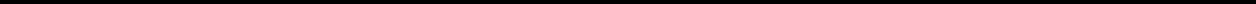 21СОДЕРЖАТЕЛЬНЫЙ РАЗДЕЛ ПРОГРАММЫ ОСНОВНОГО ОБЩЕГО ОБРАЗОВАНИЯ2.1. РАБОЧИЕ ПРОГРАММЫ УЧЕБНЫХ ПРЕДМЕТОВ, УЧЕБНЫХ КУРСОВ (В ТОМ ЧИСЛЕ ВНЕУРОЧНОЙ ДЕЯТЕЛЬНОСТИ), УЧЕБНЫХ МОДУЛЕЙ Рабочие программы учебных предметов, учебных курсов (в том числе внеурочной деятельности), учебных модулей должны обеспечивать достижение планируемых результатов освоения программы основного общего образования и разрабатываться на основе требований ФГОС к результатам освоения программы основного общего образования.Рабочие программы учебных предметов, учебных курсов (в том числе внеурочной деятельности), учебных модулей должны включать:содержание учебного предмета, учебного курса (в том числе внеурочной деятельности), учебного модуля;планируемые результаты освоения учебного предмета, учебного курса (в том числе внеурочной деятельности), учебного модуля;тематическое планирование с указанием количества академических часов, отводимых на освоение каждой темы учебного предмета, учебного курса (в том числе внеурочной деятельности), учебного модуля и возможность использования по этой теме электронных (цифровых) образовательных ресурсов, являющихся учебно-методическими материалами (мультимедийные программы, электронные учебники и задачники, электронные библиотеки, виртуальные лаборатории, игровые программы, коллекции цифровых образовательных ресурсов), используемыми для обучения и воспитания различных групп пользователей, представленными вэлектронном (цифровом) виде и реализующими дидактические возможности ИКТ, содержание которых соответствует законодательству об образовании.Рабочие программы учебных курсов внеурочной деятельности также должны содержать указание на форму проведения занятий.Рабочие программы учебных предметов, учебных курсов (в том числе внеурочной деятельности), учебных модулей формируются с учетом рабочей программы воспитания. Рабочие программы отдельных учебных предметов, курсов, курсов внеурочной деятельности находятся в приложении к ООП ООО.приложении представлены рабочие программы учебных предметов: - Русский язык (Приложение № )- Литература (Приложение № )- Иностранный язык (английский язык) (Приложение №)  - История (Приложение № )- Обществознание (Приложение №)  - География (Приложение № )- Математика (Приложение № ) - Алгебра (Приложение № )- Геометрия (Приложение № )- Информатика (Приложение № ) - Физика (Приложение № )- Биология (Приложение № ) - Химия (Приложение № )- Изобразительное искусство (Приложение №)  - Музыка (Приложение № )- Технология (Приложение № )22Физическая культура (Приложение № )Основы безопасности жизнедеятельности (Приложение № )Основы духовно-нравственной культуры народов России (Приложение №)  -Родной язык (чувашский язык) (Приложение № )-Родная литература (чувашская) (Приложение № )2.2. ПРОГРАММА ФОРМИРОВАНИЯ УНИВЕРСАЛЬНЫХ УЧЕБНЫХ ДЕЙСТВИЙ У ОБУЧАЮЩИХСЯ2.2.1. Целевой разделФедеральном государственном образовательном стандарте основного общего образования указано, что программа формирования универсальных учебных действий у обучающихся должна обеспечивать:развитие способности к саморазвитию и самосовершенствованию;формирование внутренней позиции личности, регулятивных, познавательных, коммуникативных универсальных учебных действий у обучающихся;формирование опыта применения универсальных учебных действий в жизненных ситуациях для решения задач общекультурного, личностного и познавательного развития обучающихся, готовности к решению практических задач;повышение эффективности усвоения знаний и учебных действий, формирования компетенций в предметных областях, учебно-исследовательской и проектной деятельности;формирование навыка участия в различных формах организации учебно-исследовательской и проектной деятельности, в том числе творческих конкурсах, олимпиадах, научных обществах, научно-практических конференциях, олимпиадах;овладение приемами учебного сотрудничества и социального взаимодействия со сверстниками, обучающимися младшего и старшего возраста и взрослыми в совместной учебно-исследовательской и проектной деятельности;формирование и развитие компетенций обучающихся в области использования ИКТ на уровне общего пользования, включая владение ИКТ, поиском, анализом и передачей информации, презентацией выполненных работ, основами информационной безопасности, умением безопасного использования средств ИКТ и информационно-телекоммуникационной сети «Интернет» (далее — Интернет), формирование культуры пользования ИКТ;формирование знаний и навыков в области финансовой грамотности и устойчивого развития общества.Универсальные учебные действия трактуются в Стандарте как обобщенные учебные действия, позволяющие решать широкий круг задач в различных предметных областях и являющиеся результатами освоения обучающимися основной образовательной программы основного общего образования.Достижения обучающихся, полученные в результате изучения учебных предметов, учебных курсов, модулей, характеризующие совокупность познавательных, коммуникативных и регулятивных универсальных учебных действий, сгруппированы во ФГОС по трем направлениям и отражают способность обучающихся использовать на практике универсальные учебные действия, составляющие умение овладевать учебными23знаково-символическими средствами, направленными на:овладение умениями замещения, моделирования, кодирования и декодирования информации, логическими операциями, включая общие приемы решения задач (универсальные учебные познавательные действия);приобретение ими умения учитывать позицию собеседника, организовывать и осуществлять сотрудничество, коррекцию с педагогическими работниками и со сверстниками, адекватно передавать информацию и отображать предметное содержание и условия деятельности и речи, учитывать разные мнения и интересы, аргументировать и обосновывать свою позицию, задавать вопросы, необходимые для организации собственной деятельности и сотрудничества с партнером(универсальные учебные коммуникативные действия);включающими способность принимать и сохранять учебную цель и задачу, планироватьреализацию, контролировать и оценивать свои действия, вносить соответствующие коррективы в их выполнение, ставить новые учебные задачи, проявлять познавательную инициативу в учебном сотрудничестве, осуществлять констатирующий и предвосхищающий контроль по результату и способу действия, актуальный контроль на уровне произвольного внимания (универсальные регулятивные действия).2.2.2. Содержательный разделСогласно ФГОС Программа формирования универсальных учебных действий у обучающихся должна содержать:описание взаимосвязи универсальных учебных действий с содержанием учебных предметов;описание особенностей реализации основных направлений и форм учебно-исследовательской деятельности в рамках урочной и внеурочной работы.Описание взаимосвязи УУД с содержаниемучебных предметовСодержание основного общего образования определяется программой основного общего образования. Предметное учебное содержание фиксируется в рабочих программах.Разработанные по всем учебным предметам примерные рабочие программы (ПРП) отражают определенные во ФГОС ООО универсальные учебные действия в трех своих компонентах: —как часть метапредметных результатов обучения в разделе«Планируемые результаты освоения учебного предмета на уровне основного общего образования»;—в соотнесении с предметными результатами по основным разделам и темам учебного содержания;—в разделе «Основные виды деятельности» Примерного тематического планирования.РУССКИЙ ЯЗЫК И ЛИТЕРАТУРАФормирование универсальных учебных познавательных действий Формирование базовых логических действийАнализировать, классифицировать, сравнивать языковые единицы, а также тексты различных функциональных разновидностей языка, функционально-смысловых типов речи и жанров.Выявлять и характеризовать существенные признаки классификации, основания для обобщения и сравнения, критерии проводимого анализа языковых единиц, текстов различных функциональных разновидностей языка, функциональносмысловых24типов речи и жанров.Устанавливать существенный признак классификации и классифицировать литературные объекты, устанавливать основания для их обобщения и сравнения, определять критерии проводимого анализа.Выявлять и комментировать закономерности при изучении языковых процессов; формулировать выводы с использованием дедуктивных и индуктивных умозаключений, умозаключений по аналогии.Самостоятельно выбирать способ решения учебной задачи при работе с разными единицами языка, разными типамитекстов, сравнивая варианты решения и выбирая оптимальный вариант с учётом самостоятельно выделенных критериев.Выявлять (в рамках предложенной задачи) критерии определения закономерностейпротиворечий в рассматриваемых литературных фактах и наблюдениях над текстом.Выявлять дефицит литературной и другой информации, данных, необходимых для решения поставленной учебной задачи.Устанавливать причинно-следственные связи при изучении литературных явленийпроцессов, формулировать гипотезы об их взаимосвязях.Формирование базовых исследовательских действийСамостоятельно определять и формулировать цели лингвистических мини-исследований, формулировать и использовать вопросы как исследовательский инструмент.Формулировать в устной и письменной форме гипотезу предстоящего исследования (исследовательского проекта) языкового материала; осуществлять проверку гипотезы; аргументировать свою позицию, мнение.Проводить по самостоятельно составленному плану небольшое исследование по установлению особенностей языковых единиц, языковых процессов, особенностей причинно-следственных связей и зависимостей объектов между собой.Самостоятельно формулировать обобщения и выводы по результатам проведённого наблюдения за языковым материалом и языковыми явлениями, лингвистического мини-исследования, представлять результаты исследования в устной и письменной форме, в виде электронной презентации, схемы, таблицы, диаграммы и т. п.Формулировать гипотезу об истинности собственных суждений и суждений других, аргументировать свою позицию в выборе и интерпретации литературного объекта исследования.Самостоятельно составлять план исследования особенностей литературного объекта изучения, причинно-следственных связей и зависимостей объектов между собой.Овладеть инструментами оценки достоверности полученных выводов и обобщений.Прогнозировать возможное дальнейшее развитие событий и их последствия в аналогичных или сходных ситуациях, а также выдвигать предположения об их развитии в новых условиях и контекстах, в том числе в литературных произведениях.Публично представлять результаты учебного исследования проектной деятельности на уроке или во внеурочной деятельности (устный журнал, виртуальная экскурсия,25научная конференция, стендовый доклад и др.).Работа с информациейВыбирать, анализировать, обобщать, систематизировать интерпретировать и комментировать информацию, представленную в текстах, таблицах, схемах; представлять текст в виде таблицы, графики; извлекать информацию из различных источников (энциклопедий, словарей, справочников; средств массовой информации, государственных электронных ресурсов учебного назначения), передавать информацию в сжатом и развёрнутом виде в соответствии с учебной задачей.Использовать различные виды аудирования (выборочное, ознакомительное, детальное) и чтения (изучающее, ознакомительное, просмотровое, поисковое) в зависимости от поставленной учебной задачи (цели); извлекать необходимую информацию из прослушанных и прочитанных текстов различных функциональных разновидностей языка и жанров; оценивать прочитанный или прослушанный текст с точки зрения использованных в нем языковых средств; оценивать достоверность содержащейся в тексте информации.Выделять главную и дополнительную информацию текстов; выявлять дефицит информации текста, необходимой для решения поставленной задачи, и восполнять его путем использования других источников информации.В процессе чтения текста прогнозировать его содержание (по названию, ключевым словам, по первому и последнему абзацу и т. п.), выдвигать предположения о дальнейшем развитии мысли автора и проверять их в процессе чтения текста, вести диалог с текстом.Находить и формулировать аргументы, подтверждающую или опровергающую позицию автора текста и собственную точку зрения на проблему текста, в анализируемом тексте и других источниках.Самостоятельно выбирать оптимальную форму представления литературной и другой информации (текст, презентация, таблица, схема) в зависимости от коммуникативной установки.Оценивать надежность литературной и другой информации по критериям, предложенным учителем или сформулированным самостоятельно; эффективно запоминать и систематизировать эту информацию.Формирование универсальных учебных коммуникативных действийВладеть различными видами монолога и диалога, формулировать в устной и письменной форме суждения на социально-культурные, нравственно-этические, бытовые, учебные темы в соответствии с темой, целью, сферой и ситуацией общения; правильно, логично, аргументированно излагать свою точку зрения по поставленной проблеме.Выражать свою точку зрения и аргументировать ее в диалогах и дискуссиях; сопоставлять свои суждения с суждениями других участников диалога и полилога, обнаруживать различие и сходство позиций; корректно выражать свое отношение к суждениям собеседников.Формулировать цель учебной деятельности, планировать ее, осуществлять самоконтроль, самооценку, самокоррекцию; объяснять причины достижения (недостижения) результата деятельности.Осуществлять речевую рефлексию (выявлять коммуникативные неудачи и их причины, уметь предупреждать их), давать оценку приобретенному речевому опыту и корректировать собственную речь с учетом целей и условий общения; оценивать26соответствие результата поставленной цели и условиям общения.Управлять собственными эмоциями, корректно выражать их в процессе речевого общения.Формирование универсальных учебных регулятивных действийВладеть социокультурными нормами и нормами речевого поведения в актуальных сферах речевого общения, соблюдать нормы современного русского литературного языка и нормы речевого этикета; уместно пользоваться внеязыковыми средствами общения (жестами, мимикой).Публично представлять результаты проведенного языкового анализа, выполненного лингвистического эксперимента, исследования, проекта; самостоятельно выбирать формат выступления с учетом цели презентации и особенностей аудитории и в соответствии с этим составлять устные и письменные тексты с использованием иллюстративного материала.ИНОСТРАННЫЙ ЯЗЫК (НА ПРИМЕРЕ АНГЛИЙСКОГО ЯЗЫКА)Формирование универсальных учебных познавательных действий Формирование базовых логических действийВыявлять признаки и свойства языковых единиц и языковых явлений иностранного языка; применять изученные правила, алгоритмы.Анализировать, устанавливать аналогии, между способами выражения мысли средствами родного и иностранного языков.Сравнивать, упорядочивать, классифицировать языковые единицы и языковые явления иностранного языка, разные типы высказывания.Моделировать отношения между объектами (членами предложения, структурными единицами диалога и др.).Использовать информацию, извлеченную из несплошных текстов (таблицы, диаграммы), в собственных устных и письменных высказываниях.Выдвигать гипотезы (например, об употреблении глагола-связки в иностранном языке); обосновывать, аргументировать свои суждения, выводы.Распознавать свойства и признаки языковых единиц и языковых явлений (например, с помощью словообразовательных элементов).Сравнивать языковые единицы разного уровня (звуки, буквы, слова, речевые клише, грамматические явления, тексты и т. п.).Пользоваться классификациями (по типу чтения, по типу высказывания и т. п.).Выбирать, анализировать, интерпретировать, систематизировать информацию, представленную в разных формах: сплошных текстах, иллюстрациях, графически (в таблицах, диаграммах).Работа с информациейИспользовать в соответствии с коммуникативной задачей различные стратегии чтения и аудирования для получения информации (с пониманием основного содержания, с пониманием запрашиваемой информации, с полным пониманием).Прогнозировать содержание текста по заголовку; прогнозировать возможное дальнейшее развитие событий по началу текста; устанавливать логическую последовательность основных фактов; восстанавливать текст из разрозненных27абзацев.Полно и точно понимать прочитанный текст на основе его информационной переработки (смыслового и структурного анализа отдельных частей текста, выборочного перевода);использовать внешние формальные элементы текста (подзаголовки, иллюстрации, сноски) для понимания его содержания.Фиксировать информацию доступными средствами (в виде ключевых слов, плана).Оценивать достоверность информации, полученной из иноязычных источников.Находить аргументы, подтверждающие или опровергающие одну и ту же идею, в различных информационных источниках;выдвигать предположения (например, о значении слова в контексте) и аргументировать его.Формирование универсальных учебных коммуникативных действийВоспринимать и создавать собственные диалогические и монологические высказывания, участвуя в обсуждениях, выступлениях; выражать эмоции в соответствии с условиями и целями общения.Осуществлять смысловое чтение текста с учетом коммуникативной задачи и вида текста, используя разные стратегии чтения (с пониманием основного содержания, с полным пониманием, с нахождением интересующей информации).Анализировать и восстанавливать текст с опущенными в учебных целях фрагментами.Выстраивать и представлять в письменной форме логику решения коммуникативной задачи (например, в виде плана высказывания, состоящего из вопросов или утверждений).Публично представлять на иностранном языке результаты выполненной проектной работы, самостоятельно выбирая формат выступления с учетом особенностей аудитории.Формирование универсальных учебных регулятивных действийУдерживать цель деятельности; планировать выполнение учебной задачи, выбирать и аргументировать способ деятельности.Планировать организацию совместной работы, определять свою роль, распределять задачи между членами команды, участвовать в групповых формах работы.Оказывать влияние на речевое поведение партнера (например, поощряя его продолжать поиск совместного решения поставленной задачи).Корректировать деятельность с учетом возникших трудностей, ошибок, новых данных или информации.Оценивать процесс и общий результат деятельности; анализировать и оценивать собственную работу: меру собственной самостоятельности, затруднения, дефициты,ошибки и пр.МАТЕМАТИКА И ИНФОРМАТИКАФормирование универсальных учебных познавательных действий Формирование базовых логических действийВыявлять качества, свойства, характеристики математических объектов.Различать свойства и признаки объектов.Сравнивать, упорядочивать, классифицировать числа, величины, выражения, формулы, графики, геометрические фигуры и т. п.Устанавливать связи и отношения, проводить аналогии, распознавать зависимости28между объектами.Анализировать изменения и находить закономерности.Формулировать и использовать определения понятий, теоремы; выводить следствия, строить отрицания, формулировать обратные теоремы.Использовать логические связки «и», «или», «если ..., то ...».Обобщать и конкретизировать; строить заключения от общего к частному и от частного к общему.Использовать кванторы «все», «всякий», «любой», «некоторый», «существует»; приводить пример и контрпример.Различать, распознавать верные и неверные утверждения.Выражать отношения, зависимости, правила, закономерности с помощью формул.Моделировать отношения между объектами, использовать символьные и графические модели.Воспроизводить и строить логические цепочки утверждений, прямые и от противного.Устанавливать противоречия в рассуждениях.Создавать, применять и преобразовывать знаки и символы, модели и схемы для решения учебных и познавательных задач.Применять различные методы, инструменты и запросы при поиске и отборе информации или данных из источников с учетом предложенной учебной задачи и заданных критериев.Формирование базовых исследовательских действийФормулировать вопросы исследовательского характера о свойствах математических объектов, влиянии на свойства отдельных элементов и параметров; выдвигать гипотезы, разбирать различные варианты; использовать пример, аналогию и обобщение.Доказывать, обосновывать, аргументировать свои суждения, выводы, закономерности и результаты.Дописывать выводы, результаты опытов, экспериментов, исследований, используя математический язык и символику.Оценивать надежность информации по критериям, предложенным учителем или сформулированным самостоятельно.Работа с информациейИспользовать таблицы и схемы для структурированного представления информации, графические способы представления данных.Переводить вербальную информацию в графическую форму и наоборот.Выявлять недостаточность и избыточность информации, данных, необходимых для решения учебной или практической задачи.Распознавать неверную информацию, данные, утверждения; устанавливать противоречия в фактах, данных.Находить ошибки в неверных утверждениях и исправлять их.Оценивать надежность информации по критериям, предложенным учителем или сформулированным самостоятельно.Формирование универсальных учебных коммуникативных действийВыстраивать и представлять в письменной форме логику решения задачи, доказательства, исследования, подкрепляя пояснениями, обоснованиями в текстовом и графическом виде.Владеть   базовыми   нормами   информационной   этики   и   права,   основами29информационной безопасности, определяющими правила общественного поведения, формы социальной жизни в группах и сообществах, существующих в виртуальном пространстве.Понимать и использовать преимущества командной и индивидуальной работы при решении конкретной проблемы, в том числе при создании информационного продукта.Принимать цель совместной информационной деятельности по сбору, обработке, передаче, формализации информации.Коллективно строить действия по ее достижению: распределять роли, договариваться, обсуждать процесс и результат совместной работы.Выполнять свою часть работы с информацией или информационным продуктом, достигая качественного результата по своему направлению и координируя свои действия с другими членами команды.Оценивать качество своего вклада в общий информационный продукт по критериям, самостоятельно сформулированным участниками взаимодействия.Формирование универсальных учебных регулятивных действийУдерживать цель деятельности.Планировать выполнение учебной задачи, выбирать и аргументировать способ деятельности.Корректировать деятельность с учетом возникших трудностей, ошибок, новых данных или информации.Анализировать и оценивать собственную работу: меру собственной самостоятельности, затруднения, дефициты, ошибки и пр.ЕСТЕСТВЕННО-НАУЧНЫЕ ПРЕДМЕТЫФормирование универсальных учебных познавательных действий Формирование базовых логических действийВыдвигать гипотезы, объясняющие простые явления, например:—почему останавливается движущееся по горизонтальной поверхности тело; —почему в жаркую погоду в светлой одежде прохладнее, чем в темной.Строить простейшие модели физических явлений (в виде рисунков или схем), например: падение предмета; отражение света от зеркальной поверхности.Прогнозировать свойства веществ на основе общих химических свойств изученных классов/групп веществ, к которым они относятся.Объяснять общности происхождения и эволюции систематических групп растений на примере сопоставления биологических растительных объектов.Формирование базовых исследовательских действийИсследование явления теплообмена при смешивании холодной и горячей воды.Исследование процесса испарения различных жидкостей.Планирование и осуществление на практике химических экспериментов, проведение наблюдений, получение выводов по результатам эксперимента: обнаружение сульфат-ионов, взимодействие разбавленной серной кислоты с цинком.Работа с информациейАнализировать оригинальный текст, посвященный использованию звука (или ультразвука) в технике (эхолокация, ультразвук в медицине и др.).Выполнять задания по тексту (смысловое чтение).Использование при выполнении учебных заданий и в процессе исследовательской деятельности научно-популярную литературу химического содержания, справочные материалы, ресурсы Интернета.Анализировать современные источники о вакцинах и вакцинировании. Обсуждать30роли вакцин и лечебных сывороток для сохранения здоровья человека.Формирование универсальных учебных коммуникативных действийСопоставлять свои суждения с суждениями других участников дискуссии, при выявлении различий и сходства позиций по отношению к обсуждаемой естественно-научной проблеме.Выражать свою точку зрения на решение естественно-научной задачи в устных и письменных текстах.Публично представлять результаты выполненного естественно-научного исследования или проекта, физического или химического опыта, биологического наблюдения.Определять и принимать цель совместной деятельности по решению естественно-научной проблемы, организация действий по ее достижению: обсуждение процесса и результатов совместной работы; обобщение мнений нескольких людей.Координировать свои действия с другими членами команды при решении задачи, выполнении естественно-научного исследования или проекта.Оценивать свой вклад в решение естественно-научной проблемы по критериям, самостоятельно сформулированным участниками команды.Формирование универсальных учебных регулятивных действийВыявление проблем в жизненных и учебных ситуациях, требующих для решения проявлений естественно-научной грамотности.Анализ и выбор различных подходов к принятию решений в ситуациях, требующих естественно-научной грамотности и знакомства с современными технологиями (индивидуальное, принятие решения в группе, принятие решений группой).Самостоятельное составление алгоритмов решения естественно-научной задачи или плана естественно-научного исследования с учетом собственных возможностей.Выработка адекватной оценки ситуации, возникшей при решении естественно-научной задачи, и при выдвижении плана изменения ситуации в случае необходимости.Объяснение причин достижения (недостижения) результатов деятельности по решению естественно-научной задачи, выполнении естественно-научного исследования.Оценка соответствия результата решения естественно-научной проблемы поставленным целям и условиям.Готовность ставить себя на место другого человека в ходе спора или дискуссии по естественно-научной проблеме, интерпретации результатов естественно-научного исследования; готовность понимать мотивы, намерения и логику другого.ОБЩЕСТВЕННО-НАУЧНЫЕ ПРЕДМЕТЫФормирование универсальных учебных познавательных действий Формирование базовых логических действийСистематизировать, классифицировать и обобщать исторические факты.Составлять синхронистические и систематические таблицы.Выявлять и характеризовать существенные признаки исторических явлений, процессов.Сравнивать исторические явления, процессы (политическое устройство государств, социально-экономические отношения, пути модернизации и др.) по горизонтали (существовавшие синхронно в разных сообществах) и в динамике («было — стало») по заданным или самостоятельно определенным основаниям.Использовать понятия и категории современного исторического знания (эпоха, цивилизация, исторический источник, исторический факт, историзм и др.).Выявлять причины и следствия исторических событий и процессов.31Осуществлять по самостоятельно составленному плану учебный исследовательский проект по истории (например, по истории своего края, города, села), привлекая материалы музеев, библиотек, средств массовой информации.Соотносить результаты своего исследования с уже имеющимися данными, оценивать их значимость.Классифицировать (выделять основания, заполнять составлять схему, таблицу) виды деятельности человека: виды юридической ответственности по отраслям права, механизмы государственного регулирования экономики: современные государства по форме правления, государственно-территориальному устройству, типы политических партий, общественно-политических организаций.Сравнивать формы политического участия (выборы и референдум), проступок и преступление, дееспособность малолетних в возрасте от 6 до 14 лет и несовершеннолетних в возрасте от 14 до 18 лет, мораль и право.Определять конструктивные модели поведения в конфликтной ситуации, находить конструктивное разрешение конфликта.Преобразовывать статистическую и визуальную информацию о достижениях России в текст.Вносить коррективы в моделируемую экономическую деятельность на основе изменившихся ситуаций.Использовать полученные знания для публичного представления результатов своей деятельности в сфере духовной культуры.Выступать с сообщениями в соответствии с особенностями аудитории и регламентом.Устанавливать и объяснять взаимосвязи между правами человека и гражданина и обязанностями граждан.Объяснять причины смены дня и ночи и времен года.Устанавливать эмпирические зависимости между продолжительностью дня и географической широтой местности, между высотой Солнца над горизонтом и географической широтой местности на основе анализа данных наблюдений.Классифицировать формы рельефа суши по высоте и по внешнему облику.Классифицировать острова по происхождению.Формулировать оценочные суждения о последствиях изменений компонентов природы в результате деятельности человека с использованием разных источников географической информации.Самостоятельно составлять план решения учебной географической задачи.Формирование базовых исследовательских действийПроводить измерения температуры воздуха, атмосферного давления, скорости и направления ветра с использованием аналоговых и (или) цифровых приборов (термометр, барометр, анемометр, флюгер) и представлять результаты наблюдений в табличной и (или) графической форме.Формулировать вопросы, поиск ответов на которые необходим для прогнозирования изменения численности населения Российской Федерации в будущем.Представлять результаты фенологических наблюдений и наблюдений за погодой в различной форме (табличной, графической, географического описания).32Проводить по самостоятельно составленному плану небольшое исследование роли традиций в обществе.Исследовать несложные практические ситуации, связанные с использованием различных способов повышения эффективности производства.Работа с информациейПроводить поиск необходимой исторической информации в учебной и научной литературе, аутентичных источниках (материальных, письменных, визуальных), публицистике и др. в соответствии с предложенной познавательной задачей.Анализировать и интерпретировать историческую информацию, применяя приемы критики источника, высказывать суждение о его информационных особенностях и ценности (по заданным или самостоятельно определяемым критериям).Сравнивать данные разных источников исторической информации, выявлять их сходство и различия, в том числе, связанные со степенью информированности и позицией авторов.Выбирать оптимальную форму представления результатов самостоятельной работы с исторической информацией (сообщение, эссе, презентация, учебный проект и др.).Проводить поиск необходимой исторической информации в учебной и научной литературе, аутентичных источниках (материальных, письменных, визуальных), публицистике и др. в соответствии с предложенной познавательной задачей.Анализировать и интерпретировать историческую информацию, применяя приемы критики источника, высказывать суждение о его информационных особенностях и ценности (по заданным или самостоятельно определяемым критериям).Выбирать источники географической информации (картографические, статистические, текстовые, видео- и фотоизображения, компьютерные базы данных), необходимые для изучения особенностей хозяйства России.Находить, извлекать и использовать информацию, характеризующую отраслевую, функциональную и территориальную структуру хозяйства России, выделять географическую информацию, которая является противоречивой или может быть недостоверной.Определять информацию, недостающую для решения той или иной задачи.Извлекать информацию о правах и обязанностях учащегося из разных адаптированных источников (в том числе учебных материалов): заполнять таблицу и составлять план.Анализировать и обобщать текстовую и статистическую информацию об отклоняющемся поведении, его причинах и негативных последствиях из адаптированных источников (в том числе учебных материалов) и публикаций СМИ.Представлять информацию в виде кратких выводов и обобщений.Осуществлять поиск информации о роли непрерывного образования в современном обществе в разных источниках информации: сопоставлять и обобщать информацию, представленную в разных формах (описательную, графическую, аудиовизуальную).Формирование универсальных учебных коммуникативных действийОпределять характер отношений между людьми в различных исторических и современных ситуациях, событиях.Раскрывать значение совместной деятельности, сотрудничества людей в разных сферах в различные исторические эпохи.Принимать участие в обсуждении открытых (в том числе дискуссионных) вопросов33истории, высказывая и аргументируя свои суждения.Осуществлять презентацию выполненной самостоятельной работы по истории, проявляя способность к диалогу с аудиторией.Оценивать собственные поступки и поведение других людей с точки зрения их соответствия правовым и нравственным нормам.Анализировать причины социальных и межличностных конфликтов, моделировать варианты выхода из конфликтной ситуации.Выражать свою точку зрения, участвовать в дискуссии.Осуществлять совместную деятельность, включая взаимодействие с людьми другой культуры, национальной и религиозной принадлежности на основе гуманистических ценностей, взаимопонимания между людьми разных культур с точки зрения их соответствия духовным традициям общества.Сравнивать результаты выполнения учебного географического проекта с исходной задачей и оценивать вклад каждого члена команды в достижение результатов, разделять сферу ответственности.Планировать организацию совместной работы при выполнении учебного проекта о повышении уровня Мирового океана в связи с глобальными изменениями климата.При выполнении практической работы «Определение, сравнение темпов изменения численности населения отдельных регионов мира по статистическим материалам» обмениваться с партнером важной информацией, участвовать в обсуждении.Сравнивать результаты выполнения учебного географического проекта с исходной задачей и вклад каждого члена команды в достижение результатов.Разделять сферу ответственности.Формирование универсальных учебных регулятивных действийРаскрывать смысл и значение целенаправленной деятельности людей в истории — на уровне отдельно взятых личностей (правителей, общественных деятелей, ученых, деятелей культуры и др.) и общества в целом (при характеристике целей и задач социальных движений, реформ и революций и т. д.).Определять способ решения поисковых, исследовательских, творческих задач по истории (включая использование на разных этапах обучения сначала предложенных, а затем самостоятельно определяемых плана и источников информации).Осуществлять самоконтроль и рефлексию применительно к результатам своей учебной деятельности, соотнося их с исторической информацией, содержащейся в учебной и исторической литературе.Самостоятельно составлять алгоритм решения географических задач и выбирать способ их решения с учетом имеющихся ресурсов и собственных возможностей, аргументировать предлагаемые варианты решений.Особенности реализации основных направлений и форм учебно-исследовательской и проектной деятельности в рамках урочной и внеурочной деятельностиОдним из важнейших путей формирования универсальных учебных действий (УУД) в основной школе является включение обучающихся в учебно-исследовательскую и проектную деятельность (УИПД), которая должна быть организована во всех видах образовательных организаций при получении основного общего образования на основе программы формирования УУД, разработанной в каждой организации.Организация УИПД призвана обеспечивать формирование у обучающихся опыта применения УУД в жизненных ситуациях, навыков учебного сотрудничества и социального взаимодействия со сверстниками, обучающимися младшего и старшего возраста, взрослыми.34УИПД обучающихся должна быть сориентирована на формирование и развитие у школьников научного способа мышления, устойчивого познавательного интереса, готовности к постоянному саморазвитию и самообразованию, способности к проявлению самостоятельности и творчества при решении личностно и социально значимых проблем.УИПД может осуществляться обучающимися индивидуально и коллективно (в составе малых групп, класса).Результаты учебных исследований и проектов, реализуемых обучающимися в рамках урочной и внеурочной деятельности, являются важнейшими показателями уровня сформированно- сти у школьников комплекса познавательных, коммуникативных и регулятивных учебных действий, исследовательских и проектных компетенций, предметных и междисциплинарных знаний. В ходе оценивания учебно-исследовательскойпроектной деятельности универсальные учебные действия оцениваются на протяжении всего процесса их формирования.Материально-техническое оснащение образовательного процесса должно обеспечивать возможность включения всех обучающихся в УИПД.учетом вероятности возникновения особых условий организации образовательного процесса (сложные погодные условия и эпидемиологическая обстановка; удаленность образовательной организации от места проживания обучающихся; возникшие у обучающегося проблемы со здоровьем; выбор обучающимся индивидуальной траектории или заочной формы обучения) учебно-исследовательская и проектная деятельность обучающихся может быть реализована в дистанционном формате.Особенности реализации учебно-исследовательской деятельностиОсобенность учебно-исследовательской деятельности (далее — УИД) состоит в том, что она нацелена на решение обучающимися познавательной проблемы, носит теоретический характер, ориентирована на получение обучающимися субъективно нового знания (ранее неизвестного или мало известного), на организацию его теоретической опытно-экспериментальной проверки.Исследовательские задачи представляют собой особый вид педагогической установки, ориентированной:на формирование и развитие у школьников навыков поиска ответов на проблемныевопросы, предполагающие не использование имеющихся у школьников знаний, а получение новых посредством размышлений, рассуждений, предположений, экспериментирования;на овладение школьниками основными научно-исследовательскими умениями(умения формулировать гипотезу и прогноз, планировать и осуществлять анализ, опыт и эксперимент, делать обобщения и формулировать выводы на основе анализа полученных данных).Ценность учебно-исследовательской работы определяется возможностью обучающихся посмотреть на различные проблемы с позиции ученых, занимающихся научным исследованием.Осуществление УИД обучающимися включает в себя ряд этапов:обоснование актуальности исследованияпланирование/проектирование исследовательских работ(выдвижение гипотезы,постановка цели и задач), выбор необходимых средств/инструментария;собственно проведение исследования с обязательным поэтапным контролем икоррекцией результатов работ, проверка гипотезы;описаниепроцессаисследования,оформлениерезультатовучебно-35исследовательской деятельности в виде конечного продукта;представление результатов исследования, где в любое исследование может быть включена прикладная составляющая в виде предложений и рекомендаций относительно того, как полученные в ходе исследования новые знания могут быть применены на практике.Особенности организации учебно-исследовательской деятельности в рамках урочной деятельностиОсобенность организации УИД обучающихся в рамках урочной деятельности связана с тем, что учебное время, которое может быть специально выделено на осуществление полноценной исследовательской работы в классе и в рамках выполнения домашних заданий, крайне ограничено и ориентировано в первую очередь на реализацию задач предметного обучения.учетом этого при организации УИД обучающихся в урочное время целесообразно ориентироваться на реализацию двух основных направлений исследований:предметные учебные исследования;междисциплинарные учебные исследования.отличие от предметных учебных исследований, нацеленных на решение задач связанных с освоением содержания одного учебного предмета, междисциплинарные учебные исследования ориентированы на интеграцию различных областей знания об окружающем мире, изучаемых на нескольких учебных предметах.УИД в рамках урочной деятельности выполняется обучающимся самостоятельно под руководством учителя по выбранной теме в рамках одного или нескольких изучаемых учебных предметов (курсов) в любой избранной области учебной деятельности в индивидуальном и групповом форматах.Формы организации исследовательской деятельности обучающихся могут быть следующие:урок-исследование;урок с использованием интерактивной беседы в исследовательском ключе;урок-эксперимент, позволяющий освоить элементы исследовательской деятельности (планирование и проведение эксперимента, обработка и анализ его результатов);урок-консультация;мини-исследование в рамках домашнего задания.связи с недостаточностью времени на проведение развернутого полноценного исследования на уроке наиболее целесообразным с методической точки зрения и оптимальным с точки зрения временных затрат является использование:учебных исследовательских задач, предполагающих деятельность учащихся в проблемной ситуации, поставленной перед ними учителем в рамках следующих теоретических вопросов:—Как (в каком направлении)... в какой степени... изменилось... ?—Как (каким образом)... в какой степени повлияло... на. ?—Какой (в чем проявилась)... насколько важной. была роль... ?—Каково (в чем проявилось)... как можно оценить. значение... ?—Что произойдет... как измениться..., если... ? И т. д.;мини-исследований, организуемых педагогом в течение одного или 2 уроков («сдвоенный урок») и ориентирующих обучающихся на поиск ответов на один или несколько проблемных вопросов.36Основными формами представления итогов учебных исследований являются:доклад, реферат;статьи, обзоры, отчеты и заключения по итогам исследований по различным предметным областям.Особенности организации учебной исследовательской деятельности в рамках внеурочной деятельностиОсобенность УИД обучающихся в рамках внеурочной деятельности связана с тем, что в данном случае имеется достаточно времени на организацию и проведение развернутого и полноценного исследования.учетом этого при организации УИД обучающихся во внеурочное время целесообразно ориентироваться на реализацию нескольких направлений учебных исследований, основными являются:социально-гуманитарное;филологическое;естественно-научное;информационно-технологическое;междисциплинарное.Основными формами организации УИД во внеурочное время являются:конференция, семинар, дискуссия, диспут;брифинг, интервью, телемост;исследовательская практика, образовательные экспедиции, походы, поездки, экскурсии;научно-исследовательское общество учащихся.Для представления итогов УИД во внеурочное время наиболее целесообразно использование следующих форм предъявления результатов:письменная исследовательская работа (эссе, доклад, реферат);статьи, обзоры, отчеты и заключения по итогам исследований, проводимых в рамках исследовательских экспедиций, обработки архивов, исследований по различным предметным областям.Общие рекомендации по оцениванию учебной исследовательской деятельности При оценивании результатов УИД следует ориентироваться на то, что основнымикритериями учебного исследования является то, насколько доказательно и корректно решена поставленная проблема, насколько полно и последовательно достигнуты сформулированные цель, задачи, гипотеза.Оценка результатов УИД должна учитывать то, насколько обучающимся в рамках проведения исследования удалось продемонстрировать базовые исследовательские действия:использовать вопросы как исследовательский инструмент познания;формулировать вопросы, фиксирующие разрыв между реальным и желательным состоянием ситуации, объекта, самостоятельно устанавливать искомое и данное;формировать гипотезу об истинности собственных суждений и суждений других, аргументировать свою позицию, мнение;проводить по самостоятельно составленному плану опыт, несложный эксперимент, небольшое исследование;оценивать на применимость и достоверность информацию, полученную в ходе исследования (эксперимента);самостоятельно формулировать обобщения и выводы по результатам проведенного37наблюдения, опыта, исследования, владеть инструментами оценки достоверности полученных выводов и обобщений;прогнозировать возможное дальнейшее развитие процессов, событий и их последствия в аналогичных или сходных ситуациях, выдвигать предположения обих развитии в новых условиях и контекстах.Особенности организации проектной деятельностиОсобенность проектной деятельности (далее — ПД) заключается в том, что она нацеленана получение конкретного результата («продукта»), с учетом заранее заданных требованийзапланированных ресурсов. ПД имеет прикладной характер и ориентирована на поиск, нахождение обучающимися практического средства (инструмента и пр.) для решения жизненной, социально-значимой или познавательной проблемы.Проектные задачи отличаются от исследовательских иной логикой решения, а также тем, что нацелены на формирование и развитие у обучающихся умений:определять оптимальный путь решения проблемного вопроса, прогнозировать проектный результат и оформлять его в виде реального «продукта»;максимально использовать для создания проектного «продукта» имеющиеся знанияи освоенные способы действия, а при их недостаточности — производить поиск и отбор необходимых знаний и методов (причем не только научных).Проектная работа должна ответить на вопрос «Что необходимо СДЕЛАТЬ (сконструировать, смоделировать, изготовить и др.), чтобы решить реально существующую или потенциально значимую проблему?».Осуществление ПД обучающимися включает в себя ряд этапов:анализ и формулирование проблемы;формулирование темы проекта;постановка цели и задач проекта;составление плана работы;сбор информации/исследование;выполнение технологического этапа;подготовка и защита проекта;рефлексия, анализ результатов выполнения проекта, оценка качества выполнения. При организации ПД необходимо учитывать, что в любом проекте должнаприсутствовать исследовательская составляющая, в связи с чем обучающиеся должны быть сориентированы на то, что, прежде чем создать требуемое для решения проблемы новое практическое средство, им сначала предстоит найти основания для доказательства актуальности, действенности и эффективности планируемого результата («продукта»).Особенности организации проектной деятельности в рамках урочной деятельностиОсобенности организации проектной деятельности обучающихся в рамках урочной деятельности так же, как и при организации учебных исследований, связаны с тем, что учебное время ограничено и не может быть направлено на осуществление полноценной проектной работы в классе и в рамках выполнения домашних заданий.учетом этого при организации ПД обучающихся в урочное время целесообразно ориентироваться на реализацию двух основных направлений проектирования:предметные проекты;метапредметные проекты.38отличие от предметных проектов, нацеленных на решение задач предметного обучения, метапредметные проекты могут быть сориентированы на решение прикладных проблем, связанных с задачами жизненно-практического, социального характера и выходящих за рамки содержания предметного обучения.Формы организации проектной деятельности обучающихся могут быть следующие:монопроект (использование содержания одного предмета);межпредметный проект (использование интегрированного знания и способов учебной деятельности различных предметов);метапроект (использование областей знания и методов деятельности, выходящих за рамки предметного обучения).связи с недостаточностью времени на реализацию полноценного проекта на уроке, наиболее целесообразным с методической точки зрения и оптимальным с точки зрения временных затрат является использование на уроках учебных задач, нацеливающих обучающихся на решение следующих практикоориентированных проблем:Какое средство поможет в решении проблемы... (опишите, объясните)?Каким должно быть средство для решения проблемы... (опишите, смоделируйте)?Как сделать средство для решения проблемы (дайте инструкцию)?Как выглядело... (опишите, реконструируйте)?Как будет выглядеть... (опишите, спрогнозируйте)? И т. д.Основными формами представления итогов проектной деятельности являются:материальный объект, макет, конструкторское изделие;отчетные материалы по проекту (тексты, мультимедийные продукты).Особенности   организации   проектной   деятельности   в   рамках   внеурочнойдеятельностиОсобенности организации проектной деятельности обучающихся в рамках внеурочной деятельности так же, как и при организации учебных исследований, связаны с тем, что имеющееся время предоставляет большие возможности для организации, подготовки и реализации развернутого и полноценного учебного проекта.учетом этого при организации ПД обучающихся во внеурочное время целесообразно ориентироваться на реализацию следующих направлений учебного проектирования:гуманитарное;естественно-научное;социально-ориентированное;инженерно-техническое;художественно-творческое;спортивно-оздоровительное;туристско-краеведческое.качестве основных форм организации ПД могут быть использованы:творческие мастерские;экспериментальные лаборатории;конструкторское бюро;проектные недели;практикумы.Формами представления итогов проектной деятельности во внеурочное время являются:39материальный продукт (объект, макет, конструкторское изделие и пр.);медийный продукт (плакат, газета, журнал, рекламная продукция, фильм и др.);публичное мероприятие (образовательное событие, социальное мероприятие/акция, театральная постановка и пр.);отчетные материалы по проекту (тексты, мультимедийные продукты).Общие рекомендации по оцениванию проектной деятельностиПри оценивании результатов ПД следует ориентироваться на то, что основными критериями учебного проекта является то, насколько практичен полученный результат, т. е. насколько эффективно этот результат (техническое устройство, программный продукт, инженерная конструкция и др.) помогает решить заявленную проблему.Оценка результатов УИД должна учитывать то, насколько обучающимся в рамках проведения исследования удалось продемонстрировать базовые проектные действия:понимание проблемы, связанных с нею цели и задач;умение определить оптимальный путь решения проблемы;умение планировать и работать по плану;умение реализовать проектный замысел и оформить его в виде реального «продукта»;умение осуществлять самооценку деятельности и результата, взаимоценку деятельности в группе.процессе публичной презентации результатов проекта оценивается:качество защиты проекта (четкость и ясность изложения задачи; убедительность рассуждений; последовательность в аргументации; логичность и оригинальность);качество наглядного представления проекта (использование рисунков, схем, графиков, моделей и других средств наглядной презентации);качество письменного текста (соответствие плану, оформление работы, грамотность изложения);уровень коммуникативных умений (умение отвечать на поставленные вопросы, аргументировать и отстаивать собственную точку зрения, участвовать в дискуссии).МБОУ «Нискасинская СОШ» используются следующие формы организации проектной и учебно - исследовательской деятельности:Формы организации:Проектная деятельностьУчебно-исследовательская деятельностьФормы организации на урочных занятияхФормы организации во внеурочной деятельностиВиды проектов: информационный (поисковый), исследовательский, творческий, социальный, прикладной (практико-ориентированный), игровой (ролевой), инновационный (предполагает организационноэкономический механизм внедрения) Урок-исследование, уроклаборатория, урок – творческий отчет, урок изобретательства, урок «Удивительное рядом» Исследовательская практика; образовательные экспедиции (походы, поездки, экскурсии). По содержанию: монопредметный, метапредметный, относящийся к области знаний (нескольким областям), относящийся к области деятельности Урок - рассказ об ученых, урок – защита исследовательских проектов40Факультативные занятия, предполагающие углубленное изучение предмета Количеству участников: индивидуальный, парный, малогрупповой (до 5 человек), групповой (до 15 человек), коллективный (класс и более в рамках ОУ), муниципальный, городской, всероссийский, международный, сетевой Урок – экспертиза, урок открытых мыслей Длительность проекта: от проекта-урока до многолетнего проекта Учебный эксперимент, позволяющий организовать освоение таких элементов исследовательской деятельности, как планирование и проведение эксперимента, обработку и анализ результатов Участие в олимпиадах, конкурсах, конференциях, предметных неделях Дидактические цели: ознакомление обучающихся с методами и технологиями проектной деятельности, обеспечение индивидуализации и дифференциации обучения, поддержка мотивации в обучении, реализация потенциала личности и др. Домашнее задание исследовательского характера, сочетающее разнообразные виды деятельности.2.2.3. Организационный разделФормы взаимодействия участников образовательного процесса при создании и реализации программы развития универсальных учебных действийC целью разработки и реализации программы развития УУД в образовательной организации может быть создана рабочая группа, реализующая свою деятельность по следующим направлениям:разработка плана координации деятельности учителей-предметников, направленной на формирование универсальных учебных действий на основе ПООП и ПРП; выделение общих для всех предметов планируемых результатов в овладении познавательными, коммуникативными, регулятивными учебными действиями; определение образовательной предметности, которая может быть положена в основу работы по развитию УУД;определение способов межпредметной интеграции, обеспечивающей достижение данных результатов (междисциплинарный модуль, интегративные уроки и т. п.);определение этапов и форм постепенного усложнения деятельности учащихся по овладению универсальными учебными действиями;разработка общего алгоритма (технологической схемы) урока, имеющего два целевых фокуса: предметный и метапред- метный;разработка основных подходов к конструированию задач на применение универсальных учебных действий;конкретизация основных подходов к организации учебно-исследовательской и проектной деятельности обучающихся в рамках урочной и внеурочной деятельности;разработка основных подходов к организации учебной деятельности по формированию и развитию ИКТ-компетенций;разработка комплекса мер по организации системы оценки деятельности образовательной организации по формированию и развитию универсальных учебных действий у обучающихся;разработка методики и инструментария мониторинга успешности освоения и применения обучающимися универсальных учебных действий;организация и проведение серии семинаров с учителями, работающими на уровне начального общего образования в целях реализации принципа преемственности в плане развития УУД;организация и проведение систематических консультаций с педагогами-предметниками по проблемам, связанным с развитием универсальных учебных41действий в образовательном процессе;организация и проведение методических семинаров с педагогами-предметниками и школьными психологами по анализу и способам минимизации рисков развития УУД у учащихся;организация разъяснительной/просветительской работы с родителями по проблемам развития УУД у учащихся;организация отражения результатов работы по формированию УУД учащихся насайте образовательной организации.Рабочей группой может быть реализовано несколько этапов с соблюдением необходимых процедур контроля, коррекции и согласования (конкретные процедуры разрабатываются рабочей группой и утверждаются руководителем).На подготовительном этапе команда образовательной организации может провести следующие аналитические работы:рассматривать, какие рекомендательные, теоретические, методические материалы могут быть использованы в данной образовательной организации для наиболее эффективного выполнения задач программы;определять состав детей с особыми образовательными потребностями, в том числе лиц, проявивших выдающиеся способности, детей с ОВЗ, а также возможности построения их индивидуальных образовательных траекторий;анализировать результаты учащихся по линии развития УУД на предыдущем уровне;анализировать и обсуждать опыт применения успешных практик, в том числе сиспользованием информационных ресурсов образовательной организации.На основном этапе может проводиться работа по разработке общей стратегии развития УУД, организации и механизма реализации задач программы, могут быть описаны специальные требования к условиям реализации программы развития УУД.На заключительном этапе может проводиться обсуждение хода реализации программы на школьных методических семинарах (возможно, с привлечением внешних консультантов из других образовательных, научных, социальных организаций).целях соотнесения формирования метапредметных результатов с рабочими программами по учебным предметам необходимо, чтобы образовательная организация на регулярной основе проводила методические советы для определения, как с учетом используемой базы образовательных технологий, так и методик, возможности обеспечения формирования универсальных учебных действий (УУД), аккумулируя потенциал разных специалистов-предметников.ПРОГРАММА ФОРМИРОВАНИЯ УУДОсновной целью реализации Образовательной Программы является создание условий,обеспечивающих освоение учащимися содержания ФГОС и достижения ими результатов школьного образования на уровне, позволяющем:продолжать свою образовательную деятельности в системе высшего, среднего специального, начального профессионального образования, строить профессиональную карьеру осуществлять успешную самореализацию в семье, профессионально-социальной группе и обществе.Достижение указанной цели предполагает выполнение школой образовательных задач по формированию у учащихся собственного опыта решения познавательных, коммуникативных, организационных и других практических проблем, а также нравственных и иных ценностно-ориентационных проблем, актуальных для ситуации их жизненного развития42Процесс освоения учащимися образовательной программы представляет собой непрерывное получение ими осознаваемого опыта успешного применения следующих комплексных умений:«Умение учиться».Круг решаемых учеником проблем: выбор индивидуальной образовательной программы, обеспечивающей возможность реализации образовательных планов после школы, основанной на взаимосвязи формального (школьного) образования, неформального образования и самообразования.Освоение источников образовательной информации: учебная литература, аутентичные тексты (научная, научно-популярная литература, музейные экспозиции и т.п.); интернет-ресурсы; иноязычные источники.Теоретические основы образовательной деятельности: освоение методов системного, культурологического или любого другого научного способа познания явлений действительности.Умение планировать различные виды образовательной деятельности, включая распределение ресурсов времени; умение искать и практически оценивать различные источники образовательной информации.2.«Умение объяснять явления действительности».Круг решаемых учеником проблем: описание и объяснение явлений действительности, которые не были предметом изучения в учебных дисциплинах; обоснование собственных и оценка чужих версий.Освоение источников образовательной информации: аутентичные тексты, материалы СМИ, материалы собственных наблюдений и исследований.Освоение методов системного, культурологического или любого другого научного способа познания явлений действительности; базовые понятия учебных дисциплин.Умение выделять существенные и несущественные признаки изучаемых явлений, устанавливать причинно-следственные связи между явлениями, выявлять тенденции, выдвигать гипотезы относительно факторов, влияющих на изменения в природной, социальной, технической, культурной среде, объяснять явления действительности другим людям, различающимся уровнем компетентности.3.«Умение ориентироваться в мире ценностей».Круг решаемых учеником проблем: анализ политических программ, социальных проектов, взглядов на явления духовной жизни; определение собственной позиции по актуальным проблемам общественной жизни; согласование взглядов на решение глобальных проблем.Освоение источников образовательной информации: аутентичные тексты, отражающие различные взгляды на сущность и пути решения актуальных общественных проблем. Освоение методов системного, культурологического или любого другого научного способа познания явлений действительности; ориентация в мировоззренческих системах; базовое понятие общеобразовательных дисциплин.Умение сравнивать разные взгляды на одни и те же проблемы, выявлять их ценностные основания, формулировать критерии оценки анализируемых взглядов, формулировать и аргументировать собственную позицию.4.«Умение решать проблемы, связанные с выполнением человеком определённой социальной роли».Круг решаемых учеником проблем: выбор способов поведения в типичных жизненныхситуациях, возникающих при выполнении определенной социальной роли (принятиерешения в качестве избирателя, потребителя, пользователя, учащегося и т.д.).Освоение способов работы с различными видами источников деловой информации(нормативные акты, включая акты образовательных учреждений; инструкции; реальныеобъявления; отчеты; интервью официальных лиц и т.п.).43Освоение научных понятий изучаемых учебных дисциплин, которые возможно использовать при анализе конкретных жизненных ситуаций.Умение работать с различными видами текстов, умение выявлять и описывать ситуацию выбора (формулировать задачу выбора), умение определять критерии предпочтений.5.«Способность ориентироваться в мире профессий, ситуации на рынке труда и образовательных услуг в сфере профессионального образования».Круг решаемых проблем: планирование профессионального образования.Освоение источников образовательной информации: поисковые системы (Интернет), справочная литература, компетентные специалисты; интервьюирование работников системы профессионального образования, учащихся и выпускников этих учебных заведений.Освоение базовых теоретических основ образовательной деятельности и непрерывного образования, концепции «вертикальной и горизонтальной карьеры», самореализации. Развитие исследовательских умений в области анализа собственных притязаний, образовательных и профессиональных интересов.Результаты освоения Образовательной Программы структурируются в трёх областях,всоответствие с основной областью их проявления:личностные результаты;метапредметные результаты;предметные результатыК личностным результатам следует относить:воспитание российской гражданской идентичности, патриотизма, любви и уважения к Отечеству, чувства гордости за свою Родину,прошлое настоящее многонационального народа России; уважение к истории и культуре малой родины; общемирового культурного наследия; усвоение традиционных ценностей многонационального российского общества; воспитание чувства долга перед Родиной;формирование ответственного отношения к учению, готовности и способности обучаю щихся к саморазвитию и самообразованию на основе мотивации к обучению и познани ю,выбору профильного образования на базе ориентировки в мире профессий и профессио нальных предпочтений, осознанному построению индивидуальной образовательной траектории с учетом устойчивых познавательных интересов;формирование целостного мировоззрения, соответствующего современному уровню развития науки и общественной практики,учитывающего социальное, культурное, языковое, духовное многообразие современно го мира;формирование толерантности как нормы осознанного и доброжелательного отноше ния к другому человеку, его мнению, мировоззрению, культуре, языку, вере, гражда нской позиции; к истории, культуре, религии, традициям, языкам, ценностям народов России и мира;освоение  учащимисясоциальных норм, правил поведения, ролей и форм социальной жизни в группах и соо бществах, включая взрослые и социальные сообщества, заданных институтами социали зации соответственно возрастному статусу обучающихся; формирование основсоциально-критического  мышления;  участие  в  школьном  самоуправлении  и  в общественной  жизни в пределах возрастных компетенций с учетом региональных, этнокультурных, соц иальных и экономических особенностей;446)развитие морального сознания и компетентности в решении моральных проблем на основе личностного выбора, формирование нравственных чувств и нравственного пов едения, осознанного и ответственного отношения к собственным поступкам; 7)формирование коммуникативной компетентности в общениисотрудничестве со сверстниками, старшими и младшими в образовательной, обществен но полезной, учебно-исследовательской, творческой и других видах деятельности;8)формирование ценности здорового и безопасного образа жизни; усвоение правил ин дивидуального и коллективного безопасного поведения в чрезвычайных ситуациях, угро жающих жизни и здоровью людей;9)формирование основ экологического сознания на основе признания ценности жизни во в сех ее проявлениях и необходимости ответственного, бережного отношения к окружающ ей среде;10)осознание важности семьи в жизни человека и общества, принятие ценности семейной жизни, важительное и заботливое отношение к членам своей семьи; 11)развитие эстетического сознания через освоение художественного наследия народов России и мира, творческой деятельности эстетическ ого характера.Метапредметные результатыосвоения основной образовательной программы основного общего образования должны отражать:1)сформированность целеполагания	учебной  деятельности  как  умение  самостоятельно  ставить  новые учебные  и  познавательные цели  и  задачи,преобразовывать  практическую  задачу в  теоретическую,устанавливать целевые приоритеты;2)умение планироватьпути  достижения  целей на основе самостоятельного  анализа  условий  и  средств  их  достижения,выделять  альтернативные  способы  достижения  цели  и выбирать  наиболееэффективный способ,осуществлять познавательную  рефлексию в отношении  действий  по решению учебных ипознавательных задач;умение осуществлять констатирующий и предвосхищающий контроль по результату и по способу действия на уровне произвольного внимания, вносить необходимые коррективы в исполнение и способ действия как в конце действия, так и по ходу его реализации;формирование осознанной адекватной и критичной оценки в учебной деятельности, умения самостоятельно и аргументированно оценивать свои действия и действия одноклассников, содержательнообосновывая правильность или ошибочность результата и способа действия,адекватно оценивать объективную трудность как меру фактического или предполагае мого расхода ресурсов на решение задачи, адекватно оценивать свои возможности достижения цели определенной сложности в разл ичных сферах самостоятельной деятельности;овладение основами волевой саморегуляции в учебной и познавательной деятельно сти в форме осознанного управления своим поведением и деятельностью, готовность и способность противостоять внешним поме хам деятельности;осознанное владение логическими действиями определения и ограничения понятий, установления причинно-45следственных и родовидовых  связей  и обобщения  на  различном  предметном  материале;  сравнения, классификации на основе  самостоятельного выбора оснований икритериев; умение строить классификацию,строить логическое рассуждение,  включая  установление  причинно-следственных  связей,делать умозаключения (индуктивное, дедуктивное и по аналогии) и выводы на основ е аргументации; умение работать с метафорами;умение создавать, применять и преобразовывать знаково-символические средства, модели и схемы для решения учебных и познавательных задач;8)овладение системой операций, обеспечивающих понимание текста, включая умение стр уктурировать тексты, выделять главное и второстепенное, основную идею текста, выстраивать последовательность описываемых событий; овладение основами ознакомительного, изучающего, усваивающего и поиско вого чтения, рефлексивного чтения;умение организовывать и планировать учебное сотрудничество и совместную деятельность с учителем и сверстниками, определять общие цели и распределение функций и ролей участников, спос обы взаимодействия, планировать общие способы работы;умение работать в группе — владение навыками самопрезентации, умение эффективно сотрудничать и взаимодействовать на основе координации различных позиций при выработке общего решения в совместной деяте льности; умение слушать партнера, формулировать и аргументировать свое мнение, корректно отстаивать  свою позицию и  координировать  ее  с партнерами,в том числе в ситуации столкновения интересов; умение продуктивно разрешать кон фликты на основе учета интересов и позиций всех его участников, поиска и оценки альтернативных способов разр ешения конфликтов;формирование внутреннего умственного плана действий на основе умения отображать в речи содержание совершаемых действий в форме громкой социализиро ванной речи и внутренней речи;умение  адекватно  использовать  речевые средства  длярешения различных коммуникативных задачи для отображения своих чувств, мыслей, мотивов и потребностей; владение устной и письменной речью; умение строить монологическое контекстное высказывание, использовать речь для планирования и регуляции своей деятельности; овладение осно вами коммуникативной рефлексии;формированиеи  развитие учебной  и общепользовательской компетентности  в области  использования  информационно-коммуникационных  технологий  (далее — ИКТ-компетентности)  как инструментальной основы  развития  регулятивных,коммуникативных  и  познавательных  универсальных  учебных  действий,включая  совершенствование  навыков  решения  социально  и  личностно  значимых  проблем,способности  к сотрудничеству и  саморегуляции;  формирование умений рациональноиспользовать широко распространенные инструменты и технические средства информаци онных технологий;4614)развитие навыков создания и поддержки индивидуальной информационной среды, об еспечения защиты значимой информации и личной информационной безопасности, в том числе с помощью типовых программных средств.Целью Программы развития универсальных учебных действийреализация требований Стандарта к личностным и метапредметным результатам освоения основной образовательной программы основного общего образования, системно-деятельностного подхода, развивающего потенциала основного общего образования;повышение эффективности освоения обучающимися основной образовательной программы основного общего образования, усвоения знаний и учебных действий, расширение возможностей ориентации в различных предметных областях, научном и социальном проектировании, профессиональной ориентации, строении и осуществлении учебной деятельности;формирование у обучающихся основ культуры исследовательской и проектной деятельности и навыков разработки, реализации и общественной презентации обучающимися результатов исследования, предметного или межпредметного учебного проекта, направленного на решение научной, личностно и (или) социально значимой проблемы.Задачи  Программы развития универсальных учебных действийформирование личностных ценностно-смысловых ориентиров и установок, личностных, регулятивных, познавательных, коммуникативных универсальных учебных действий;формирование опыта переноса и применения универсальных учебных действий в жизненных ситуациях для решения задач общекультурного, личностного и познавательного развития обучающихся;повышение эффективности усвоения обучающимися знаний и учебных действий, формирования компетенций и компетентностей в предметных областях, учебно-исследовательской деятельности;формирование навыков участия в различных формах организации учебно-исследовательской и проектной деятельности (творческие конкурсы, олимпиады, научные общества, научно-практические конференции, олимпиады, национальные образовательные программы и т. д.);овладение приёмами учебного сотрудничества и социального взаимодействия со сверстниками, старшими школьниками и взрослыми в совместной учебно-исследовательской и проектной деятельности;формирование и развитие компетенции обучающихся в области использования информационно-коммуникационных технологий на уровне общего пользования, включая владение информационно-коммуникационными технологиями, поиском, построением и передачей информации, презентацией выполненных работ, основами информационной безопасности, умением безопасного использования средств информационно-коммуникационных технологий (далее – ИКТ) и сети Интернет.47Механизмы реализации задачформирование личностных ценностно-смысловых ориентиров и установок, личностных, регулятивных, познавательных, коммуникативных универсальных учебных действий;Личностные УУД включают готовность и способность обучающихся к саморазвитиюи личностному самоопределению, сформированность их мотивации к обучению и целенаправленной познавательной деятельности, системы значимых социальных и межличностных отношений, ценностно-смысловых установок, отражающих личностные и гражданские позициидеятельности, социальные компетенции, правосознание, способность ставить цели и строить жизненные планы, способность к осознанию российской идентичности в поликультурном социуме.Осознание своей идентичности как членасемьи, ученика гимназии петербуржца…осознание значения семьи в жизни человекаобщества,  принятиеценности семейной жизни, уважительное и заботливое отношение к членам своей семьи;- осознание необходимостивладения русским языком для учебнойдеятельности и самореализации-отношение	кестествознанию	какэлементуобщечеловеческойкультуры- отношение к математической наукекак элементу общечеловеческой культуры;-развитие интереса кОсознание   своейидентичности как члена этнической и религиозной группы,локальной и региональной общности, понимание культурногомногообразия мира, толерантностьумение выстраивать аргументациюпредставления о математической науке, как необходимой сфере человеческой деятельности, об этапахразвития.-способность к эмоциональному восприятию математическихобъектов, задач, решений, рассужденийосознание русского языка как средства: приобщения к культуре русского народа имировой культуре, совершенствования- Освоение гуманистических традиций и ценностей современного общества, уважение прав и свобод человека, осмысление социально-нравственного опыта предшествующих поколений, способность к определению своей позиции и ответственному поведению в современном обществеосознание роли иностранного языка как средства содействия ознакомлениюкультурой своего народа представителей других стран-совершенствование собственной речевой культуры.-формирование	у	учащихсяинтеллектуальной	честности	иобъективности,	способности	кпреодолению	мыслительныхстереотипов,	вытекающих	изобыденного опыта; - воспитание качеств личности,обеспечивающих социальную мобильность, способность приниматьсамостоятельные	решения;формирование  качеств  мышления,необходимыхдляадаптациивсовременном информационном обществе;осознание роли русского языка как48математическомутворчеству и математических способностей;-проявление интересак изучению иностранного языка-	усвоение	иприменение	правилиндивидуального и коллективного безопасного поведениячрезвычайных ситуациях, угрожающих жизни издоровью людей, правил поведения натранспорте и на дорогах.-потребность в проявленииинтеллектуальных	итворческихспособностейпроявлениецелеустремленности, креативности, трудолюбия, дисциплинированности, ответственного отношения к учению,духовно- нравственных качеств личности.- убежденность в возможности познанияприроды,	внеобходимостиразумногоиспользованиядостижений	науки	итехнологий для дальнейшего развития человеческого общества, уважение ктворцам науки и техники,-понимание	ценностинауки для удовлетворения бытовых потребностей человека.-осознаниенеобходимостиизучения  иностранногоязыка,	как	средствасамореализации и формирования собственной речевой культуры-осознание	ценностиздорового	ибезопасного образа жизни;- осознание ответственногоотношения к сохранению окружающейприродной среды, личному здоровью как киндивидуальной и общественной ценности.проявлениесамостоятельностивприобретении новых знаний и практическихгосударственного языка РФ;-	готовность	практическииспользовать русский язык в межличностном и межнациональном общении;- личностное самоопределение учащихся в отношении их будущей профессии, их социальная адаптация всоответствии с собственными интересами и возможностями-реализация	мотивовобразовательной деятельности на основе личностно ориентированного подхода.,-принятие системы ценностных отношений друг к другу, учителю, авторам открытий и изобретений результатам обучения.-Понимание ценности науки для удовлетворения производственных и культурных потребностей человека.проявление личностных, в том числе духовных и физических, качеств,обеспечивающих защищенность жизненно важных интересов личности от внешних и внутренних угроз49уменийМетапредметные УУДРегулятивные УУДУмение составить математическую задачу цели, выбирать и создавать алгоритмы план в соответствии с в контексте проблемной для решения учебных математических50Познавательные УУД51создание   текстов  приемами   анализа   и-	совершенствование	умений	виспользовании знаково-символьной записи математического понятия;- использование индуктивного умозаключения;умение приводить контрпримеры.-знания норм русского литературногоязыка и речевого этикета и использование их в речевой практике при создании устных и письменных высказываний;-создание текстов, различных по жанру и стилю, с учетом сферы иситуации общения; владение литературоведческой терминологией.-владение умениями работать с учебной и внешкольной информацией (анализировать и обобщать факты,составлять	план,	тезисы,формулировать и обосновывать выводы),-способность к решению творческих задач, участие в проектной и учебно-исследовательской деятельности-понимание различий между исходными фактами и гипотезами, теоретическими моделями и реальными объектами для их объяснения,-овладение универсальными учебными действиями на примерах гипотез для объяснения известных фактов и экспериментальной проверки выдвигаемых гипотез, разработки теоретических моделей, процессов или явлений.-овладение навыками самостоятельного приобретения новых знаний-Чтение	аутентичных	текстов	сизвлечением необходимой информации, умение анализировать информацию, сопоставлять факты,делать заключения и выводы, составлять аннотацию прочитанного52-уметь	применятьполученныетеоретические	знанияна	практике	–приниматьобоснованные  решениявырабатывать план действий в конкретной опасной ситуации сучетом реально складывающейсяобстановки и индивидуальных возможностей;освоить	приемы53действий	вчрезвычайныхситуациях  природного,техногенного характера-способностьтворческипереосмысливатьполученные	знания	осоциальных	икультурныхособенностях, а также осистеме	ценностей	ипредставлений,принятых	в	странахизучаемого языка.Коммуникативные УУД54-владение навыками организации и участия в коллективной деятельности,-объективное определение своего вклада в общий результат,-строить продуктивное взаимодействие и сотрудничество со сверстниками и взрослыми-развитие навыков взаимодействия с окружающими, выполнять различные социальные роли во время и при ликвидации последствий чрезвычайных ситуаций.55носителях,	владениеосновами	работы	сучебной и внешкольнойинформацией,представлятьрезультаты	своейдеятельности	вразличных	формах(сообщение,	эссе,презентация, реферат идр.),формирование опыта переноса и применения универсальных учебных действий в жизненных ситуациях для решения задач общекультурного, личностного и познавательного развития обучающихся;Типовые задачи развития УУД56Составьтепереченьосновных свойств…, характеризующих… с точки зрения…Оцените возможности … подтверждающий, что… для …ПроанализируйтеПокажите	связи,	которые, структуру… с точки зрения…которые, на ваш взгляд, существуют…Найдите  в  тексте  (модели,схеме и т.п.) то, что…Проведите	экспертизусостояния …57Коммуникативные УУДповышение эффективности усвоения обучающимися знаний и учебных действий, формирования компетенций и компетентностей в предметных областях, учебно-исследовательской деятельности;58составление метафорыдневников наблюдения-умение	Система	создаватьтворческих	текстыдомашних заданий:-развитиедивергентного иконвергентногомышлениярефератами9-11классы  Выступление с реферативно-исследовательски ми работамиСистема научно-практических конференций «Шаги в XXI век»формирование навыков участия в различных формах организации учебно-исследовательской и проектной деятельности (творческие конкурсы, олимпиады, научные общества, научно-практические конференции, олимпиады, национальные и т. д.);5960« Столовый этикет»616263овладение приёмами учебного сотрудничества и социального взаимодействия со сверстниками, старшими школьниками и взрослыми в совместной учебно-исследовательской и проектной деятельности;формирование и развитие компетенции обучающихся в области использования информационно-коммуникационных технологий на уровне общего пользования, включая владение информационно-коммуникационными технологиями, поиском, построением и передачей информации, презентацией выполненных работ, основами информационной безопасности, умением безопасного использования средств информационно-коммуникационных технологий (далее – ИКТ) и сети Интернет.Компоненты ИКТ-компетентости учащихся64Поиск и организация хранения информацииПримечание.	Результаты	достигаются	преимущественно	в	рамках	предметов:история, литература, технология, информатика и других предметов.Знакомство со средствами ИКТ, умение обращаться с устройствами ИКТ65Примечание. Результаты достигаются преимущественно в рамках изучения предметов: технология, информатика, а также во внеурочной и внешкольной деятельности.Фиксация изображений и звуковПримечание.	Результаты	достигаются	преимущественно	в	рамках	предметов:66искусство, русский язык, иностранный язык, физическая культура, естествознание, а также во внеурочной деятельности.Создание письменных сообщенийПримечание.	Результаты	достигаются	преимущественно	в	рамках	предметов:67русский язык, иностранный язык, литература, история.Создание графических сообщенийПримечание.	Результаты	достигаются	преимущественно	в	рамках	предметов:технология, обществознание, география, история, математика.Создание музыкальных и звуковых сообщений68Примечание. Результаты достигаются преимущественно в рамках предмета искусство, а также во внеурочной деятельностиСоздание восприятие и использование гипермедиа сообщенийПримечание. Результаты достигаются преимущественно в рамках предметов: технология, литература, русский язык, иностранный язык, искусство, могут достигаться при изучении и других предметов.Коммуникация и социальное взаимодействие69Примечание. Результаты достигаются в рамках всех предметов, а также во внеурочной деятельности.Анализ информации, математическая обработка данных в исследованииПримечание.	Результаты	достигаются	преимущественно	в	рамках	предметов:естественные науки, обществознание, математика.70Моделирование и проектирование, управление и организация деятельности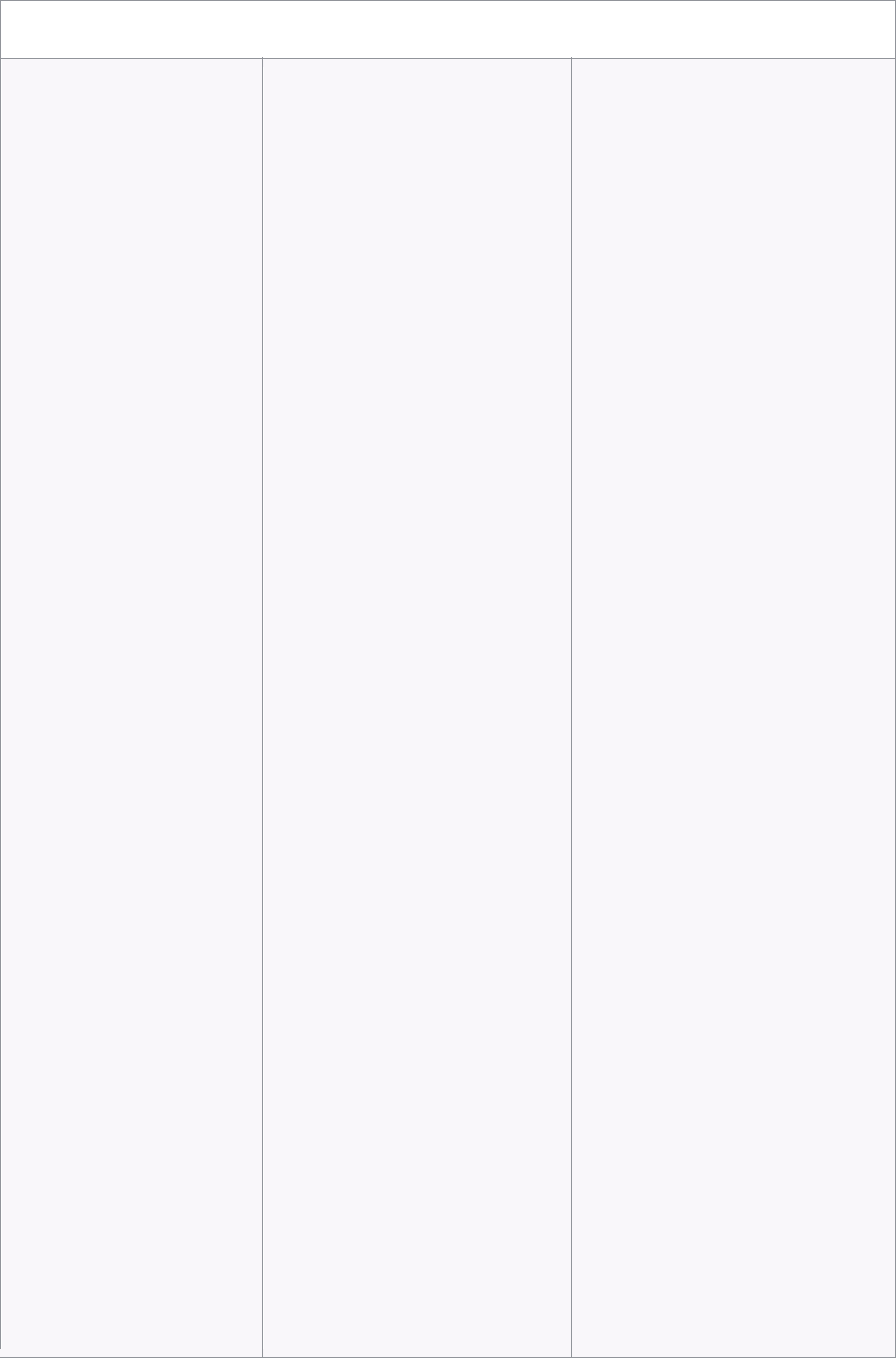 Моделирование в среде электронных таблицмоделирование в среде графического редакторамоделирование на языке программирования (Паскаль, VisualBasic и др.) (умение написатьпрограмму на данном языке)Планирование и проведение исследований,объектов и процессов внешнего мира с использованием средств ИКТ.Проектированиеобъектов и процессов реального мира,71свое  собственной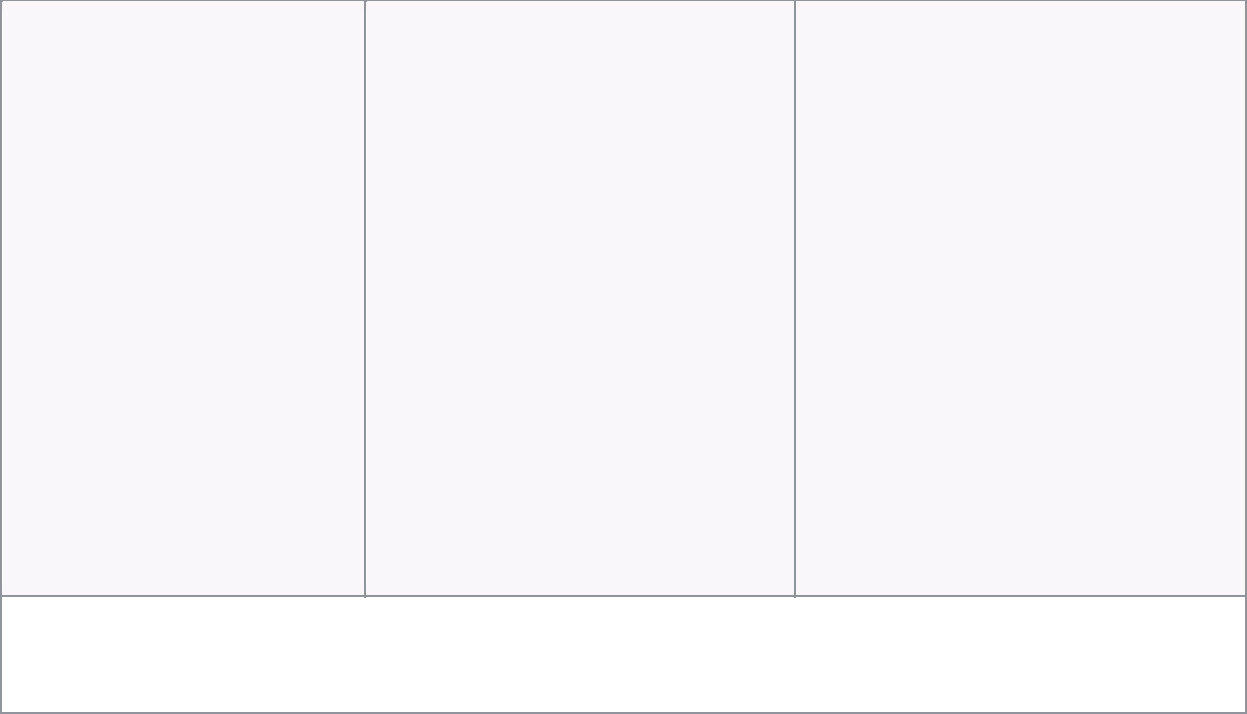 деятельности	идеятельностигруппы.Моделированиеобъектов	ипроцессовреального мира иуправления ими сиспользованиемвиртуальныхлабораторий	имеханизмов,собранных	изконструктора.Примечание.	Результаты	достигаются	преимущественно	в	рамках	предметов:технология, математика, информатика, естественные науки, обществознание.2.3. РАБОЧАЯ ПРОГРАММА ВОСПИТАНИЯПрограмма воспитания является обязательной частью основных образовательных программ и представлена в Приложении .2.4. ПРОГРАММА КОРРЕКЦИОННОЙ РАБОТЫПрограмма коррекционной работы (ПКР) является неотъемлемым структурным компонентом основной образовательной программы образовательной организации. ПКР разрабатывается для обучающихся с трудностями в обучении и социализации. В МБОУ «Москакасинская  СОШ» на уровне основного общего образования обучаются с ограниченными возможностями здоровья, дети-инвалиды. В соответствии с ФГОС ООО программа коррекционной работы направлена на осуществление индивидуально ориентированной психолого-педагогической помощи детям с трудностями в обучении и социализации в освоении программы основного общего образования, их социальную адаптацию и личностное самоопределение. Программа коррекционной работы обеспечивает:выявление индивидуальных образовательных потребностей обучающихся, направленности личности, профессиональных склонностей;систему комплексного психолого-педагогического сопровождения в условиях образовательной деятельности, включающего психолого-педагогическое обследование обучающихся и мониторинг динамики их развития, личностного становления, проведение индивидуальных и групповых коррекционно-развивающих занятий;успешное освоение основной общеобразовательной программы основного общего образования, достижение обучающимися с трудностями в обучении и социализации предметных, метапредметных и личностных результатов.ПКР может быть реализована при разных формах получения образования, включая обучение на дому и с применением дистанционных технологий. ПКР должнапредусматриватьорганизациюиндивидуально-ориентированныхкоррекционно-72развивающих мероприятий, обеспечивающих удовлетворение индивидуальных образовательных потребностей обучающихся в освоении ими программы основного общего образования. Степень включенности специалистов в программу коррекционной работы устанавливается самостоятельно образовательной организацией. Объем помощи, направления и содержание коррекционно-развивающей работы с обучающимся определяются на основании заключения психолого-педагогического консилиума образовательной организации (ППк) и психолого-медико-педагогической комиссии (ПМПК) при наличии. Реализация программы коррекционной работы предусматривает создание системы комплексной помощи на основе взаимодействия специалистов сопровождения и комплексного подхода к организации сопровождающей деятельности. Основным механизмом, обеспечивающим системность помощи, является психолого-педагогический консилиум образовательной организации. ПКР разрабатывается на период получения основного общего образования и включает следующие разделы:Цели, задачи и принципы построения программы коррекционной работы.—Перечень и содержание направлений работы.—Механизмы реализации программы.—Условия реализации программы.—Планируемые результаты реализации программы.2.4.1. Цели, задачи и принципы построения программы коррекционной работыЦель программы коррекционной работы заключается в определении комплекснойсистемы психолого-педагогической и социальной помощи обучающимся с трудностями в обучении и социализации для успешного освоения основной образовательной программы на основе компенсации имеющихся нарушений и пропедевтики производных трудностей; формирования социальной компетентности, развития адаптивных способностей личности для самореализации в обществе.Задачи ПКР отражают разработку и реализацию содержания основных направлений работы (диагностическое, коррекционно-развивающее и психопрофилактическое, консультативное, информационно-просветительское).Задачи программы:определение индивидуальных образовательных потребностей обучающихся с трудностями в обучении и социализации и оказание обучающимся специализированной помощи при освоении основной образовательной программы основного общего образования;определение оптимальных психолого-педагогических и организационных условий для получения основного общего образования обучающимися с трудностями в обучении и социализации, для развития личности обучающихся, их познавательных и коммуникативных способностей;разработка и использование индивидуально-ориентированных коррекционно-развивающих образовательных программ, учебных планов для обучающихся с трудностями в обучении и социализации с учетом особенностей психофизического развития обучающихся, их индивидуальных возможностей;реализация комплексного психолого-педагогического и социального сопровождения обучающихся (в соответствии с рекомендациями ППк и ПМПК при наличии);реализация комплексной системы мероприятий по социальной адаптации и профессиональной ориентации обучающихся с трудностями в обучении и социализации;73обеспечение сетевого взаимодействия специалистов разного профиля в комплексной работе с обучающимися с трудностями в обучении и социализации;осуществление информационно-просветительской и консультативной работы с родителями (законными представителями) обучающихся с трудностями в обучениии социализации.Содержание программы коррекционной работы определяют следующие принципы:— Преемственность. Принцип обеспечивает создание единого образовательного пространства при переходе от начального общего образования к основному общему образованию, способствует достижению личностных, метапредметных, предметных результатов освоения основных образовательных программ основного общего образования, необходимых школьникам с трудностями в обучении и социализации для продолжения образования. Принцип обеспечивает связь программы коррекционной работы с другими разделами программы основного общего образования: программой формирования универсальных учебных действий, программой воспитания и социализации обучающихся.— Соблюдение интересов обучающихся. Принцип определяет позицию специалиста, который призван решать проблему обучающихся с максимальной пользой и в интересах обучающихся.— Непрерывность. Принцип гарантирует обучающемуся и его родителям непрерывность помощи до полного решения проблемы или определения подхода к ее решению.— Вариативность. Принцип предполагает создание вариативных условий для получения образования   обучающимся,   имеющими   различные   трудности   в   обучении   исоциализации.—Комплексностьи системность. Принцип обеспечивает единство в подходах кдиагностике, обучению и коррекции трудностей в обучении и социализации, взаимодействие учителей и специалистов различного профиля в решении проблем обучающихся. Принцип предполагает комплексный психолого-педагогический характер преодоления трудностей и включает совместную работу педагогов и ряда специалистов (педагог-психолог, учитель-логопед, социальный педагог).2.4.2. Перечень и содержание направлений работыНаправления коррекционной работы — диагностическое, коррекционно-развивающее ипсихопрофилактическое, консультативное, информационно-просветительское — раскрываются содержательно в разных организационных формах деятельности образовательной организации.Данные направления отражают содержание системы комплексного психолого-педагогического сопровождения детей с трудностями в обучении и социализации.Характеристика содержания направлений коррекционной работы Диагностическая работа включает:выявление индивидуальных образовательных потребностей обучающихся с трудностями в обучении и социализации при освоении основной образовательной программы основного общего образования;проведение комплексной социально-психолого-педагогической диагностики психического (психологического) и(или) физического развития обучающихся с трудностями в обучении и социализации; подготовка рекомендаций по оказанию обучающимся психолого-педагогической помощи в условиях образовательной74организации;определение уровня актуального развития и зоны ближайшего развития обучающегося с трудностями в обучении и социализации, выявление резервных возможностей обучающегося;изучение развития эмоционально-волевой, познавательной, речевой сфер и личностных особенностей обучающихся;изучение социальной ситуации развития и условий семейного воспитания обучающихся;изучение адаптивных возможностей и уровня социализации обучающихся;изучение индивидуальных образовательных и социальнокоммуникативных потребностей обучающихся;системный мониторинг уровня и динамики развития обучающихся, а также создания необходимых условий, соответствующих индивидуальным образовательным потребностям обучающихся с трудностями в обучении и социализации;мониторинг динамики успешности освоения образовательных программ основного общего образования, включая программу коррекционной работы.75Коррекционно-развивающая и психопрофилактическая работа включает:реализацию комплексного индивидуально-ориентированного психолого-педагогического и социального сопровождения обучающихся с трудностями в обучении и социализации в условиях образовательного процесса;разработку и реализацию индивидуально-ориентированных коррекционно-развивающих программ; выбор и использование специальных методик, методов и приемов обучения в соответствии с образовательными потребностями обучающихся с трудностями в обучении и социализации;организацию и проведение индивидуальных и групповых коррекционно-развивающих занятий, необходимых для преодоления нарушений развития, трудностей обучения и социализации;коррекцию  и  развитие  высших  психических  функций,  эмоционально-волевой,76познавательной и коммуникативной сфер;развитие и укрепление зрелых личностных установок, формирование адекватных форм утверждения самостоятельности;формирование способов регуляции поведения и эмоциональных состояний;развитие форм и навыков личностного общения в группе сверстников, коммуникативной компетенции; совершенствовании навыков социализации и расширении социального взаимодействия со сверстниками;организацию основных видов деятельности обучающихся в процессе освоения ими образовательных программ, программ логопедической помощи с учетом их возраста, потребностей в коррекции/компенсации имеющихся нарушений и пропедевтике производных трудностей;психологическую профилактику, направленную на сохранение, укрепление и развитие психологического здоровья обучающихся;психопрофилактическую работу по сопровождению периода адаптации при переходе на уровень основного общего образования;психопрофилактическую работу при подготовке к прохождению государственной итоговой аттестации;развитие компетенций, необходимых для продолжения образования и профессионального самоопределения;совершенствование навыков получения и использования информации (на основе ИКТ), способствующих повышению социальных компетенций и адаптации в реальных жизненных условиях;социальную защиту ребенка в случаях неблагоприятных условий жизни при психотравмирующих обстоятельствах, в трудной жизненной ситуации.77Консультативная работа включает:выработку совместных обоснованных рекомендаций, единых для всех участников образовательного процесса, по основным направлениям работы с обучающимися с трудностями в обучении и социализации;консультирование специалистами педагогов по выбору индивидуально-ориентированных методов и приемов работы;консультативную помощь семье в вопросах выбора стратегии воспитания и приемов коррекционно-развивающего обучения, в решении актуальных трудностей обучающегося;консультационную поддержку и помощь, направленные на содействие свободномуосознанному выбору обучающимися профессии, формы и места обучения в соответствии с профессиональными интересами, индивидуальными способностямипсихофизиологическими особенностями.78Информационно-просветительская работа включает:информационную поддержку образовательной деятельности обучающихся, их родителей (законных представителей), педагогических работников;различные формы просветительской деятельности (лекции, беседы, информационные стенды, печатные материалы, электронные ресурсы), направленные на разъяснение участникам образовательного процесса — обучающимся (как имеющим, так и не имеющим трудности в обучении и социализации), их родителям (законным представителям), педагогическим работникам — вопросов, связанных с особенностями образовательного процесса;проведение тематических выступлений, онлайн-консультаций для педагогов и родителей (законных представителей) по разъяснению индивидуально-типологических особенностей различных категорий обучающихся с трудностями в обучении и социализации.Перечень, содержание и план реализации коррекционно-развивающих мероприятий определяются в соответствии со следующими тематическими разделами:мероприятия, направленные на развитие и коррекцию эмоциональной регуляции поведения и деятельности;мероприятия, направленные на профилактику и коррекцию отклоняющегося поведения, формирование социально приемлемых моделей поведения в различных жизненных ситуациях, формирование устойчивой личностной позиции по отношению к неблагоприятному воздействию микросоциума;мероприятия, направленные на развитие личностной сферы, развитие рефлексивной позиции личности, расширение адаптивных возможностей личности, формирование зрелых личностных установок, способствующих оптимальной адаптации в условиях реальной жизненной ситуации;мероприятия, направленные на развитие и коррекцию коммуникативной сферы, развитие различных навыков коммуникации, способов конструктивного взаимодействия и сотрудничества;мероприятия, направленные на развитие отдельных сторон познавательной сферы;79мероприятия, направленные на преодоление трудностей речевого развития;мероприятия, направленные на психологическую поддержку обучающихся с инвалидностью.учебной внеурочной деятельности коррекционно-развивающие занятия со специалистами (учитель-логопед, педагог-психолог и др.) планируются по индивидуально-ориентированным коррекционно-развивающим программам.Во внеучебной внеурочной деятельности коррекционно-развивающая работа может осуществляться по программам дополнительного образования разной направленности (художественно-эстетическая, оздоровительная и др.), опосредованно стимулирующих преодоление трудностей в обучении, развитии и социальной адаптации.Коррекционно-развивающая и психопрофилактическая работа включает:реализацию комплексного индивидуально-ориентированного психолого-педагогического и социального сопровождения обучающихся с трудностями в обучении и социализации в условиях образовательного процесса;разработку и реализацию индивидуально-ориентированных коррекционно-развивающих программ;выбор и использование специальных методик, методов и приемов обучения в соответствии с образовательными потребностями обучающихся с трудностями в обучении и социализации;организацию и проведение индивидуальных и групповых коррекционно-развивающих занятий, необходимых для преодоления нарушений развития, трудностей обучения80и социализации;коррекцию и развитие высших психических функций, эмоционально-волевой, познавательной и коммуникативной сфер;развитие и укрепление зрелых личностных установок, формирование адекватных форм утверждения самостоятельности;формирование способов регуляции поведения и эмоциональных состояний;развитие форм и навыков личностного общения в группе сверстников, коммуникативной компетенции;совершенствовании навыков социализации и расширении социального взаимодействия со сверстниками;организацию основных видов деятельности обучающихся в процессе освоения ими образовательных программ, программ логопедической помощи с учетом ихвозраста, потребностей в коррекции/компенсации имеющихся нарушений и пропедевтике производных трудностей;психологическую профилактику, направленную на сохранение, укрепление и развитие психологического здоровья обучающихся;психопрофилактическую работу по сопровождению периода адаптации при переходе на уровень основного общего образования;психопрофилактическую работу при подготовке к прохождению государственной итоговой аттестации;развитие компетенций, необходимых для продолжения образования и профессионального самоопределения;совершенствование навыков получения и использования информации (на основе ИКТ), способствующих повышению социальных компетенций и адаптации в реальных жизненных условиях;социальную защиту ребенка в случаях неблагоприятных условий жизни при психотравмирующих обстоятельствах, в трудной жизненной ситуации.учебной внеурочной деятельности коррекционно-развивающие занятия со специалистами (учитель-логопед, педагог-психолог и др.) планируются по индивидуально-ориентированным коррекционно-развивающим программам. Во внеучебной внеурочной деятельности коррекционно-развивающая работа может осуществляться по программам дополнительного образования разной направленности (художественно-эстетическая, оздоровительная и др.), опосредованно стимулирующих преодоление трудностей в обучении, развитии и социальной адаптации.2.4.3. Механизмы реализации программыДля реализации требований к ПКР, обозначенных во ФГОС ООО, может быть создана рабочая группа, в которую наряду с основными учителями целесообразно включить следующих специалистов: педагога-психолога, учителя-логопеда, социального педагога.81ПКР может быть подготовлена рабочей группой образовательной организации поэтапно. На подготовительном этапе определяется нормативно-правовое обеспечение коррекционно-развивающей работы, анализируется состав обучающихся с трудностями в обучении и социализации в образовательной организации, индивидуальные образовательные потребности обучающихся; сопоставляются результаты обучения на предыдущем уровне образования; создается (систематизируется, дополняется) фонд методических рекомендаций. На основном этапе разрабатываются общая стратегия обучения и воспитания обучающихся, организация и механизм реализации коррекционно-развивающей работы; раскрываются направления и ожидаемые результаты коррекционно-развивающей работы, описываются специальные требования к условиям реализации ПКР. Особенности содержания индивидуально-ориентированной работы могут быть представлены в рабочих коррекционно-развивающих программах, которые прилагаются к ПКР. На заключительном этапе осуществляется внутренняя экспертиза программы, возможна ее доработка; проводится обсуждение хода реализации программы на школьных консилиумах, методических объединениях групп педагогов и специалистов, работающих с обучающимися; принимается итоговое решение. Для реализации ПКР в образовательной организации может быть создана служба комплексного психолого-педагогического и социального сопровождения и поддержки обучающихся. Комплексное психолого-педагогическое и социальное сопровождение и поддержка обучающихся с трудностями в обучении и социализации обеспечиваются специалистами образовательной организации (педагогом-психологом, социальным педагогом, учителем-логопедом), регламентируются локальными нормативными актами конкретной образовательной организации, а также ее уставом, реализуется преимущественно во внеурочной деятельности. Одним из условий комплексного сопровождения и поддержки обучающихся является тесное взаимодействие специалистов при участии педагогов образовательной организации, представителей администрации и родителей (законных представителей). Взаимодействие специалистов общеобразовательной организации обеспечивает системное сопровождение обучающихся специалистами различного профиля в образовательном процессе. Наиболее распространенные и действенные формы организованного взаимодействия специалистов— это консилиумы и службы сопровождения общеобразовательной организации, которые предоставляют многопрофильную помощь обучающимся и их родителям (законным представителям) в решении вопросов, связанных с адаптацией, обучением, воспитанием, развитием, социализацией обучающихся с трудностями в обучении и социализации. Психолого-педагогический консилиум (ППк) является внутришкольной формой организации сопровождения школьников с трудностями в обучении и социализации, положение и регламент работы которой разрабатывается образовательной организацией самостоятельно и утверждается локальным актом. Цель работы ППк: выявление индивидуальных образовательных потребностей обучающихся и оказание им помощи (выработка рекомендаций по обучению и воспитанию; выбор и отбор специальных методов, приемов и средств обучения). Специалисты консилиума проводят мониторинг и следят за динамикой развития и успеваемости обучающихся, своевременно вносят коррективы в программу обучения и в рабочие коррекционно-развивающие программы; рассматривают спорные и конфликтные случаи, предлагают и осуществляют отбор необходимых для обучающегося дополнительных дидактических материалов и учебных пособий. Программа коррекционной работы на этапе основного общего образования может реализовываться общеобразовательным учреждением как совместно с другими образовательными и иными организациями, так и самостоятельно (при наличии соответствующих ресурсов). Организация сетевого взаимодействия образовательных и иных организаций является одним из основных механизмов реализации программы коррекционной работы на уровне основного общего образования. Сетевая форма реализации программы коррекционной работы предполагает использование ресурсов82нескольких образовательных организаций (общеобразовательная школа, государственные образовательные учреждения для обучающихся, нуждающихся в психолого-педагогическоймедико-социальной помощи и др.), а также при необходимости ресурсов организаций науки, культуры, спорта и иных организаций. Сетевое взаимодействие осуществляется в форме совместной деятельности образовательных организаций, направленной на обеспечение условий для освоения обучающимися основной программы основного общего образования. При реализации содержания коррекционно-развивающей работы рекомендуется распределить зоны ответственности между учителями и разными специалистами, описать условия для их координации (план обследования обучающихся, ихиндивидуальные образовательные потребности, индивидуальные коррекционно-развивающие программы, мониторинг динамики развития и т. д.). Обсуждения проводятся на ППк образовательной организации, методических объединениях рабочих групп и др.2.4.4. Требования к условиям реализации программыПсихолого-педагогическое обеспечение:—обеспечение дифференцированных условий (оптимальный режим учебных нагрузок);—обеспечение психолого-педагогических условий (коррекционно-развивающая направленность учебно-воспитательного процесса;—учет индивидуальных особенностей и особых образовательных, социально коммуникативных потребностей обучающихся;—соблюдение комфортного психоэмоционального режима;—использование современных педагогических технологий, в том числе информационных, для оптимизации образовательного процесса, повышения его эффективности, доступности);—развитие коммуникативных компетенций, необходимых для жизни человека в обществе, на основе планомерного введения в более сложную социальную среду, расширения повседневного жизненного опыта, социальных контактов с другими людьми;—обеспечение активного сотрудничества обучающихся в разных видах деятельности, обогащение их социального опыта, активизация взаимодействия с разными партнерами по коммуникации за счет расширения образовательного, социального, коммуникативного пространства;—обеспечение специализированных условий (определение комплекса специальных задач обучения, ориентированных на индивидуальные образовательные потребности обучающихся;—использование специальных методов, приемов, средств обучения;—обеспечение участия всех обучающихся образовательной организации в проведении воспитательных, культурно-развлекательных, спортивно оздоровительных и иных досуговых мероприятий;—обеспечение здоровьесберегающих условий (оздоровительный и охранительный режим, укрепление физического и психического здоровья, профилактика физических, умственныхпсихологических перегрузок обучающихся, соблюдение санитарно-гигиенических правил и норм).Программно-методическое обеспечение. В процессе реализации программы коррекционной работы могут быть использованы рабочие коррекционно-развивающие программы социально педагогической направленности, диагностический и коррекционно-развивающий инструментарий, необходимый для осуществления профессиональной деятельности учителя, педагога-психолога, учителя-логопеда и др. При необходимости могут быть использованы программы коррекционных курсов, предусмотренных адаптированными основными образовательными программами основного общего83образования обучающихся с ограниченными возможностями здоровья.Кадровое обеспечениеКоррекционная работа осуществляется учителями, педагогом - психологом школы и логопедом. Педагогические работники МБОУ «Москакасинская СОШ» компетентны в вопросах, касающихся особенностей психического и физического развития детей с ограниченными возможностями здоровья, методик и технологий организации образовательного и реабилитационного процессов. Уровень квалификации работников образовательного учреждения для каждой занимаемой должности соответствует квалификационным характеристикам по соответствующей должности. Взаимодействие между специалистами осуществляется в рамках педсоветов, методических объединений, совещаниях при директоре. Необходимо обеспечить на постоянной основе подготовку, переподготовку и повышение квалификации работников образовательных организаций, занимающихся решением вопросов образования школьников с трудностями в обучении и социализации. Педагогические работники образовательной организации должны иметь четкое представление об особенностях психического и (или) физического развития школьников с трудностями в обучении и социализации, об их индивидуальных образовательных и социально-коммуникативных потребностях, о методиках и технологиях организации образовательного и воспитательного процесса. Материально-техническое обеспечение Материально-техническое обеспечение заключается в создании надлежащейматериально-технической базы, позволяющей обеспечить адаптивную и коррекционно-развивающую среду образовательной организации, в том числе надлежащие материально-технические условия, обеспечивающие возможность для беспрепятственного доступа обучающихся с недостатками физического и (или) психического развития в зданияпомещения образовательной организации и организацию их пребывания и обучения. Информационное обеспечение Необходимым условием реализации ПКР является создание информационной образовательной среды и на этой основе развитие дистанционной формы обучения с использованием современных информационно-коммуникационных технологий. Обязательным является создание системы широкого доступа обучающихся, родителей (законных представителей), педагогов к сетевым источникам информации, к информационно-методическим фондам, предполагающим наличие методических пособийрекомендаций по всем направлениям и видам деятельности, наглядных пособий, мультимедийных, аудио- и видеоматериалов. Результатом реализации указанных требований должно быть создание комфортной развивающей образовательной среды: — преемственной по отношению к начальному общему образованию и учитывающей особенности организации основного общего образования, а также специфику психофизического развития школьников с трудностями обучения и социализации на данном уровне общего образования; —обеспечивающей воспитание, обучение, социальную адаптацию и интеграцию; —способствующей достижению целей основного общего образования, обеспечивающей его качество, доступность и открытость для обучающихся, их родителей (законных представителей); —способствующей достижению результатов освоения основной образовательной программы основного общего образования обучающимися в соответствии с требованиями, установленными Стандартом.Для реализации программы коррекционной работы в школе имеется программно-методическое обеспечение: рабочие коррекционно-развивающие программы социально-педагогической направленности, диагностический коррекционно-развивающий инструментарий, необходимый для осуществления профессиональной деятельности учителя, педагога-психолога, социального педагога. Для консультаций и занятий с социальным педагогом и педагогом-психологом активно используются ресурсы библиотеки, компьютерный класс, Интернет-ресурсы. Коррекционно-развивающая, консультативная работа педагога-психолога осуществляется в кабинете психолога. Для реализации программы создана необходимая информационная образовательная среда,84которая включает доступ детей с ограниченными возможностями здоровья, родителей (законных представителей), педагогов к сетевым источникам информации, к информационно-методическим фондам, к методическим пособиями рекомендациям по всем направлениям и видам деятельности, наглядным пособиям, мультимедийным, аудио-и видеоматериалам.2.4.5. Планируемые результаты коррекционной работыПрограмма коррекционной работы предусматривает выполнение требований к результатам, определенным ФГОС ООО.Планируемые результаты ПКР имеют дифференцированный характер и могут определяться индивидуальными программами развития обучающихся.зависимости от формы организации коррекционно-развивающей работы планируются разные группы результатов (личностные, метапредметные, предметные). В урочной деятельности отражаются предметные, метапредметные и личностные результаты. Во внеурочной — личностные и метапредметные результаты.Личностные результаты — индивидуальное продвижение обучающегося в личностном развитии (расширение круга социальных контактов, стремление к собственной результативности и др.).Метапредметные результаты — овладение общеучебными умениями с учетом индивидуальных особенностей; совершенствование умственных действий, направленных на анализ и управление своей деятельностью; сформированность коммуникативных действий, направленных на сотрудничество и конструктивное общение.Предметные результаты (овладение содержанием ООП ООО, конкретных предметных областей; подпрограмм) определяются совместно с учителем с учетом индивидуальных особенностей разных категорий школьников с трудностями в обучении и социализации.Достижения обучающихся рассматриваются с учетом их предыдущих индивидуальных достижений. Это может быть учет собственных достижений обучащегося (на основе портфеля его достижений).Мониторинг освоения ПКР проводится на ППк в ходе анализа результатов диагностической работы специалистов. Оценка образовательных достижений освоения ПКР осуществляется экспертной группой и может выражаться в уровневой шкале — 3 балла — значительная динамика, 2 балла — удовлетворительная динамика, 1 балл — незначительная динамика, 0 баллов — отсутствие динамики.Общие результаты:Снижение уровня тревожности обучающихся в образовательном процессе.Повышение мотивации к обучению детей, имеющих особые образовательные потребности.Повышение качества усвоения предметных программ.Формирование социальных и коммуникативных компетенций.Адаптация обучающихся в классном коллективе, вовлечение в общественную жизнь.Повышение уровня самоорганизации и самореализации.Качественное изменение образовательных достижений обучающихся.Результатом реализации всех направлений деятельности должно быть создание комфортной развивающей, мотивирующей образовательной среды Показатели результативности и эффективности коррекционной работы В качестве показателей результативности и эффективности коррекционной работы рассматривается:85положительная динамика индивидуальных достижений обучающихся по освоению предметных программ;наличие необходимых условий для обеспечения доступности качественного образования для детей с ограниченными возможностями здоровья (формы обучения, оптимизирующие коррекционную работу, и наличие соответствующих материально-технических условий);повышение вариативности образовательных, психолого-педагогических и методических условий для психолого-педагогического сопровождения детей, имеющих особые образовательные потребности, профилактической и коррекционной работы.ОРГАНИЗАЦИОННЫЙ РАЗДЕЛ ПРОГРАММЫ ОСНОВНОГО ОБЩЕГО ОБРАЗОВАНИЯ3.1. УЧЕБНЫЙ ПЛАН ПРОГРАММЫ ОСНОВНОГО ОБЩЕГО ОБРАЗОВАНИЯУчебный план МБОУ «Москакасинская  СОШ», реализующая образовательную программу основного общего образования (далее примерный учебный план), обеспечивает реализацию требований ФГОС, определяет общие рамки отбора учебного материала, формирования перечня результатов образования и организации образовательной деятельности. Учебный план:—фиксирует максимальный объем учебной нагрузки обучающихся;—определяет (регламентирует) перечень учебных предметов, курсов и время, отводимое на их освоение и организацию;—распределяет учебные предметы, курсы, модули по классам и учебным годам.Учебный план обеспечивает преподавание и изучение государственного языка Российской Федерации, а также возможность преподавания и изучения родного языка из числа языков народов РФ, в том числе русского языка как родного языка, государственных языков республик Российской Федерации. Вариативность содержания образовательных программ основного общего образования реализуется через возможность формирования программ основного общего образования различного уровня сложности и направленности с учетом образовательных потребностей и способностей обучающихся, включая одаренных детей и детей с ОВЗ. Учебный план состоит из двух частей: обязательной части и части, формируемой участниками образовательных отношений. Обязательная часть (учебная деятельность в урочной форме) составляет 70% от всего времени, отведенного на каждую предметную область и часть, формируемая участниками образовательных отношений составляет 30%, направлена на организацию внеурочной деятельности, увеличение количества часов на учебные дисциплины предметной области, введение новых курсов в рамках вариативной части предметной области. Обязательная часть примерного учебного плана определяет состав учебных предметов обязательных для всех имеющих по данной программе государственную аккредитацию образовательных организаций, реализующих образовательную программу основного общего образования, и учебное время, отводимое на их изучение по классам (годам) обучения. Часть примерного учебного плана, формируемая участниками образовательных отношений, определяет время, отводимое на изучение учебных предметов, учебных курсов, учебных модулей по выбору обучающихся, родителей (законных представителей) несовершеннолетних обучающихся, в том числе предусматривающие углубленное изучение учебных предметов, с целью удовлетворения различных интересов обучающихся, потребностей в физическом развитии и совершенствовании, а также учитывающие этнокультурные интересы, особые образовательные потребности обучающихся с ОВЗ. Время, отводимое на данную часть примерного учебного плана, может быть использовано на: —увеличение учебных часов,86предусмотренных на изучение отдельных учебных предметов обязательной части, в том числе на углубленном уровне; —введение специально разработанных учебных курсов, обеспечивающих интересы и потребности участников образовательных отношений, в том числе этнокультурные; —другие виды учебной, воспитательной, спортивной и иной деятельности обучающихся. В интересах детей с участием обучающихся и их семей могут разрабатываться индивидуальные учебные планы, в рамках которых формируется индивидуальная траектория развития обучающегося (содержание учебных предметов, курсов, модулей, темп и формы образования). Обучение в 5-9 классах МБОУ «Москакасинская СОШ» ведется в режиме 5-дневной учебной недели. Продолжительность учебного года составляет 35 недель в 5-8 классах, 34 недели в 9 классе. Продолжительность урока в основной школе составляет 40 минут. Количество учебных занятий за 5 лет не может составлять менее 5058 академических часов и более 5549 академических часов. Максимальное число часов в неделю в 5, 6 и 7 классах при 5-дневной учебной неделе и 34 учебных неделях составляет 29, 30 и 32 часа соответственно. Максимальное число часов в неделю в 8 и 9 классах составляет 33 часа. При 6-дневной учебной неделе в 5, 6, 7 классах— 32, 33, 35 часов соответственно, в 8 и 9 классах — 36 часов. Продолжительность каникул в течение учебного года составляет не менее 30 календарных дней, летом — не менее 8 недель.Учебный план (недельный) основного общего образованияМБОУ «Москакасинская  СОШ» Моргаушского района Чувашской Республикирусским (неродным) языком обучения5-9 классы87ГОУ - годовая отметка успеваемостиУчебный план (годовой) основного общего образования МБОУ «Москакасинская СОШ» Моргаушского района Чувашской Республикирусским (неродным) языком обучения 5-9 классы883.2. ПЛАН ВНЕУРОЧНОЙ ДЕЯТЕЛЬНОСТИ3.2.1. Календарный учебный графикКалендарный учебный график определяет плановые перерывы при получении основного общего образования для отдыха и иных социальных целей (далее — каникулы); - даты начала и окончания учебного года; - продолжительность учебного года; - сроки и продолжительность каникул; 48 - сроки проведения промежуточной аттестации. Календарный учебный график разработан образовательной организацией в соответствии с требованиями к организации образовательного процесса, предусмотренными действующими санитарными правилами и нормативами, а также с учетом мнений участников образовательных отношений, с учетом региональных и этнокультурных традиций. Календарный учебный график реализации образовательной программы составляется в соответствии с Федеральным законом «Об образовании в Российской Федерации» (п. 10, ст. 2)Календарный учебный график основного общего образования муниципального бюджетного общеобразовательного учреждения «Москакасинская средняя общеобразовательная школа» Моргаушского района Чувашской РеспубликиПродолжительность учебного года:89Продолжительность учебной недели:•Пятидневная учебная неделя – 5-9 классыПродолжительность учебных периодов5-8 классыСроки и продолжительность каникул в течение учебного года:Промежуточная аттестация обучающихся 5-9 классов проводится в мае **Конкретные даты устанавливаются календарным учебным графиком на учебный год в соответствии с утвержденным графиком.3.2.2. План внеурочной деятельностиПод внеурочной деятельностью следует понимать образовательную деятельность, направленную на достижение планируемых результатов освоения основной образовательной программы (личностных, метапредметных и предметных),90осуществляемую в формах, отличных от урочной. Внеурочная деятельность является неотъемлемой и обязательной частью основной общеобразовательной программы. План внеурочной деятельности представляет собой описание целостной системы функционирования образовательной организации в сфере внеурочной деятельности и включает в себя:внеурочную деятельность по учебным предметам образовательной программы (учебные курсы, учебные модули по выбору обучающихся, родителей (законных представителей) несовершеннолетних обучающихся, в том числе предусматривающие углубленное изучение учебных предметов, с целью удовлетворения различных интересов обучающихся, потребностей в физическом развитии и совершенствовании, а также учитывающие этнокультурные интересы, особые образовательные потребности обучающихся с ОВЗ;внеурочную деятельность по формированию функциональной грамотности(читательской, математической, естественно-научной, финансовой) обучающихся(интегрированные курсы, метапредметные кружки, факультативы, научные сообщества, в том числе направленные на реализацию проектной и исследовательской деятельности);внеурочную деятельность по развитию личности, ее способностей, удовлетворения образовательных потребностей и интересов, самореализации обучающихся, в том числе одаренных, через организацию социальных практик (в том числе волонтёрство), включая общественно полезную деятельность, профессиональные пробы, развитие глобальных компетенций, формирование предпринимательских навыков, практическую подготовку, использование возможностей организаций дополнительного образования, профессиональных образовательных организаций и социальных партнеров в профессионально-производственном окружении;внеурочную деятельность, направленную на реализацию комплекса воспитательных мероприятий на уровне образовательной организации, класса, занятия, в том числе в творческих объединениях по интересам, культурные и социальные практики с учетом историко-культурной и этнической специфики региона, потребностей обучающихся, родителей (законных представителей) несовершеннолетних обучающихся;внеурочную деятельность по организации деятельности ученических сообществ(подростковых коллективов), в том числе ученических классов, разновозрастных объединений по интересам, клубов; детских, подростковых и юношеских общественных объединений, организаций и т. д.;внеурочную деятельность, направленную на организационное обеспечение учебной деятельности (организационные собрания, взаимодействие с родителями по обеспечению успешной реализации образовательной программы и т. д.);внеурочную деятельность, направленную на организацию педагогической поддержки обучающихся (проектирование индивидуальных образовательных маршрутов, работу педагога - психолога);внеурочную деятельность, направленную на обеспечение благополучия обучающихся в пространстве общеобразовательной школы (безопасности жизни и здоровья школьников, безопасных межличностных отношений в учебных группах, профилактики91неуспеваемости, профилактики различных рисков, возникающих в процессе взаимодействия школьника с окружающей средой, социальной защиты учащихся). Для достижения целей и задач внеурочной деятельности используется все многообразие доступных объектов отечественной культуры, в том числе наследие отечественного кинематографа. Наследие отечественного кинематографа может использоваться как в качестве дидактического материала при реализации курсов внеурочной деятельности, такбыть основной для разработки курсов внеурочной деятельности, посвященный этому виду отечественного искусстваСодержание плана внеурочной деятельности.Количество часов, выделяемых на внеурочную деятельность, составляет за 5 лет обучения на этапе основной школы не более 1750 часов, в год- не более 350 часов. Величина недельной образовательной нагрузки (количество занятий), реализуемой через внеурочную деятельность, определяется за пределами количества часов, отведенных на освоение обучающимися учебного плана, но не более 10 часов. Для недопущения перегрузки обучающихся допускается перенос образовательной нагрузки, реализуемой через внеурочную деятельность, на периоды каникул, но не более ½ количества часов. Внеурочная деятельность в каникулярное время может реализовываться в рамках тематических программ (лагерь с дневным пребыванием на базе МБОУ «Москакасинская СОШ» ;-на внеурочную деятельность по учебным предметам (включая занятия физической культурой и углубленное изучение предметов) еженедельно — от 2 до 4 часов, -на внеурочную деятельность по формированию функциональной грамотности — от 1 до 2 часов;-на внеурочную деятельность по развитию личности, ее способностей, удовлетворения образовательных потребностей и интересов, самореализации обучающихся еженедельно отдо 2 часов;-на деятельность ученических сообществ и воспитательные мероприятия целесообразно еженедельно предусмотреть от 2 до 4 часов, при этом при подготовке и проведении коллективных дел масштаба ученического коллектива или общешкольных мероприятий за 1-2 недели может быть использовано до 20 часов (бюджет времени, отведенного на реализацию плана внеурочной деятельности);-на организационное обеспечение учебной деятельности, осуществление педагогической поддержки социализации обучающихся и обеспечение их благополучия еженедельно — отдо 3 часов.Общий объем внеурочной деятельности не должен превышать 10 часов в неделю. При реализации плана внеурочной деятельности в Учреждении предусмотрена вариативность содержания внеурочной деятельности с учетом образовательных потребностей и интересов обучающихся. В зависимости от решения педагогического коллектива, родительской общественности, интересов и запросов детей и родителей в образовательной организации могут реализовываться различные модели примерного плана внеурочной деятельности. Формы организации внеурочной деятельности школа определяет самостоятельно. Формы внеурочной деятельности предусматривают активность и самостоятельность обучающихся,92сочетание индивидуальных и групповых работ; обеспечение гибкого режима занятий (продолжительность, последовательность), проектную и исследовательскую работу, экскурсии, походы, деловые игры.3.3. КАЛЕНДАРНЫЙ ПЛАН ВОСПИТАТЕЛЬНОЙ РАБОТЫПояснительная запискаКалендарный план воспитательной работы составляется на текущий учебный год. В нем конкретизируется заявленная в программе воспитания работа применительно к данному учебному году и уровню образования. Календарный план разрабатывается в соответствиимодулями рабочей программы воспитания: как инвариантными, так и вариативными — выбранными самой образовательной организацией. При этом в разделах плана, в которых отражается индивидуальная работа сразу нескольких педагогических работников («Классное руководство», «Школьный урок» и «Курсы внеурочной деятельности»), делается только ссылка на соответствующие индивидуальные программы и планы работы данных педагогов. Участие школьников во всех делах, событиях, мероприятиях календарного плана основывается на принципах добровольности, взаимодействия обучающихся разных классов и параллелей, совместной со взрослыми посильной ответственности за их планирование, подготовку, проведение и анализ. Педагогические работники, ответственные за организацию дел, событий, мероприятий календарного плана, назначаются в каждой образовательной организации в соответствии с имеющимися в ее штате единицами. Ими могут быть заместитель директора по воспитательной работе, советник по воспитанию, педагог-организатор, вожатый, социальный педагог, классный руководитель, педагог дополнительного образования, учитель. Целесообразно привлечение к организации также родителей, социальных партнеров школы и самих школьников. При формировании календарного плана воспитательной работы образовательная организация вправе включать в него мероприятия, рекомендованные федеральными и региональными органами исполнительной власти, осуществляющими государственное управление в сфере образования, в том числе из Календаря образовательных событий, приуроченных к государственным и национальным праздникам Российской Федерации, памятным датам и событиям российской истории и культуры, а также перечня всероссийских мероприятий, реализуемых детскими и молодежными общественными объединениями. Календарный план может корректироваться в течение учебного года в связи с происходящими в работе школы изменениями: организационными, кадровыми, финансовыми и т.п. Календарный план воспитательной работы МБОУ «Москакасинская  СОШ» входит в рабочую программу воспитания и является приложением к ООП ООО и размещён на сайте школы: https://moskakas-morgau.edu21.cap.ru/3.4. ХАРАКТЕРИСТИКА УСЛОВИЙ РЕАЛИЗАЦИИ ПРОГРАММЫ ОСНОВНОГО ОБЩЕГО ОБРАЗОВАНИЯ В СООТВЕТСТВИИ С ТРЕБОВАНИЯМИ ФГОС ОООСистема условий реализации ООП ООО разработана на основе соответствующих требований Стандарта и обеспечивает достижение планируемых результатов ООП ООО. Результатом выполнения требований к условиям реализации программы основного общего образования является создание комфортной развивающей образовательной среды по отношению к обучающимся и педагогическим работникам: обеспечивающей получение качественного основного общего образования, его доступность, открытость и привлекательность для обучающихся, родителей (законных представителей)93несовершеннолетних обучающихся и всего общества, воспитание обучающихся. В целях обеспечения реализации программы основного общего образования в Учреждении для участников образовательных отношений созданы условия, обеспечивающие возможность: -достижения планируемых результатов освоения программы основного общего образования, в том числе адаптированной, обучающимися, в том числе обучающимися с ОВЗ;-развития личности, ее способностей, удовлетворения образовательных потребностей и интересов, самореализации обучающихся, в том числе одаренных, через организацию урочной и внеурочной деятельности, социальных практик, включая общественно полезную деятельность, профессиональные пробы, практическую подготовку, использованиевозможностей организаций дополнительного образования, профессиональных образовательных организаций и социальных партнеров в профессионально-производственном окружении;-формирования функциональной грамотности обучающихся (способности решать учебные задачи и жизненные проблемные ситуации на основе сформированных предметных, метапредметных и универсальных способов деятельности), включающей овладение ключевыми компетенциями, составляющими основу дальнейшего успешного образованияориентации в мире профессий;формирования социокультурных и духовно-нравственных ценностей обучающихся, основ их гражданственности, российской гражданской идентичности и социально-профессиональных ориентаций;индивидуализации процесса образования посредством проектирования и реализации индивидуальных учебных планов, обеспечения эффективной самостоятельной работы обучающихся при поддержке педагогических работников;участия обучающихся, родителей (законных представителей) несовершеннолетних обучающихся и педагогических работников в проектировании и развитии программы основного общего образования и условий ее реализации, учитывающих особенности развития и возможности обучающихся;включения обучающихся в процессы преобразования внешней социальной среды (населенного пункта, муниципального района, субъекта Российской Федерации), формирования у них лидерских качеств, опыта социальной деятельности, реализации социальных проектов и программ, в том числе в качестве волонтеров;формирования у обучающихся опыта самостоятельной образовательной, общественной, проектной, учебно-исследовательской, спортивно-оздоровительной и творческой деятельности;формирования у обучающихся экологической грамотности, навыков здорового и безопасного для человека и окружающей его среды образа жизни;использования в образовательной деятельности современных образовательных технологий, направленных в том числе на воспитание обучающихся и развитие различных форм наставничества;94обновления содержания программы основного общего образования, методик и технологий ее реализации в соответствии с динамикой развития системы образования, запросов обучающихся, родителей (законных представителей) несовершеннолетних обучающихся с учетом национальных и культурных особенностей субъекта Российской Федерации;эффективного использования профессионального и творческого потенциала педагогических и руководящих работников Организации, повышения их профессиональной, коммуникативной, информационной и правовой компетентности;эффективного управления Организацией с использованием ИКТ, современных механизмов финансирования реализации программ основного общего образования.3.4.1. Описание кадровых условий реализации основной образовательной программы основного общего образованияТребования к обеспеченности кадровыми условиями включает в себя:укомплектованность образовательной организации педагогическими, руководящими и иными работниками;уровень квалификации педагогических и иных работников образовательной организации, участвующими в реализации основной образовательной программы и создании условий для ее разработки и реализации;непрерывность профессионального развития педагогических работников образовательной организации, реализующей образовательную программу основного общего образования. Для обеспечения реализации программы основного общего образования МБОУ «Нискасинская СОШ» укомплектована кадрами, имеющими необходимую квалификацию для решения задач, связанных с достижением целей и задач образовательной деятельности. Сведения о кадрах приведены в таблице953.4.2. Описание психолого-педагогических условий реализации основной образовательной программы основного общего образованияТребования ФГОС к психолого-педагогическим условиям реализации ООП ООО являются:обеспечение преемственности содержания и форм организации образовательного процесса по отношению к уровню начального общего образования с учетом специфики возрастного психофизического развития обучающихся, в том числе особенностей перехода из младшего школьного возраста в подростковый;-обеспечение вариативности направлений и форм, а также диверсификации уровней психолого-педагогического сопровождения участников образовательного процесса;-формирование и развитие психолого-педагогической компетентности участников образовательного процесса.образовательной организации психолого-педагогическое сопровождение реализации программы основного общего образования осуществляется квалифицированными специалистами:-педагогом-психологом (1); -учителем-логопедом (1).При организации психолого-педагогического сопровождения могут выступать:-диагностика, направленная а определение особенностей статуса обучающегося, которая может проводиться на этапе перехода ученика на следующий уровень образования и в конце каждого учебного года;-консультирование педагогов и родителей, которое осуществляется учителем и психологом с учетом результатов диагностики, администрацией МБОУ «Москакасинская  СОШ»;-профилактика, экспертиза, развивающая работа, просвещение, коррекционная работа, осуществляемая в течение всего учебного времени.К основным направлениям психолого-педагогического сопровождения можно отнести:-сохранение укрепление психологического здоровья;-мониторинг возможностей и способностей обучающихся;-психолого-педагогическую поддержку участников олимпиадного движения;-формирование у обучающихся понимания ценности здоровья и безопасного образа жизни; -развитие экологической культуры;96-выявление и поддержку детей с особыми образовательными потребностями и особыми возможностями здоровья;-формирование коммуникативных навыков в разновозрастной среде и среде сверстников; -поддержку детских объединений и ученического самоуправления;-выявление поддержку детей, проявивших выдающиеся способности. Для оценки профессиональной деятельности педагога в МБОУ «Москакасинская СОШ» возможно использование различных методик оценки психолого-педагогической компетентности участников образовательного процесса.3.4.3. Финансово-экономические условия реализации образовательной программыосновного общего образованияФинансовое  обеспечение  реализации  ООП  ООО  опирается  на  исполнение  расходныхобязательств, обеспечивающих государственные гарантии прав на получение общедоступного и бесплатного ООО. Объем действующих расходных обязательств отражается в муниципальном задании образовательной организации. Муниципальное задание устанавливает показатели, характеризующие качество и (или) объем (содержание) муниципальной услуги (работы), а также порядок ее оказания (выполнения). Финансовое обеспечение реализации ООП ООО МБОУ «Москакасинская СОШ» осуществляется исходя из расходных обязательств на основе муниципального задания по оказанию муниципальных образовательных услуг. Обеспечение государственных гарантий реализации прав на получение общедоступного и бесплатного основного общего образования в МБОУ «Москакасинская СОШ» осуществляется в соответствии с нормативами, определяемыми органами государственной власти субъектов Российской Федерации. Ежегодный объем финансирования мероприятий уточняется при формировании бюджета на основе регионального нормативного подушевого принципа и покрывает расходы на год:оплату труда работников;расходы на приобретение учебно-наглядных пособий, технических средств обучения, расходных материалов, канцелярских товаров, оплату услуг связи в части расходов, связанных с подключением к информационной сети Интернет и платой за пользование этой сетью;хозяйственные нужды .Школа самостоятельно определяет:соотношение базовой и стимулирующей части фонда оплаты труда;соотношение фонда оплаты труда педагогического, административно-управленческого и учебно-вспомогательного персонала;соотношение общей и специальной частей внутри базовой части фонда оплаты труда;порядок распределения стимулирующей части фонда оплаты труда в соответствии с региональными и муниципальными нормативными актами. Для обеспечения требований97Стандарта на основе проведённого анализа материально-технических условий реализации ООП ООО администрацией: 1) проведен экономический расчёт стоимости обеспечения требований Стандарта по каждой позиции; 2) установлен предмет закупок, количество и стоимость пополняемого оборудования, перечень работ для обеспечения требований к условиям реализации ООП; 3) распределено по годам освоение средств модернизации на обеспечение требований к условиям реализации ООП в соответствии с ФГОС.Материально-техническое и учебно-методическое обеспечение программы основного общего образованияИнформационно-образовательная средасоответствии с требованиями ФГОС ООО реализация программы основного общего образования обеспечивается современной информационно-образовательной средой. Под информационно-образовательной средой (ИОС) МБОУ «Москакасинская СОШ» понимается открытая педагогическая система, включающая разнообразные информационные образовательные ресурсы, современные информационно-коммуникационные технологии, способствующие реализации требований ФГОС. Основными компонентами ИОС являются: -учебно-методические комплекты по учебным предметам;-учебно-наглядные пособия (средства натурного фонда, печатные средства надлежащего качества демонстрационные и раздаточные, экранно-звуковые средства, мультимедийные средства);-фонд дополнительной литературы (детская художественная и научно-популярная литература, справочно-библиографические и периодические издания);-информационно-образовательные ресурсы Интернета;-информационно-телекоммуникационная инфраструктура;-технические средства, обеспечивающие функционирование информационно образовательной среды; -программные инструменты, обеспечивающие функционирование информационно-образовательной среды.Функционирование ИОС обеспечено техническими средствами и специальным оборудованием. Все рабочие места педагогических и руководящих работников оборудованы персональными компьютерами, обеспечен доступ в Интернет, обеспечен доступ к электронному журналу и локальной школьной сети. Все учебные кабинеты оснащены мультимедийными проекторами, позволяющими использовать интерактивные наглядные методические материалы, разработанные педагогами и содержащиеся в сетевых ресурсах. Техническая поддержка осуществляется техническим специалистом в режиме немедленного реагирования. ИОС и технологии обеспечивают:-достижение личностных, предметных и метапредметных результатов обучения при реализации требований ФГОС НОО;-формирование функциональной грамотности;98-доступ к учебным планам, рабочим программам учебных предметов, курсов внеурочной деятельности;-доступ к электронным образовательным источникам, указанным в рабочих программах учебных предметов, с целью поиска и получения информации (учебной и художественной литературе, коллекциям медиаресурсов на съёмных дисках, контролируемым ресурсам локальной сети и Интернета);-организацию учебной и внеурочной деятельности, реализация которых предусмотрена с применением электронного обучения, с использованием электронных пособий (обучающих компьютерных игр, тренажёров, моделей с цифровым управлением и обратной связью);-реализацию индивидуальных образовательных планов, осуществление самостоятельной образовательной деятельности обучающихся при поддержке педагогических работников; включение обучающихся в проектно-исследовательскую деятельность;-формирование у обучающихся опыта самостоятельной образовательной и общественной деятельности; -проведение наблюдений и опытов, в том числе с использованием специального и цифрового оборудования; фиксацию и хранение информации о ходе образовательного процесса;-проведение массовых мероприятий, досуга с просмотром видеоматериалов, организацию театрализованных представлений, обеспеченных озвучиванием и освещением;-обновления содержания программы ООО, методик и технологий ее реализации в соответствии с динамикой развития системы образования, запросов обучающихся и их родителей(законных представителей) с учетом особенностей развития субъекта Российской Федерации; -эффективного использования профессионального и творческого потенциала педагогических и руководящих работников , повышения их профессиональной, коммуникативной, информационной и правовой компетентности;-эффективного управления организацией с использованием ИКТ, современных механизмов финансирования. В Учреждении организовано взаимодействие всех участников образовательных отношений через электронный журнал/дневник «Сетевой город. Образование», электронную почту. С целью создания широкого, постоянного и устойчивого доступа всех участников образовательных отношений к любой информации, связанной с реализацией ООП ООО, достижением планируемых результатов, организацией образовательной деятельности, обеспечивается функционирование школьного сервера, школьного сайта, локальной и внешней сети. Электронная информационно-образовательная среда МБОУ « Москакасинская СОШ» обеспечивает:-доступ к учебным планам, рабочим программам, электронным образовательным ресурсам, посредством сайта школы;Фиксацию и хранение информации о ходе образовательного процесса, результатов промежуточной аттестации и результатов освоения программы ООО;-проведение учебных занятий, процедуры оценки результатов обучения, реализация которых предусмотрена с применением электронного обучения дистанционных99образовательных технологий;-взаимодействие между участниками образовательного процесса, в том числе синхронные(или) асинхронные взаимодействия посредством Интернета. Электронная информационно-образовательная среда позволяет обучающимся осуществить:-поиск и получение информации в локальной сети организации и глобальной сети Интернет в соответствии с учебной задачей;-обработку информации для выступления с аудио-, видео- и графическим сопровождением; -размещение продуктов познавательной, исследовательской и творческой деятельности в сети образовательной организации и Интернете;-выпуск школьных печатных изданий;-участие в массовых мероприятиях (конференциях, собраниях, представлениях, праздниках), обеспеченных озвучиванием, освещением и мультимедиа сопровождением.Функционирование информационно-образовательной среды соответствует законодательству Российской Федерации. Перечень информационных ресурсов, используемых в образовательной деятельности-Российская электронная школа; https://resh.edu.ru/-Учи.ру – интерактивные курсы по основным предметам , подготовке к проверочным работам, тематические вебинары по дистанционному обучению; методика платформы помогает отрабатывать ошибки учеников, выстраивает их индивидуальную образовательную траекторию;https://uchi.ru/ -Сириус-онлайн; https://edu.sirius.on1ine/#/-Фоксфорд; https://foxford.ru/about-Яндекс-учебник; https://education.yandex.ru/hoшe/.Материально-технические условия реализации основной образовательной программы основного общего образованияМатериально- техническая база образовательной организации обеспечивает:-возможность достижения обучающимися результатов освоения программы основного общего образования;безопасность и комфортность организации учебного процесса;-соблюдение санитарно-эпидемиологических правил и гигиенических нормативов;-возможность для беспрепятственного доступа детей-инвалидов и обучающихся с ограниченными возможностями здоровья к объектам инфраструктуры организации.100В зональную структуру образовательной организации включены:-входная зона, оборудованная электронной контрольно-пропускной системой;-учебные классы с рабочими местами обучающихся и педагогических работников;-учебные кабинеты для занятий технологией, музыкой, иностранными языками;-библиотека с рабочими зонами: книгохранилищем и читальным залом;-актовый зал;-спортивные сооружения (спортивный зал, спортивная площадка);-помещения для питания обучающихся, а также для хранения и приготовления пищи, обеспечивающие возможность организации качественного горячего питания;-административные помещения; гардеробы, санузлы;-медицинский кабинет.Состав и площади учебных помещений предоставляют условия:-размещения в классах и кабинетах необходимых комплектов специализированной мебелиучебного оборудования, отвечающих специфике учебно-воспитательного процесса по данному предмету или циклу учебных дисциплин. В комплект школьной мебели и оборудования в учебных кабинетах входят:доска классная (мел/маркер);стол и стул учителя;стол ученический (регулируемый по высоте);стул ученический (регулируемый по высоте);шкаф для хранения учебных пособий;стеллаж/шкаф для хранения личных вещей с индивидуальными ячейками. Мебель, приспособления, оргтехника и иное оборудование отвечают требованиям учебного назначения, максимально приспособлены к особенностям обучения, имеют сертификаты соответствия принятой категории разработанного стандарта (регламента). Основной комплект технических средств:компьютер/ноутбук учителя;мультимедийный проектор;сетевой фильтр.101Учебные классы и кабинеты включают следующие зоны:рабочее место учителя с пространством для размещения часто используемого оснащения;рабочую зону обучающихся с местом для размещения личных вещей;пространство для размещения и хранения учебного оборудования. Организация зональной структуры отвечает педагогическим и эргономическим требованиям, комфортности и безопасности образовательного процесса. Освещенность и воздушно-тепловой режим, расположение и размеры рабочих и учебных зон для занятий, обеспечивают возможность безопасной и комфортной организации всех видов учебной и внеурочной деятельности для всех участников образовательной деятельности. Регулярно осуществляется санитарно- противоэпидемиологические мероприятия:-контроль за санитарным состоянием помещений;-контроль за организацией режима дня школьников;За проведением медицинских осмотров сотрудников, пищеблока, ежедневное проведение бракеража готовой пищи с отметкой в бракеражном журнале, своевременное проведение изоляции больных детей из класса, проведение осмотра контактных детей. Организация образовательной деятельности Учреждения осуществляется в условиях классно-кабинетной системы в соответствии с основными нормами охраны труда и санитарно - гигиеническими правилами. Оформление помещений соответствует действующим санитарным нормам и правилам, рекомендациям по обеспечению эргономики, а также максимально способствует реализации интеллектуальных, творческих и иных способностей и замыслов обучающихся и педагогических работников.1025-6 классы7-8 классы9-11 классы-Умение-умениевыделять- умение применять индуктивные и- умение применять индуктивные и- умение применять индуктивные исамостоятельносвойства  в  изученныхсвойства  в  изученныхсвойства  в  изученныхдедуктивныеспособы   рассуждения,способы   рассуждения,организоватьобъектахобъектахивидеть  различные  стратегиивидеть  различные  стратегиирешениясобственнуюдифференцировать их;дифференцировать их;дифференцировать их;задач;деятельность;-умениевидеть-   умениесамостоятельноставить-умениевидеть-   умениесамостоятельноставитьпоставленной задачейпоставленной задачейпоставленной задачейпоставленной задачейситуацииситуациивдругихдругихпроблемиорганизовыватьорганизовыватьорганизовыватьорганизовывать-выборсредствасредствасредствадисциплинах,дисциплинах,дисциплинах,сотрудничество для их решения;сотрудничество для их решения;сотрудничество для их решения;сотрудничество для их решения;сотрудничество для их решения;сотрудничество для их решения;-выборсредствасредствасредстваокружающей жизни;окружающей жизни;окружающей жизни;окружающей жизни;- умение планировать и осуществлять- умение планировать и осуществлять- умение планировать и осуществлять- умение планировать и осуществлять- умение планировать и осуществлять- умение планировать и осуществлять- умение планировать и осуществлять- умение планировать и осуществлятьреализации- умение планировать и осуществлять- умение планировать и осуществлять- умение планировать и осуществлять- умение планировать и осуществлять- умение планировать и осуществлять- умение планировать и осуществлять- умение планировать и осуществлять- умение планировать и осуществлятьпоставленных целей;поставленных целей;поставленных целей;-находитьнаходитьнаходитьвдеятельность,деятельность,направленнуюнаправленнуюнаправленнуюнаправленнуюна- умение работать по- умение работать по- умение работать по- умение работать поразличныхразличныхисточникахисточникахисточникахрешениезадачзадачисследовательскогоисследовательскогоисследовательскогоисследовательскогоисследовательского- умение работать по- умение работать по- умение работать по- умение работать поинформацию,информацию,информацию,характера.алгоритму,снеобходимуюнеобходимуюнеобходимуюдлядля-умениесамостоятельно  определятьсамостоятельно  определятьсамостоятельно  определятьсамостоятельно  определятьсамостоятельно  определятьсамостоятельно  определятьсамостоятельно  определятьпамятками, правилами;памятками, правилами;памятками, правилами;памятками, правилами;решениярешения-умениесамостоятельно  определятьсамостоятельно  определятьсамостоятельно  определятьсамостоятельно  определятьсамостоятельно  определятьсамостоятельно  определятьсамостоятельно  определятьрешениярешениясферу   своихсферу   своихинтересов;интересов;интересов;овладениеовладениеовладение-  умение  выдвигать-  умение  выдвигать-  умение  выдвигать-  умение  выдвигатьматематическихматематическихматематическихматематическихсферу   своихсферу   своихинтересов;интересов;интересов;овладениеовладениеовладение-  умение  выдвигать-  умение  выдвигать-  умение  выдвигать-  умение  выдвигатьматематическихматематическихматематическихматематическихприемамиотбораотбораисистематизациисистематизациисистематизациисистематизациигипотезы  при  решениигипотезы  при  решениигипотезы  при  решениигипотезы  при  решениипроблем;проблем;приемамиотбораотбораисистематизациисистематизациисистематизациисистематизациигипотезы  при  решениигипотезы  при  решениигипотезы  при  решениигипотезы  при  решениипроблем;проблем;материала на определенную темуматериала на определенную темуматериала на определенную темуматериала на определенную темуматериала на определенную темуматериала на определенную темуучебныхзадач,задач,материала на определенную темуматериала на определенную темуматериала на определенную темуматериала на определенную темуматериала на определенную темуматериала на определенную темуучебныхзадач,задач,- умение понимать и- умение понимать и- умение понимать и- умение понимать и- умение понимать ипонимать- умение понимать и- умение понимать и- умение понимать и- умение понимать и- умение понимать и-умениедемонстрироватьдемонстрироватьдемонстрироватьдемонстрироватьсвоесвоепониматьиспользоватьиспользоватьиспользоватьграфики,графики,-умениедемонстрироватьдемонстрироватьдемонстрироватьдемонстрироватьсвоесвоенеобходимостьнеобходимостьихиспользоватьиспользоватьиспользоватьграфики,графики,речевое   и   неречевое   поведение   вречевое   и   неречевое   поведение   вречевое   и   неречевое   поведение   вречевое   и   неречевое   поведение   вречевое   и   неречевое   поведение   вречевое   и   неречевое   поведение   вречевое   и   неречевое   поведение   вречевое   и   неречевое   поведение   внеобходимостьнеобходимостьихтаблицы, схемы;таблицы, схемы;таблицы, схемы;таблицы, схемы;речевое   и   неречевое   поведение   вречевое   и   неречевое   поведение   вречевое   и   неречевое   поведение   вречевое   и   неречевое   поведение   вречевое   и   неречевое   поведение   вречевое   и   неречевое   поведение   вречевое   и   неречевое   поведение   вречевое   и   неречевое   поведение   впроверки;учебных и неучебных ситуациях.учебных и неучебных ситуациях.учебных и неучебных ситуациях.учебных и неучебных ситуациях.учебных и неучебных ситуациях.учебных и неучебных ситуациях.- умение понимать и- умение понимать и- умение понимать и- умение понимать и-овладениеовладениеовладение-способностьиготовностьк-способностьиготовностьк-способностьиготовностьк-способностьиготовностьк-способностьиготовностьк-способностьиготовностьк-способностьиготовностьк-способностьиготовностьк- умение понимать и- умение понимать и- умение понимать и- умение понимать иприемамиприемамиконтроляконтроляи-способностьиготовностьк-способностьиготовностьк-способностьиготовностьк-способностьиготовностьк-способностьиготовностьк-способностьиготовностьк-способностьиготовностьк-способностьиготовностькиспользоватьиспользоватьсамоконтроля усвоениясамоконтроля усвоениясамоконтроля усвоениясамоконтроля усвоениясамоконтроля усвоениясамостоятельномусамостоятельномусамостоятельномуинепрерывномунепрерывномунепрерывномунепрерывномудиаграммы,таблицы,таблицы,таблицы,изученного.изученного.изученного.изучениюиностранногоиностранногоиностранногоиностранногоязыка.языка.схемы.Использование  иностранного  языкаИспользование  иностранного  языкаИспользование  иностранного  языкаИспользование  иностранного  языкаИспользование  иностранного  языкаИспользование  иностранного  языкаИспользование  иностранного  языкав-умениеумение-умениеумениедругих областях знаний.других областях знаний.других областях знаний.других областях знаний.других областях знаний.-умениеумениеиспользоватьиспользоватьиспользоватьвсамостоятельносамостоятельновестивестисамостоятельнойсамостоятельнойсамостоятельнойсамостоятельной-способность-способность-способностьсознательносознательносознательнопоиск информациипоиск информациипоиск информациидеятельностидеятельностидеятельностиприемыприемыорганизоватьорганизоватьирегулироватьрегулироватьрегулироватьсвоюсвою-  умениенаблюдатьнаблюдатьнаблюдатьсопоставлениясопоставлениясопоставленияидеятельность – учебную, общественнуюдеятельность – учебную, общественнуюдеятельность – учебную, общественнуюдеятельность – учебную, общественнуюдеятельность – учебную, общественнуюдеятельность – учебную, общественнуюдеятельность – учебную, общественнуюдеятельность – учебную, общественнуюприродныеявленияявленияисравнения.сравнения.сравнения.и др., контролировать и корректироватьи др., контролировать и корректироватьи др., контролировать и корректироватьи др., контролировать и корректироватьи др., контролировать и корректироватьи др., контролировать и корректироватьи др., контролировать и корректироватьи др., контролировать и корректироватьприродныеявленияявленияисравнения.сравнения.сравнения.деятельность, давать ее оценкудеятельность, давать ее оценкудеятельность, давать ее оценкудеятельность, давать ее оценкудеятельность, давать ее оценкудеятельность, давать ее оценкувыполнять опыты,выполнять опыты,выполнять опыты,деятельность, давать ее оценкудеятельность, давать ее оценкудеятельность, давать ее оценкудеятельность, давать ее оценкудеятельность, давать ее оценкудеятельность, давать ее оценкувыполнять опыты,выполнять опыты,выполнять опыты,-умение  планировать-умение  планировать-умение  планировать-умение  планировать-умение  планировать-умение  планировать-умение  планировать-умение  планировать-умение  планировать-умение  планировать-Умениегенерироватьгенерироватьгенерироватьидеиидеии-умениевыделятьвыделятьвыделятьсвоеречевоеречевоеречевоеи-Умениегенерироватьгенерироватьгенерироватьидеиидеии-умениевыделятьвыделятьвыделятьсвоеречевоеречевоеречевоеиопределять средства для их реализацииопределять средства для их реализацииопределять средства для их реализацииопределять средства для их реализацииопределять средства для их реализацииопределять средства для их реализацииопределять средства для их реализацииопределять средства для их реализацииосновноесодержаниесодержаниесодержаниенеречевоенеречевоеповедениеповедениевопределять средства для их реализацииопределять средства для их реализацииопределять средства для их реализацииопределять средства для их реализацииопределять средства для их реализацииопределять средства для их реализацииопределять средства для их реализацииопределять средства для их реализациипрочитанногопрочитанноготекста,текста,соответствиисоответствиисоответствиис-проявление-проявление-проявлениеспособностиспособностиспособностикнаходитьответыответынаситуацией.ситуацией.ситуацией.мобилизации    сил    и    энергии    вмобилизации    сил    и    энергии    вмобилизации    сил    и    энергии    вмобилизации    сил    и    энергии    вмобилизации    сил    и    энергии    вмобилизации    сил    и    энергии    вмобилизации    сил    и    энергии    вмобилизации    сил    и    энергии    впоставленныепоставленныевопросывопросы-умение-умениесоставлятьсоставлятьсоставлятьповседневнойповседневнойжизнижизнии  вразличныхразличныхразличныхпландеятельностидеятельностидеятельностии излагать его.и излагать его.и излагать его.(цель,опасных и чрезвычайных ситуациях;опасных и чрезвычайных ситуациях;опасных и чрезвычайных ситуациях;опасных и чрезвычайных ситуациях;-Осуществление-Осуществление-Осуществлениепрогнозирование,прогнозирование,прогнозирование,прогнозирование,-проявление способности к волевому-проявление способности к волевому-проявление способности к волевому-проявление способности к волевому-Осуществление-Осуществление-Осуществлениеконтроль)-проявление способности к волевому-проявление способности к волевому-проявление способности к волевому-проявление способности к волевомурегулятивных действийрегулятивных действийрегулятивных действийрегулятивных действийрегулятивных действийконтроль)усилию   к  выбору  вусилию   к  выбору  вусилию   к  выбору  вчрезвычайнойсамонаблюдения,самонаблюдения,самонаблюдения,самонаблюдения,-  умения-  умениявыполнятьвыполнятьвыполнятьситуацииикпреодолениюсамоконтроля,самоконтроля,самоконтроля,лабораторные работы слабораторные работы слабораторные работы слабораторные работы слабораторные работы спрепятствий;самооценкисамооценкисамооценкивиспользованиемиспользованиемиспользованиемиспользованием-уметьвноситьвноситьнеобходимыекоммуникативнойкоммуникативнойкоммуникативнойкоммуникативнойприборов,широкошироко-уметьвноситьвноситьнеобходимыекоммуникативнойкоммуникативнойкоммуникативнойкоммуникативнойприборов,широкоширокодополнения  и  коррективы  в  план,  идополнения  и  коррективы  в  план,  идополнения  и  коррективы  в  план,  идополнения  и  коррективы  в  план,  идеятельностидеятельностидеятельностинаприменяемыхприменяемыхприменяемыхвдополнения  и  коррективы  в  план,  идополнения  и  коррективы  в  план,  идополнения  и  коррективы  в  план,  идополнения  и  коррективы  в  план,  ииностранном языке.иностранном языке.иностранном языке.иностранном языке.практической жизнипрактической жизнипрактической жизнипрактической жизниспособ действия в случае расхожденияспособ действия в случае расхожденияспособ действия в случае расхожденияспособ действия в случае расхожденияиностранном языке.иностранном языке.иностранном языке.иностранном языке.практической жизнипрактической жизнипрактической жизнипрактической жизниэталона,  реального  действия  и  егоэталона,  реального  действия  и  егоэталона,  реального  действия  и  егоэталона,  реального  действия  и  егоэталона,  реального  действия  и  егоэталона,  реального  действия  и  егоэталона,  реального  действия  и  егоэталона,  реального  действия  и  его-умение-понимание-понимание-пониманиеотличийотличийпродукта.формулировать  личныеформулировать  личныеформулировать  личныеформулировать  личныеформулировать  личныенаучныхданныхданныхданныхот-умение оценивать результаты своей-умение оценивать результаты своей-умение оценивать результаты своей-умение оценивать результаты своейпонятия о безопасности;понятия о безопасности;понятия о безопасности;понятия о безопасности;понятия о безопасности;непровереннойнепровереннойнепроверенной-умение оценивать результаты своей-умение оценивать результаты своей-умение оценивать результаты своей-умение оценивать результаты своейпонятия о безопасности;понятия о безопасности;понятия о безопасности;понятия о безопасности;понятия о безопасности;непровереннойнепровереннойнепровереннойдеятельностивобеспечении  личнойобеспечении  личнойинформацииинформациидеятельностивобеспечении  личнойобеспечении  личной-умениеинформацииинформациибезопасности-умениебезопасностианализировать причиныанализировать причиныанализировать причиныанализировать причиныанализировать причины-приобретение опыта-приобретение опыта-приобретение опыта-приобретение опыта-приобретение опытавозникновениявозникновениявозникновениявозникновениясамостоятельногосамостоятельногосамостоятельногосамостоятельногоопасности;опасности;поиска-умениеобобщатьобобщатьи-освоение-освоениеприемовприемовсравнивать последствиясравнивать последствиясравнивать последствиясравнивать последствиясравнивать последствиядействийвопасных ситуаций;опасных ситуаций;опасных ситуаций;опасных ситуаций;нестандартныхнестандартныхнестандартных-овладение навыками-овладение навыками-овладение навыками-овладение навыкамиситуацияхсамостоятельносамостоятельносамостоятельносамостоятельно-овладение-овладение-овладениеопределятьопределятьцелииэвристическимиэвристическимиэвристическимиэвристическимизадачи  позадачи  побезопасномубезопасномубезопасномуметодамирешениярешенияповедениюповедениювпроблемповседневной жизни и вповседневной жизни и вповседневной жизни и вповседневной жизни и вповседневной жизни и в-умениеразличныхразличныхопасныхопасных-умениеразличныхразличныхопасныхопасныхмоделироватьмоделироватьмоделироватьситуациях;ситуациях;индивидуальныйиндивидуальныйиндивидуальныйиндивидуальныйиндивидуальныйиндивидуальныйиндивидуальныйиндивидуальный-умениепредвидетьпредвидетьпредвидетьподход  к  обеспечениюподход  к  обеспечениюподход  к  обеспечениюподход  к  обеспечениюподход  к  обеспечениювозникновение опасныхвозникновение опасныхвозникновение опасныхвозникновение опасныхвозникновение опасныхличной  безопасности вличной  безопасности вличной  безопасности вличной  безопасности вличной  безопасности вситуацийситуацийпоповседневной жизни и вповседневной жизни и вповседневной жизни и вповседневной жизни и вповседневной жизни и вхарактерным признакамхарактерным признакамхарактерным признакамхарактерным признакамхарактерным признакамчрезвычайныхчрезвычайныхчрезвычайныхих  появления,  а  такжеих  появления,  а  такжеих  появления,  а  такжеих  появления,  а  такжеих  появления,  а  такжеситуациях;наосновеосновеанализаанализа-умениесличатьсличатьспециальнойспециальнойспециальной-умениесличатьсличатьспециальнойспециальнойспециальнойспособ  действия  испособ  действия  испособ  действия  испособ  действия  иегоинформации,информации,информации,способ  действия  испособ  действия  испособ  действия  испособ  действия  иегоинформации,информации,информации,результатсзаданнымзаданнымзаданнымполучаемойполучаемойполучаемойизрезультатсзаданнымзаданнымзаданнымразличных источников;различных источников;различных источников;различных источников;различных источников;эталономсцельюцельюразличных источников;различных источников;различных источников;различных источников;различных источников;обнаруженияобнаруженияобнаруженияобнаруженияобнаруженияобнаруженияотклоненийотклоненийиотличийотличийот эталона;- осознание, что такое-сознаниетого,  что-  моделирование  пространственныхсвойства   предмета   –такоесвойствател;общие, различные;общие, различные;общие, различные;общие, различные;предмета–-умениесущественные,существенные,-умениенесущественные,несущественные,несущественные,использоватьиспользоватьзнаково-знаково-необходимые,необходимые,символьнуюсимвольнуюзаписьдостаточные;достаточные;математическихматематическихматематическихпонятий.-   планиметрическое-   планиметрическое-   планиметрическое-Освоение-Освоениебазовыхбазовыхмоделирование;моделирование;понятий:  язык  и  речь,понятий:  язык  и  речь,понятий:  язык  и  речь,понятий:  язык  и  речь,-умениеречьустнаяустнаяииспользования знаково-использования знаково-использования знаково-письменная,письменная,монолог имонолог исимвольнойсимвольнойзаписидиалог,речеваяречеваяматематическихматематическихситуация, типы и стилиситуация, типы и стилиситуация, типы и стилиситуация, типы и стилипонятийнадругихречи,  разделы  науки  оречи,  разделы  науки  оречи,  разделы  науки  оречи,  разделы  науки  опредметах;языке,-овладенияовладения-овладенияовладенияразных типов;разных типов;разных типов;синтеза  объектасинтеза  объектаи  его-умение-умениепонимать  ипонимать  ипонимать  исвойств;формулироватьформулироватьформулироватьформулироватьтему,-проведение-проведениеидеюпроизведения;произведения;произведения;произведения;различныхразличныхвидовхарактеризовать героев.характеризовать героев.характеризовать героев.характеризовать героев.характеризовать героев.анализаслова,-извлекать-извлекать-извлекатьсловосочетаниясловосочетанияи-извлекать-извлекать-извлекатьпредложения;предложения;информациюинформациюинформациюизпредложения;предложения;предоставленныхпредоставленныхпредоставленныхпредоставленныхпредоставленных-создание-созданиеисточников,источников,источников,разностилевых текстов;разностилевых текстов;разностилевых текстов;-умение-умениевыбиратьвыбирать-умениеопределятьопределятьисточник информации,источник информации,источник информации,источник информации,источник информации,родижанр-объяснятьобъяснятьобъяснятьсмыслпроизведения,произведения,-объяснятьобъяснятьобъяснятьсмыслсопоставлятьсопоставлятьгероевизученныхизученныходного или несколькиходного или несколькиходного или несколькихисторических понятий иисторических понятий иисторических понятий иисторических понятий иисторических понятий иодного или несколькиходного или несколькиходного или несколькихисторических понятий иисторических понятий иисторических понятий иисторических понятий иисторических понятий ипроизведений.произведений.терминов,терминов,-выявлятьвыявлять-устанавливать-устанавливать-устанавливать-выявлятьвыявлятьпричинно-общностьобщностьиразличияразличияследственные связиследственные связиследственные связисравниваемыхсравниваемыхсравниваемыхисторическихисторическихисторическихсобытий-Развитие-Развитиеи явлений,и явлений,исследовательскихисследовательскихисследовательских-определять причины-определять причины-определять причины-определять причины-определять причиныучебныхдействий:действий:-определять причины-определять причины-определять причины-определять причины-определять причиныпоиск    ивыделениевыделениеи следствия важнейшихи следствия важнейшихи следствия важнейшихи следствия важнейшихи следствия важнейшихинформации,информации,исторических событийисторических событийисторических событийисторических событийисторических событийобобщение и фиксацияобобщение и фиксацияобобщение и фиксацияобобщение и фиксацияобобщение и фиксацияобобщение и фиксация-Знание-Знаниеосновныхосновныхинформации.информации.методовметодовнаучногонаучного-Уметьпознанияпознанияиметодов-Уметьпознанияпознанияиметодовпрогнозироватьпрогнозироватьисследованияисследованияисследованияобъектовобъектовсодержаниесодержаниепои явлений природыи явлений природыи явлений природыи явлений природыи явлений природызаголовкутекста,заголовкутекста,-развитие-развитие-развитиеизвлекать  информациюизвлекать  информациюизвлекать  информациюсмысловогосмысловогочтения  наиз  разных  источников,из  разных  источников,из  разных  источников,из  разных  источников,из  разных  источников,текста, выражая свое мнениетекста, выражая свое мнениетекста, выражая свое мнениетекста, выражая свое мнениеиностранноминостранномязыке,выделятьвыделятьосновнуюосновнуюосновную-   освоить   приемы   действий   в-   освоить   приемы   действий   в-   освоить   приемы   действий   в-   освоить   приемы   действий   в-   освоить   приемы   действий   ввключаявключаяумениемысль и устанавливатьмысль и устанавливатьмысль и устанавливатьмысль и устанавливатьмысль и устанавливать-   освоить   приемы   действий   в-   освоить   приемы   действий   в-   освоить   приемы   действий   в-   освоить   приемы   действий   в-   освоить   приемы   действий   ввключаявключаяумениемысль и устанавливатьмысль и устанавливатьмысль и устанавливатьмысль и устанавливатьмысль и устанавливатьчрезвычайныхчрезвычайныхситуацияхприродного,природного,определитьопределитьтему,причинно-причинно-техногенного и социального характера;техногенного и социального характера;техногенного и социального характера;техногенного и социального характера;техногенного и социального характера;выделитьвыделитьосновнуюследственные связи.следственные связи.следственные связи.следственные связи.техногенного и социального характера;техногенного и социального характера;техногенного и социального характера;техногенного и социального характера;техногенного и социального характера;выделитьвыделитьосновнуюследственные связи.следственные связи.следственные связи.следственные связи.мысль,главные факты,главные факты,-Понимание-Понимание-Пониманиесмысласмысла-уметьанализироватьанализироватьявленияиопуская-Понимание-Понимание-Пониманиесмысласмысласобытия  природного,  техногенного  исобытия  природного,  техногенного  исобытия  природного,  техногенного  исобытия  природного,  техногенного  исобытия  природного,  техногенного  иопускаяосновныхосновныхнаучныхнаучныхсобытия  природного,  техногенного  исобытия  природного,  техногенного  исобытия  природного,  техногенного  исобытия  природного,  техногенного  исобытия  природного,  техногенного  ивторостепенные,второстепенные,второстепенные,основныхосновныхнаучныхнаучныхсобытия  природного,  техногенного  исобытия  природного,  техногенного  исобытия  природного,  техногенного  исобытия  природного,  техногенного  исобытия  природного,  техногенного  ивторостепенные,второстепенные,второстепенные,понятийизаконов,законов,социальногосоциальногохарактера,выявлятьвыявлятьустанавливатьустанавливатьустанавливатьпонятийизаконов,законов,причиныихвозникновениявозникновенияилогическуюлогическуювзаимосвязивзаимосвязивзаимосвязимеждумеждувозможные последствия, проектироватьвозможные последствия, проектироватьвозможные последствия, проектироватьвозможные последствия, проектироватьвозможные последствия, проектироватьпоследовательностьпоследовательностьпоследовательностьнимимодели личного безопасного поведениямодели личного безопасного поведениямодели личного безопасного поведениямодели личного безопасного поведениямодели личного безопасного поведенияпоследовательностьпоследовательностьпоследовательностьмодели личного безопасного поведениямодели личного безопасного поведениямодели личного безопасного поведениямодели личного безопасного поведениямодели личного безопасного поведенияосновных фактовосновных фактовосновных фактов-Овладение-Овладение-Овладениетакимитакими-приобретение опыта-приобретение опыта-приобретение опытаобщенаучнымиобщенаучнымиобщенаучнымикаккаксамостоятельногосамостоятельногосамостоятельногопонятиями,понятиями,понятиями,каккаксамостоятельногосамостоятельногосамостоятельногоприродныеприродныеявления,явления,поискаинформации  винформации  вприродныеприродныеявления,явления,областибезопасностибезопасностиэмпирическиэмпирическиэмпирическифакт,факт,жизнедеятельности;жизнедеятельности;жизнедеятельности;установленныйустановленныйустановленныйфакт,факт,жизнедеятельности;жизнедеятельности;жизнедеятельности;проблема,проблема,гипотеза,гипотеза,гипотеза,проблема,проблема,гипотеза,гипотеза,гипотеза,-способность-способность-способностьтеоретическийтеоретическийтеоретическийвывод,вывод,овладеватьовладеватьрезультатрезультатсовокупностьюсовокупностьюсовокупностьюэкспериментальнойэкспериментальнойэкспериментальнойэкспериментальнойсоциокультурныхсоциокультурныхсоциокультурныхпроверки.проверки.знаний об окружающемзнаний об окружающемзнаний об окружающем-приобрести-приобрести-приобрестиопытопытмире.-приобрести-приобрести-приобрестиопытопытмире.самостоятельногосамостоятельногосамостоятельногосамостоятельногосамостоятельногосамостоятельногосамостоятельногосамостоятельногопоиска,анализаанализаиотбораинформацииинформацииинформациивобластибезопасностибезопасностибезопасностибезопасностижизнедеятельностижизнедеятельностижизнедеятельностижизнедеятельностисиспользованиемиспользованиемиспользованиемиспользованиемразличныхразличныхисточниковисточниковисточниковиновыхновыхинформационныхинформационныхинформационныхинформационныхтехнологий;технологий;технологий;-  умение  работать-  умение  работать-  умение  работатьв- умение планировать- умение планировать- умение планировать- умение планировать- умение планировать- умение планировать-умениеумениевзаимодействовать   совзаимодействовать   совзаимодействовать   совзаимодействовать   сопарах,группах,группах,работуработугруппыгруппыисверстниками и взрослыми, работать всверстниками и взрослыми, работать всверстниками и взрослыми, работать всверстниками и взрослыми, работать всверстниками и взрослыми, работать всверстниками и взрослыми, работать всверстниками и взрослыми, работать ввыражатьсвою  мысль,свою  мысль,свою  мысль,работать по плану;работать по плану;работать по плану;работать по плану;работать по плану;группахгруппахнадзадачамизадачамиумение слушать других,умение слушать других,умение слушать других,умение слушать других,-умениеумениеисследовательского характера;исследовательского характера;исследовательского характера;исследовательского характера;исследовательского характера;исследовательского характера;вступать в диалог.вступать в диалог.вступать в диалог.формулироватьформулироватьформулироватьформулироватьформулировать-умениеумениеумениеконтролировать,контролировать,контролировать,формулироватьформулироватьформулироватьформулироватьформулировать-умениеумениеумениеконтролировать,контролировать,контролировать,-восприятие-восприятиена  слухна  слухпроблему,проблему,проблему,высказыватьвысказыватьвысказыватькорректироватькорректироватькорректироватьиоцениватьоцениватьсвоилитературныхлитературныхсвоюсвоюточкуточкузренияидействия и действия партнеров.действия и действия партнеров.действия и действия партнеров.действия и действия партнеров.действия и действия партнеров.действия и действия партнеров.произведенийпроизведенийразныхразныхсопоставлятьсопоставлятьсопоставлятьсопоставлятьеес-написание изложений и  сочинений-написание изложений и  сочинений-написание изложений и  сочинений-написание изложений и  сочинений-написание изложений и  сочинений-написание изложений и  сочинений-написание изложений и  сочиненийжанров,осмысленноеосмысленноеосмысленноеточкой зрения других;точкой зрения других;точкой зрения других;точкой зрения других;точкой зрения других;-написание изложений и  сочинений-написание изложений и  сочинений-написание изложений и  сочинений-написание изложений и  сочинений-написание изложений и  сочинений-написание изложений и  сочинений-написание изложений и  сочиненийжанров,осмысленноеосмысленноеосмысленноеточкой зрения других;точкой зрения других;точкой зрения других;точкой зрения других;точкой зрения других;натемы,связанные   ссвязанные   ссвязанные   стематикой,тематикой,чтение,адекватноеадекватноеадекватноенатемы,связанные   ссвязанные   ссвязанные   стематикой,тематикой,чтение,адекватноеадекватноеадекватное-готовностьготовностьготовностькпроблематикойпроблематикойпроблематикойизученныхизученныхвосприятие;восприятие;-готовностьготовностьготовностькпроблематикойпроблематикойпроблематикойизученныхизученныхвосприятие;восприятие;обсуждениюобсуждениюобсуждениюобсуждениюразныхразныхпроизведений;произведений;произведений;классныхклассныхи  домашнихи  домашнихобсуждениюобсуждениюобсуждениюобсуждениюразныхразныхпроизведений;произведений;произведений;классныхклассныхи  домашнихи  домашних-умениеумениеточекточекзрениязренияитворческих работ, создание рефератовтворческих работ, создание рефератовтворческих работ, создание рефератовтворческих работ, создание рефератовтворческих работ, создание рефератовтворческих работ, создание рефератовтворческих работ, создание рефератоввоспроизводитьвоспроизводитьвоспроизводитьвыработкивыработкивыработкиобщейобщейналитературные  илитературные  илитературные  иобщекультурныеобщекультурныеобщекультурныепрочитанныйпрочитанныйилиилипозиции;позиции;позиции;темы.темы.прослушанныйпрослушанныйтекстс-умениеумениеумениедовестидовести-дальнейшее-дальнейшее-дальнейшееразвитиеразвитиеи  активноеи  активноезаданнойстепеньюстепеньюстепенью-умениеумениеумениедовестидовести-дальнейшее-дальнейшее-дальнейшееразвитиеразвитиеи  активноеи  активноезаданнойстепеньюстепеньюстепеньюдиалогдиалогдологическогологическогологическогопроявлениепроявлениекоммуникативнойкоммуникативнойкоммуникативнойсвернутостисвернутости(план,(план,диалогдиалогдологическогологическогологическогопроявлениепроявлениекоммуникативнойкоммуникативнойкоммуникативнойпересказ, изложение).пересказ, изложение).пересказ, изложение).завершения.завершения.завершения.завершения.компетенциикомпетенциикомпетенции(речевой,(речевой,языковой,языковой,пересказ, изложение).пересказ, изложение).пересказ, изложение).социокультурной,социокультурной,социокультурной,социокультурной,компенсаторной,компенсаторной,компенсаторной,-умение-умение-умениесоциокультурной,социокультурной,социокультурной,социокультурной,компенсаторной,компенсаторной,компенсаторной,-освоение-освоениенавыковнавыков-умение-умение-умениеучебно-познавательной),учебно-познавательной),учебно-познавательной),учебно-познавательной),учебно-познавательной),включаявключая-освоение-освоениенавыковнавыковпересказывать тексты спересказывать тексты спересказывать тексты спересказывать тексты спересказывать тексты спересказывать тексты сучебно-познавательной),учебно-познавательной),учебно-познавательной),учебно-познавательной),учебно-познавательной),включаявключаяработы в малой группе,работы в малой группе,работы в малой группе,работы в малой группе,пересказывать тексты спересказывать тексты спересказывать тексты спересказывать тексты спересказывать тексты спересказывать тексты сумениеумениевзаимодействоватьвзаимодействоватьвзаимодействоватьвзаимодействоватьсвестидиалог,диалог,использованиемиспользованиемиспользованиемиспользованиемиспользованиемокружающими,окружающими,окружающими,выполняявыполняявыполняяразныевысказыватьвысказыватьобразныхобразныхобразныхсредствсредствисоциальные роли.социальные роли.социальные роли.социальные роли.собственнуюсобственнуюточкуточкуцитат из текста;цитат из текста;цитат из текста;цитат из текста;цитат из текста;-готовность-готовность-готовностьпрактическипрактическизрения-отвечать на вопросы-отвечать на вопросы-отвечать на вопросы-отвечать на вопросы-отвечать на вопросы-отвечать на вопросы-готовность-готовность-готовностьпрактическипрактическизрения-отвечать на вопросы-отвечать на вопросы-отвечать на вопросы-отвечать на вопросы-отвечать на вопросы-отвечать на вопросыиспользовать приобретенные знания поиспользовать приобретенные знания поиспользовать приобретенные знания поиспользовать приобретенные знания поиспользовать приобретенные знания поиспользовать приобретенные знания поиспользовать приобретенные знания по-отвечать на вопросы-отвечать на вопросы-отвечать на вопросы-отвечать на вопросы-отвечать на вопросы-отвечать на вопросыиспользовать приобретенные знания поиспользовать приобретенные знания поиспользовать приобретенные знания поиспользовать приобретенные знания поиспользовать приобретенные знания поиспользовать приобретенные знания поиспользовать приобретенные знания по-способность-способностьипопрочитанному  илипрочитанному  илипрочитанному  илипрочитанному  илипрочитанному  илииностранному языку.иностранному языку.иностранному языку.иностранному языку.готовностьготовностьпрослушанному тексту;прослушанному тексту;прослушанному тексту;прослушанному тексту;прослушанному тексту;прослушанному тексту;готовностьготовностьвзаимодействоватьвзаимодействоватьвзаимодействоватьс-создавать-создавать-создавать-создаватьустныеустныепредставителямипредставителямипредставителямипредставителямимонологическиемонологическиемонологическиемонологическиедругойкультурнойкультурнойкультурнойкультурнойвысказываниявысказываниявысказываниявысказыванияразногоразногообщностиобщностис  учетомс  учетомс  учетомихтипа;уметьуметьвестивестиречевых возможностей.речевых возможностей.речевых возможностей.речевых возможностей.речевых возможностей.речевых возможностей.диалог.-развитие интереса и-развитие интереса и-развитие интереса и-развитие интереса и-развитие интереса и-развитие интереса и-умение-умение-умениеспособностей учащихсяспособностей учащихсяспособностей учащихсяспособностей учащихсяспособностей учащихсяспособностей учащихсявзаимодействоватьвзаимодействоватьвзаимодействоватьвзаимодействоватьвзаимодействоватьвна основе передачи имна основе передачи имна основе передачи имна основе передачи имна основе передачи имна основе передачи имходевыполнениявыполнениявыполнениявыполнениязнанийииопытаопытагрупповойгрупповойгрупповойработы,работы,познавательнойпознавательнойпознавательнойпознавательнойиучаствоватьучаствоватьучаствоватьвтворческойтворческойтворческойдискуссии,дискуссии,дискуссии,деятельностидеятельностидеятельностидеятельностиаргументироватьаргументироватьаргументироватьаргументироватьаргументировать-умение-умениевыражатьвыражатьвыражатьсобственнуюсобственнуюсобственнуюсобственнуюточкуточку-умение-умениевыражатьвыражатьвыражатьзрениясвоимыслимыслииспособностиспособностиспособности-активно-активно-активновыслушиватьвыслушиватьвыслушиватьвыслушиватьвзаимодействоватьвзаимодействоватьвзаимодействоватьвзаимодействоватьвзаимодействоватьссобеседника,собеседника,собеседника,пониматьпониматьпониматьпредставителямипредставителямипредставителямипредставителямипредставителямиеготочкуточкузрения,зрения,зрения,другойкультурнойкультурнойкультурнойпризнаватьпризнаватьпризнаватьправоправообщностиобщностиобщностивразныхразныхдругогодругогочеловекачеловекачеловеканаформах:формах:устнойустнойиное мнение.иное мнение.иное мнение.иное мнение.(говорение)(говорение)(говорение)и-проявление навыков-проявление навыков-проявление навыков-проявление навыков-проявление навыков-проявление навыковписьменнойписьменнойписьменной(чтение(чтениеи-проявление навыков-проявление навыков-проявление навыков-проявление навыков-проявление навыков-проявление навыковписьмо).письмо).планированияпланированияпланированияпланированиясвоегосвоегоречевогоречевогоинеречевогонеречевогонеречевого-овладение умениями-овладение умениями-овладение умениями-овладение умениями-овладение умениями-овладение умениямиповедения.поведения.поведения.работатьработатьвгруппегруппесвыполнениемвыполнениемвыполнениемвыполнениемразличныхразличныхразличныхсоциальныхсоциальныхсоциальныхролей,представлятьпредставлятьпредставлятьпредставлятьиотстаиватьотстаиватьотстаиватьсвоисвоивзглядыиубеждения,убеждения,убеждения,вести дискуссиювести дискуссиювести дискуссиювести дискуссиювести дискуссию-уметь-уметьинформироватьинформироватьинформироватьинформироватьорезультатахрезультатахрезультатахсвоихсвоихнаблюдений,наблюдений,наблюдений,наблюдений,участвоватьучаствоватьучаствоватьвдискуссии,дискуссии,дискуссии,отстаиватьотстаиватьотстаиватьсвоюточкуточкуточкузрения,зрения,находитьнаходитьнаходитькомпромиссноекомпромиссноекомпромиссноекомпромиссноерешениерешениевразличныхразличныхразличныхситуацияхситуацияхситуацияхИспользоватьИспользоватьИспользоватьИспользоватьсовременныесовременныесовременныесовременныеисточникиисточникиисточникиинформации,    в    т.ч.информации,    в    т.ч.информации,    в    т.ч.информации,    в    т.ч.информации,    в    т.ч.информации,    в    т.ч.материалыматериалыматериалынаэлектронныхэлектронныхэлектронныхэлектронных5-6 класс7-8 класс9-11 классЛичностные УУДЛичностные УУДИзложите в форме… своеИзложите в форме… своеИзложите в форме… своеПредложите  новую  (свою)Предложите  новую  (свою)Предложите  новую  (свою)Предложите  новый  (иной)Предложите  новый  (иной)мнение… (понимание)…мнение… (понимание)…мнение… (понимание)…классификацию…классификацию…вариант…НайдитенеобычныйнеобычныйОбъяснитепричинытого,Разработайтеплан,способ, позволяющий...способ, позволяющий...что…позволяющийРанжируйте…иПредложите  новый  (иной)Предложите  новый  (иной)Предложите  новый  (иной)(препятствующий)…(препятствующий)…обоснуйте…вариант…Найдите необычный способ,Найдите необычный способ,Найдите необычный способ,Найдите необычный способ,Найдите необычный способ,позволяющий…позволяющий…позволяющий…ОпределитевозможныеОпределите,какоеизкритерии оценки…критерии оценки…решенийявляетсяявляетсяВыскажитекритическоеоптимальным для…оптимальным для…суждение о …Выскажитекритическоекритическоесуждение о …Регулятивные УУДРегулятивные УУДОбрисуйтевобщихвобщихОбрисуйте в общих чертахОбрисуйте в общих чертахОбрисуйте в общих чертахОбрисуйте в общих чертахОбрисуйте в общих чертахчертах  шаги,необходимыенеобходимыешаги, необходимые для того,шаги, необходимые для того,шаги, необходимые для того,шаги, необходимые для того,шаги, необходимые для того,для того, чтобы…для того, чтобы…чтобы…чтобы…Предложитеспособ,способ,Предложитеспособ,способ,Постройтепрогнозпозволяющий…позволяющий…позволяющий…позволяющий…развития…НапишитевозможныйвозможныйПроведите презентацию…Проведите презентацию…Проведите презентацию…Изложитеиначе(наиболеевероятный)вероятный)Составьтепереченьперечень(переформулируйте)  идею  о(переформулируйте)  идею  осценарий развития…основныхсвойств…, том, что…свойств…, том, что…Покажите связи, которые,характеризующих…  с  точкихарактеризующих…  с  точкиПредложитеспособ,Покажите связи, которые,зрения…Предложитеспособ,которые,   на  ваш   взгляд,позволяющий…позволяющий…существуют…ОценитезначимостьПроведите(разработайте)…для…Проведите(разработайте)…для…эксперимент,эксперимент,Выявитепринципы,лежащие в основе…лежащие в основе…лежащие в основе…Оценитезначимость…для…Оценитевозможности   …возможности   …для …Познавательные УУДПознавательные УУДПознавательные УУДНазовитеосновныеСоставьтесписокпонятий,Прочитайте самостоятельноПрочитайте самостоятельноПрочитайте самостоятельночасти…касающихся…касающихся…ИзложитеИзложитев  форме  текстаИзложитеИзложитев  форме  текстаСгруппируйтевместеРасположитеРасположитев Вспомните и напишите…в Вспомните и напишите…в Вспомните и напишите…в Вспомните и напишите…все…определенном порядке…определенном порядке…определенном порядке…ИзобразитеИзобразитеинформацию  оИзобразитеИзобразитеинформацию  оИзложитевформеИзложите в форме текстаИзложите в форме текстаИзложите в форме текста… графически… графически… графическитекста…ОбъяснитеОбъяснитеИзобразитеинформацию  оинформацию  оСравните  …  и  …,  а затемСравните  …  и  …,  а затемСравните  …  и  …,  а затемпричины того, что…причины того, что…причины того, что…Изобразитеинформацию  оинформацию  оСравните  …  и  …,  а затемСравните  …  и  …,  а затемСравните  …  и  …,  а затемпричины того, что…причины того, что…причины того, что…… графически… графическиобоснуйте…обоснуйте…… графически… графическиобоснуйте…обоснуйте…Сравните … и …, а затемСравните … и …, а затемСравните … и …, а затемСделайтеэскизрисункаРаскройте особенности…Раскройте особенности…Раскройте особенности…обоснуйте…СделайтеэскизрисункаРаскройте особенности…Раскройте особенности…Раскройте особенности…обоснуйте…(схемы),который(схемы),которыйНайдитевтексте  (модели,Раскройте особенности… показывает…Раскройте особенности… показывает…Раскройте особенности… показывает…Раскройте особенности… показывает…Найдитевтексте  (модели,Раскройте особенности… показывает…Раскройте особенности… показывает…Раскройте особенности… показывает…Раскройте особенности… показывает…схеме и т.п.) то, что…схеме и т.п.) то, что…схеме и т.п.) то, что…схеме и т.п.) то, что…схеме и т.п.) то, что…схеме и т.п.) то, что…ПостройтеСравните  …  и  …,  а затемСравните  …  и  …,  а затемСравните  …  и  …,  а затемСравните точки зрения … иСравните точки зрения … иСравните точки зрения … иклассификацию…классификацию…наобоснуйте…Сравните точки зрения … иСравните точки зрения … иСравните точки зрения … иклассификацию…классификацию…наобоснуйте…… на …основании …… на …основании …Рассчитайте  на  основанииРассчитайте  на  основанииРассчитайте  на  основанииРассчитайте  на  основанииРассчитайте  на  основанииРассчитайте  на  основанииПроведитеПроведитеэкспертизуНайдите в тексте (модели,Найдите в тексте (модели,Найдите в тексте (модели,данных о…ПроведитеПроведитеэкспертизуНайдите в тексте (модели,Найдите в тексте (модели,Найдите в тексте (модели,данных о…состояния …состояния …схеме и т.п.) то, что…схеме и т.п.) то, что…схеме и т.п.) то, что…состояния …состояния …схеме и т.п.) то, что…схеме и т.п.) то, что…схеме и т.п.) то, что…Раскройте особенности…Раскройте особенности…Раскройте особенности…Раскройте особенности…Раскройте особенности…Раскройте особенности…Приведите  примертого,Приведите пример того, чтоПриведите пример того, чтоПриведите пример того, чтоПриведите пример того, чточто (как, где)…(как, где)…(как, где)…Придумайтеигру,Придумайте игру, которая…Придумайте игру, которая…Придумайте игру, которая…Придумайте игру, которая…которая…Проведите презентацию…Проведите презентацию…Проведите презентацию…Проведите презентацию…Проведите презентацию…Проведите презентацию…Проведите презентацию…Проведите презентацию…Изложите в форме… своеИзложите в форме… своеВыскажитекритическоеВыскажитекритическоемнение… (понимание)…мнение… (понимание)…ВыскажитекритическоеВыскажитекритическоемнение… (понимание)…мнение… (понимание)…суждение о …суждение о …суждение о …суждение о …Возьмите интервью у …Возьмите интервью у …ПрокомментируйтеПрокомментируйтеПрокомментируйтеПрокомментируйтеПрокомментируйтеПрокомментируйтеПрокомментируйтеПрокомментируйтеположение о том, что…положение о том, что…положение о том, что…положение о том, что…Изложите  в  форме…  своеИзложите  в  форме…  своеИзложите  в  форме…  своеИзложите  в  форме…  своемнение… (понимание)…мнение… (понимание)…мнение… (понимание)…мнение… (понимание)…ОбъяснитеУРОЧНАЯ  ДЕЯТЕЛЬНУРОЧНАЯ  ДЕЯТЕЛЬНУРОЧНАЯ  ДЕЯТЕЛЬНУРОЧНАЯ  ДЕЯТЕЛЬНВНЕУРОЧНАЯ ДЕЯТЕЛЬНОСТЬВНЕУРОЧНАЯ ДЕЯТЕЛЬНОСТЬВНЕУРОЧНАЯ ДЕЯТЕЛЬНОСТЬВНЕУРОЧНАЯ ДЕЯТЕЛЬНОСТЬВНЕУРОЧНАЯ ДЕЯТЕЛЬНОСТЬВНЕУРОЧНАЯ ДЕЯТЕЛЬНОСТЬВНЕУРОЧНАЯ ДЕЯТЕЛЬНОСТЬВНЕУРОЧНАЯ ДЕЯТЕЛЬНОСТЬУРОЧНАЯ  ДЕЯТЕЛЬНУРОЧНАЯ  ДЕЯТЕЛЬНУРОЧНАЯ  ДЕЯТЕЛЬНУРОЧНАЯ  ДЕЯТЕЛЬНВНЕУРОЧНАЯ ДЕЯТЕЛЬНОСТЬВНЕУРОЧНАЯ ДЕЯТЕЛЬНОСТЬВНЕУРОЧНАЯ ДЕЯТЕЛЬНОСТЬВНЕУРОЧНАЯ ДЕЯТЕЛЬНОСТЬВНЕУРОЧНАЯ ДЕЯТЕЛЬНОСТЬВНЕУРОЧНАЯ ДЕЯТЕЛЬНОСТЬВНЕУРОЧНАЯ ДЕЯТЕЛЬНОСТЬВНЕУРОЧНАЯ ДЕЯТЕЛЬНОСТЬОСТЬ-умение-умениеСистемавидетьЕстественнонауЕстественнонауЕстественнонауЕстественнонауРеферативно-Реферативно-Реферативно-Реферативно-лабораторныхлабораторныхпроблемучноеисследовательскаяисследовательскаяисследовательскаяисследовательскаяработи-умениеэкспериментировэкспериментировэкспериментировэкспериментировдеятельностьдеятельностьдеятельностьдеятельностьпрактикумовпрактикумов-умениеаниепрактикумовпрактикумоввыдвигатьаниевыдвигатьСистема уроков:Система уроков:гипотезы6-умение6- урок-семинар- урок-семинар-умение5 классы5 классыклассы Публичныклассы Публичныклассы Публичнызадавать вопрос-урок–задавать вопросЭкспериментальЭкспериментальЭкспериментальЭксперименталье выступленияе выступленияе выступления-урок–-умениеЭкспериментальЭкспериментальЭкспериментальЭкспериментальконференцияконференция-умениеныйпроектпроект«- урок-путешествие- урок-путешествие- урок-путешествиедаватьПервые   шагиПервые   шагиПервые   шагив7- урок-путешествие- урок-путешествие- урок-путешествиеопределенияестествознании»естествознании»естествознании»7- урок-путешествие- урок-путешествие- урок-путешествиеопределенияестествознании»естествознании»естествознании»классы Выступлеклассы Выступлеклассы Выступле- урок- презентация- урок- презентация- урок- презентацияпонятиямклассы Выступлеклассы Выступлеклассы Выступле- урок- презентация- урок- презентация- урок- презентацияпонятиям- урок- презентация- урок- презентация- урок- презентацияпонятиямниясмини-ниясмини-ниясмини-ниясмини-ниясмини-ниясмини-Системауроковс-умениеумение8 классы8 классы8 классы8 классы8 классы8 классы8 классы8 классыэлементамиэлементамиклассифицироваклассифицироваклассифицироваэлементамиэлементамиклассифицироваклассифицироваклассифицироваЭкспериментальЭкспериментальЭкспериментальЭкспериментальЭкспериментальЭкспериментальЭкспериментальЭкспериментальЭкспериментальисследования:исследования:тьЭкспериментальЭкспериментальЭкспериментальЭкспериментальЭкспериментальЭкспериментальЭкспериментальЭкспериментальЭкспериментальисследования:исследования:тьно-но--выступления-выступленияс-умение-умениеинформационныйинформационныйинформационныйинформационныйинформационныйинформационныйинформационныйинформационныйинформационныйсообщениямисообщениямиработатьс проектс проект-работа-работаспарадоксамипарадоксами«Практическое«Практическое«Практическое«Практическое«Практическое«Практическое«Практическое«Практическое«Практическоеисточникамиисточниками-умение-умениеестествознание»естествознание»естествознание»естествознание»естествознание»естествознание»естествознание»естествознание»естествознание»источникамиисточниками-умение-умение-элементыэлементынаблюдатьнаблюдать9-10  классы9-10  классы9-10  классы9-10  классы9-10  классы9-10  классы9-10  классы-элементыэлементынаблюдатьнаблюдатьдискуссиидискуссии-умение-умениеИнтегрированныИнтегрированныИнтегрированныИнтегрированныИнтегрированныИнтегрированныИнтегрированныИнтегрированныИнтегрированны-написаниянаписанияэкспериментиро й проект «Я и мойэкспериментиро й проект «Я и мойэкспериментиро й проект «Я и мойэкспериментиро й проект «Я и мойэкспериментиро й проект «Я и мойэкспериментиро й проект «Я и мойэкспериментиро й проект «Я и мойэкспериментиро й проект «Я и мойэкспериментиро й проект «Я и мойэкспериментиро й проект «Я и мойэкспериментиро й проект «Я и мойэкспериментиро й проект «Я и мой-написаниянаписанияватьмир»сочинений-рассужденийсочинений-рассужденийсочинений-рассужденийСистемадомашнихдомашних-умение-умениеСистемаСистемаСистемаСистемаСистемаСистемаСистемаСистемаСистемадомашнихдомашнихвысказыватьвысказыватьнаучно-научно-научно-научно-исследовательскихисследовательскихисследовательскихисследовательскихсуждениясужденияипрактическипрактическипрактическипрактическипрактическипрактическипрактическипрактическизаданий:заданий:делатьххххххххделатьхххххххх-написание эссе-написание эссеумозаключенияумозаключенияумозаключенияконференциконференциконференциконференциконференциконференци-написание эссе-написание эссеумозаключенияумозаключенияумозаключения-подготовка-подготовка-подготовка(выводы)йй-подготовка-подготовка-подготовка(выводы)сообщенй, презентацийсообщенй, презентацийсообщенй, презентаций-умение-умениесоздаватьсоздавать5-6 класс5-6 класс7-8 класс7-8 класс9-11 класс«Лимерики» англ.яз (5)«Лимерики» англ.яз (5)«Соединенное«Соединенное« Мастер литературного«КакоеудовольствиеудовольствиеКоролевствоКоролевствоперевода» франц.яз«КакоеудовольствиеудовольствиеВеликобританииВеликобританиии«Show must go on» ин.яз.путешествовать» англ.яз (5)путешествовать» англ.яз (5)СевернойИрландии»Ирландии»«Show must go on» ин.яз.СевернойИрландии»Ирландии»«Путешествиепоангл.яз (7)Великобритании» англ.яз (6)Великобритании» англ.яз (6)«Путешествие«Путешествиепо«Путешествие«Путешествиепо«Открытка  кНовому  году»Новому  году»Франции» франц. яз (7)Франции» франц. яз (7)Франции» франц. яз (7)франц.яз (6)«Мояроднаястрана»«Мояроднаястрана»англ. .яз (8)англ. .яз (8)англ. .яз (8)англ. .яз (8)«Английский«Английскийвмоейжизни» англ.яз(8)жизни» англ.яз(8)«Достопримечательности«Достопримечательности«ДостопримечательностиПарижа» франц.язПарижа» франц.яз« Париж, я тебя люблю»« Париж, я тебя люблю»« Париж, я тебя люблю»франц.яз (8)франц.яз (8)«Пушкиниана» лит-ра (5)«Пушкиниана» лит-ра (5)«Пушкиниана» лит-ра (5)ЧитательскийЧитательскийАльманахАльманах«В садах Лицея…» лит-ра (6)«В садах Лицея…» лит-ра (6)«В садах Лицея…» лит-ра (6)«В садах Лицея…» лит-ра (6)дискуссионныйдискуссионныйклуб«Муравейник»«Муравейник»«В садах Лицея…» лит-ра (6)«В садах Лицея…» лит-ра (6)«В садах Лицея…» лит-ра (6)«В садах Лицея…» лит-ра (6)«Читай-ка» (7-8)«Читай-ка» (7-8)« Тетрадь кругозора»« Тетрадь кругозора»« Тетрадь кругозора»« Пифагорейская школа»« Пифагорейская школа»« Пифагорейская школа»«Геометрическое«Обложкаучебникаучебника«Искусствоглазами«Искусствоглазами«Искусствоглазамимоделирование»моделирование»математики»математики»математики»математики»« Звездная гипотенуза»« Звездная гипотенуза»«Математический«Математический«Математический«Имена,события,« Конструктор задач»« Конструктор задач»кроссворд»кроссворд»легенды…легенды…«Эпоха«Имена,события,«Имена,события,Возрождения »Возрождения »«Имена,события,«Имена,события,«Имена,события,события,Возрождения »Возрождения »легенды 17-21 веков»легенды 17-21 веков»легенды…»отлегенды…»отЕвклидадо«Геометриякаждый«Реклама«РекламаМагницкого»Магницкого»день»«Реклама«РекламаМагницкого»Магницкого»день»математического понятия»математического понятия»математического понятия»математического понятия»«Смотр знаний»«Смотр знаний»« Мой первый сайт»« Мой первый сайт»« Мой первый сайт»« Модель функции»« Модель функции»«Интерактивныйбуклет»« Поднимаем паруса»« Поднимаем паруса»«Первыешагив«ПрикладноеПрикладное«  Мир,  в  котором  мы«  Мир,  в  котором  мыестествознании»естествознании»естествознание»естествознание»живем»«На    географическойНа    географическойволне»волне»« В мире птиц»« В мире птиц»« Все дело в шляпе»« Все дело в шляпе»« Все дело в шляпе»«Вязаное   изделие   вВязаное   изделие   в«Вышивка-древнее-древнееподарок»подарок»искусство»искусство»« Из истории костюма»« Из истории костюма»« Из истории костюма»«Фартук  традиционныйФартук  традиционныйи« Полезные ископаемые -« Полезные ископаемые -« Полезные ископаемые -современный»современный»химические волокна»химические волокна»химические волокна»« Юбка своими руками»« Юбка своими руками»« Юбка своими руками»« Осенние хлопоты»« Осенние хлопоты»« Осенние хлопоты»« Дитя солнца»« Дитя солнца»« Овощи-лекари»« Овощи-лекари»« Овощи-лекари»«Этотудивительныйудивительный« Украшения кулинарных« Украшения кулинарных« Украшения кулинарныхбутерброд!»бутерброд!»блюд»блюд»Название проекта/ классНазвание проекта/ классНазвание проекта/ классНазвание проекта/ классНазвание проекта/ классВиддеятельностидеятельностидеятельностиФормаПродуктучащихсяучащихсяработы5 класс (англ.яз)5 класс (англ.яз)5 класс (англ.яз)ПереводПереводИндивидуальСтихотворныйСтихотворный«Лимерики» (предметный,«Лимерики» (предметный,«Лимерики» (предметный,«Лимерики» (предметный,«Лимерики» (предметный,юмористическогоюмористическогоюмористическогонаяперевод лимерика иперевод лимерика и«Лимерики» (предметный,«Лимерики» (предметный,«Лимерики» (предметный,«Лимерики» (предметный,«Лимерики» (предметный,стихотворениястихотворенияиегоего иллюстративноеего иллюстративноедолгосрочный, внеурочный)долгосрочный, внеурочный)долгосрочный, внеурочный)долгосрочный, внеурочный)долгосрочный, внеурочный)иллюстрация.иллюстрация.оформлениенаиллюстрация.иллюстрация.оформлениенаформате А 4.5 класс (англ.яз)5 класс (англ.яз)5 класс (англ.яз)УчастиеУчастиевГрупповая,ТеатрализованнаяТеатрализованная«Какое«Какоеудовольствиеудовольствиеудовольствиеколлективно-коллективно-индивидуальнапрезентация  одногопрезентация  одного«Какое«Какоеудовольствиеудовольствиеудовольствиетворческомтворческомпроектепроектеяизвидовпутешествовать » (предметнпутешествовать » (предметнпутешествовать » (предметнпутешествовать » (предметнпутешествовать » (предметн(игровая,(игровая,путешествия.ый, внеурочный)ый, внеурочный)ый, внеурочный)познавательная,познавательная,познавательная,познавательная,познавательная,познавательная,художественнаяхудожественнаяхудожественнаядеятельность).деятельность).5 классы5 классыПредставлениеПредставлениеПредставлениеИндивидуальМодельИнтегративныйИнтегративныйИнтегративныйпроектпорезультатоврезультатовсвоейсвоейная, групповая,памятника, обложкапамятника, обложкаИнтегративныйИнтегративныйИнтегративныйпроектподеятельностидеятельностииходаколлективнаякниги,мини-русскому языку и литературерусскому языку и литературерусскому языку и литературерусскому языку и литературерусскому языку и литературеработы,спектакль,стихи«Пушкиниана»«Пушкиниана»«Пушкиниана»созданиепрезентацийпрезентацийпрезентацийсобственногов различных формах св различных формах св различных формах св различных формах ссочинения.использованиемиспользованиемиспользованиемспециальноспециальноподготовленногоподготовленногоподготовленногопродуктапродуктапроектированияпроектированияпроектирования(макетапамятника,памятника,памятника,созданияобложкиобложкиобложкисборникасборникапроизведений,произведений,театрализации отрывкатеатрализации отрывкатеатрализации отрывкатеатрализации отрывкасказки).5 класс5 классиндивидуальПрезентацияПрезентация«Первыешагивнаядневника«Первыешагивнаблюденийестествознании» эксперименестествознании» эксперименестествознании» эксперименестествознании» эксперименестествознании» эксперименнаблюденийестествознании» эксперименестествознании» эксперименестествознании» эксперименестествознании» эксперименестествознании» экспериментальный проекттальный проект« Тетрадь кругозора»« Тетрадь кругозора»« Тетрадь кругозора»« Тетрадь кругозора»Сборинформации,информации,информации,индивидуальПрезентацияПрезентация(математика)(математика)занесение информациизанесение информациизанесение информациизанесение информациинаятетради(математика)(математика)в тетрадьв тетрадьв тетрадьв тетрадь«Математический«Математический«Математический«МатематическийПодбор информацииПодбор информацииПодбор информацииПодбор информацииИндивидуальКроссвордкроссворд»кроссворд»иоформлениеоформлениеоформлениеная или  работавыполненныйна(математика)(математика)кроссвордакроссворданав парахлисте А 4, ответы клисте А 4, ответы к(математика)(математика)заданную темузаданную темукроссворду.заданную темузаданную темукроссворду.« Все дело в шляпе»« Все дело в шляпе»Сборинформации.информации.информации.ИндивидуальИгольницав« Все дело в шляпе»« Все дело в шляпе»Сборинформации.информации.информации.ИндивидуальИгольницав(технология)Работанад  эскизами.над  эскизами.над  эскизами.наяформе шляпки.форме шляпки.(технология)ОрганизацияОрганизациярабочегорабочегоОрганизацияОрганизациярабочегорабочегоместа.ПодборПодборматериалов  .материалов  .РаскройРаскройизделия.изделия.РучныеРучныеработы.« Фартук традиционный и« Фартук традиционный иРабота над эскизами.Работа над эскизами.Работа над эскизами.Работа над эскизами.ИндивидуальШвейное изделиеШвейное изделиесовременный» (технология)современный» (технология)ОрганизацияОрганизациярабочегорабочегоная: фартук.места.ПодборПодборматериалов  .материалов  .РаскройРаскройизделия.изделия.РучныеРучныеработы.МашинныеМашинныеМашинныеработы« Дитя солнца»Сборинформации.информации.информации.ГрупповаяКоллекция тканейКоллекция тканей(технология)МаркетинговыеМаркетинговыеМаркетинговые(технология)исследованияисследованияисследованияисследования6 классыНаблюдениеНаблюдениеНаблюдение(видГрупповая,КомпьютернаяКомпьютерная«В садах Лицея…»«В садах Лицея…»восприятия,восприятия,коллективнаяпрезентация,«В садах Лицея…»«В садах Лицея…»характеризующийсяхарактеризующийсяхарактеризующийсяхарактеризующийсясочинение,характеризующийсяхарактеризующийсяхарактеризующийсяхарактеризующийсясочинение,целенаправленностью,целенаправленностью,целенаправленностью,целенаправленностью,выставкавыражающейся в ясновыражающейся в ясновыражающейся в ясновыражающейся в яснофотографий,осознаваемойосознаваемойпрактичпрактичсборник  стихов  посборник  стихов  поеской,  познавательнойеской,  познавательнойеской,  познавательнойеской,  познавательнойтеме.задаче). Представлениезадаче). Представлениезадаче). Представлениезадаче). Представлениерезультатоврезультатовсвоейдеятельности,деятельности,презентациипрезентациивразличныхразличныхформах,формах,поискиотборнеобходимойнеобходимойинформации.информации.6 класс (англ.яз)УчастиеУчастиевГрупповая,ТеатрализованнаяТеатрализованная«Путешествиепоколлективно-коллективно-индивидуальнапрезентацияодной«ПутешествиепотворческомтворческомпроектепроектеяизстранВеликобритании» (предметнВеликобритании» (предметн(игровая,(игровая,Соединенногоый, внеурочный)познавательная,познавательная,познавательная,Королевства.познавательная,познавательная,познавательная,Королевства.художественнаяхудожественнаяхудожественнаядеятельность).деятельность).деятельность).6 класс (фр.яз)НаписаниеНаписаниеИндивидуальКрасочно«Открытка   кНовомупоздравительнойпоздравительнойпоздравительнойнаяоформленная«Открытка   кНовомуоткрыткиоткрыткиипоздравительнаяпоздравительнаягоду» (предметный,художественноехудожественноехудожественноеееоткрытка. Выставкаоткрытка. Выставкакраткосрочный, урочный)краткосрочный, урочный)художественноехудожественноехудожественноеееоткрытка. Выставкаоткрытка. Выставкакраткосрочный, урочный)краткосрочный, урочный)оформление.оформление.лучших открыток.лучших открыток.оформление.оформление.лучших открыток.лучших открыток.7 класс (англ.яз)7 класс (англ.яз)Участие   в   мини-Участие   в   мини-Групповая,Устная7 класс (англ.яз)7 класс (англ.яз)Участие   в   мини-Участие   в   мини-Групповая,Устная«Соединенное«Соединенноепроекте(игровая,индивидуальнапрезентация.презентация.«Соединенное«Соединенноепознавательная,познавательная,яКоролевствоКоролевствопознавательная,познавательная,яКоролевствоКоролевствопоисковаяиВеликобритании и СевернойВеликобритании и СевернойВеликобритании и СевернойпоисковаяиВеликобритании и СевернойВеликобритании и СевернойВеликобритании и СевернойисследовательскаяисследовательскаяИрландии» (предметный,Ирландии» (предметный,Ирландии» (предметный,деятельность)внеурочный)деятельность)внеурочный)7 класс (фр.яз)7 класс (фр.яз)Составление   картыСоставление   картыГрупповая,Красочно«Путешествие«ПутешествиепоФранции  и  написаниеФранции  и  написаниеиндивидуальнаоформленнаяоформленнаякарта«Путешествие«Путешествиепорассказа,созданиеяФранции,наФранции»презентации.которойуказаныуказаныпрезентации.которойуказаныуказаны(предметный, урочный)(предметный, урочный)(предметный, урочный)основныегеографическиегеографическиегеографическиеобъекты.КомпьютернаяКомпьютернаяпрезентация«Путешествие«ПутешествиепоФранции».7 классУчастиевколлективнаТеатрализованноеТеатрализованноеТеатрализованное«    Нагеографическойгеографическойколлективно-япредставлениепредставление«    Нагеографическойгеографическойтворческомпроектеволне»(игровая,(игровая,(география)(география)познавательная,познавательная,художественнаяхудожественнаядеятельность).деятельность).7 классУчастиевколлективнаТеатрализованноеТеатрализованноеТеатрализованное« В мире птиц»« В мире птиц»коллективно-япредставлениепредставление« В мире птиц»« В мире птиц»творческомпроектетворческомпроекте(биология)(игровая,познавательная,познавательная,художественнаяхудожественнаядеятельность).деятельность).8 класс (англ.яз)8 класс (англ.яз)УчастиевГрупповая,Коллаж«Мояроднаяроднаяколлективно-индивидуаль«Выдающиеся люди«Выдающиеся люди«Выдающиеся люди«МояроднаяроднаятворческомпроектеиндивидуальРоссии».Проект-Проект-страна» (предметный,страна» (предметный,(игровая,наяпрезентациявнеурочный,(игровая,презентациявнеурочный,познавательная,познавательная,«Идиомы».интегрированный)интегрированный)познавательная,познавательная,«Идиомы».интегрированный)интегрированный)художественнаяхудожественнаяхудожественнаяхудожественнаядеятельность).деятельность).8классНаписаниеИндивидуальКоллаж.8классНаписаниеИндивидуальКоллаж.(англ.яз) «Английский(англ.яз) «Английскийвсочинения по заданнойсочинения по заданнойнаяСочинение-моей   жизни» (предметный,моей   жизни» (предметный,моей   жизни» (предметный,темерассуждение.рассуждение.урочный)(исследовательская,(исследовательская,познавательная).познавательная).8 класс (фр.яз)8 класс (фр.яз)Написание текста обНаписание текста обИндивидуальКомпьютернаяКомпьютернаяКомпьютерная«Достопримечательности«Достопримечательности«Достопримечательностиоднойизнаяпрезентация«Достопримечательности«Достопримечательности«Достопримечательностидостопримечательностдостопримечательност«Достопримечатель«Достопримечатель«ДостопримечательПарижа» (предметный,Парижа» (предметный,ей Парижа.ностиПарижа».Парижа».Парижа».Парижа».урочный)ФотоколлажФотоколлажФотоколлажстекстовымописанием.описанием.описанием.8 класс (фр.яз)УчастиевГрупповаяГрупповаяГрупповаяФотоальбом.Фотоальбом.Фотоальбом.«Париж,ятебяколлективно-Выставкалучшихлучшихлучшихлучших«Париж,ятебятворческомпроектеработ.люблю» (предметный,люблю» (предметный,(игровая,внеурочный)(игровая,внеурочный)познавательная,познавательная,познавательная,познавательная,художественнаяхудожественнаядеятельность).9-10 классы (англ.яз)9-10 классы (англ.яз)Написаниеэссе  поИндивидуальИндивидуальИндивидуальЭссе на заданнуюЭссе на заданнуюЭссе на заданнуюЭссе на заданнуюЭссе на заданнуюПредметныйпроект   впроект   взаданной теме.наянаянаятему.форме эссе9-11 классы (фр.яз)9-11 классы (фр.яз)РаботанадИндивидуальИндивидуальИндивидуальЛитературныйЛитературныйЛитературный«Мастер    литературного«Мастер    литературного«Мастер    литературноголитературнымнаянаянаяперевод«Мастер    литературного«Мастер    литературного«Мастер    литературногопереводом.предложенногопредложенногопредложенногоперевода» (предметный,перевода» (предметный,художественнохудожественнохудожественногоурочный)художественнохудожественнохудожественногоурочный)текста.текста.9-10 классыРеферативно-Реферативно-ИндивидуальИндивидуальИндивидуальРефератиРеферативно-исследовательскаяисследовательскаянаянаянаяпубличная защита спубличная защита спубличная защита спубличная защита спубличная защита сРеферативно-работапрезентацией.презентацией.презентацией.исследовательскиеисследовательскиеработапрезентацией.презентацией.презентацией.исследовательскиеисследовательские(познавательная,(познавательная,работы (внеурочный,работы (внеурочный,(познавательная,(познавательная,работы (внеурочный,работы (внеурочный,исследовательскаяисследовательскаямежпредметный,исследовательскаяисследовательскаямежпредметный,деятельность).информационно-деятельность).информационно-исследовательский)исследовательский)5-6 класс5-6 класс7-8 класс7-8 класс7-8 класс9-11 класс9-11 класс—умениеумениеискать—  -искать  информацию в—  -искать  информацию в—  -искать  информацию в—  -искать  информацию в—  -искать  информацию в—  -искать  информацию в—-умение-умение-умениеискатьинформацию в словарях,информацию в словарях,информацию в словарях,информацию в словарях,словарях,словарях,энциклопедиях,энциклопедиях,энциклопедиях,винформациюинформациювлюбомэнциклопедиях,   в   т.ч.энциклопедиях,   в   т.ч.энциклопедиях,   в   т.ч.энциклопедиях,   в   т.ч.т.ч.  компьютерных,  в  сетит.ч.  компьютерных,  в  сетит.ч.  компьютерных,  в  сетит.ч.  компьютерных,  в  сетит.ч.  компьютерных,  в  сетит.ч.  компьютерных,  в  сетиисточнике информации;источнике информации;источнике информации;источнике информации;компьютерных;компьютерных;компьютерных;Интернет;Интернет;Интернет;—умениеумениесоставлятьсоставлять—умениеумениесоставлятьсоставлять—умение—-умение-умениесоставлятьсоставлятьсоставлятьсложныйзапросзапросдляпоискаиспользоватьиспользоватьиспользоватьсредствапростойпростойзапросдляпоискапоискаинформации в сети Интернет,информации в сети Интернет,информации в сети Интернет,информации в сети Интернет,информации в сети Интернет,поискаинформацииинформацииинформации в Интернете;информации в Интернете;информации в Интернете;информации в Интернете;информации в Интернете;базах данных;базах данных;внутри компьютера;внутри компьютера;внутри компьютера;внутри компьютера;—-умение-умениевыбиратьвыбиратьвыбирать—   умение—   умениеанализироватьанализироватьанализировать—-умение-умениевыбиратьвыбиратьвыбирать—   умение—   умениеанализироватьанализироватьанализировать—организовыватьорганизовыватьорганизовыватьнужную информацию;нужную информацию;нужную информацию;нужную информацию;нужную информацию;результатырезультатыпоискахранение информации нахранение информации нахранение информации нахранение информации на— - умение организовывать— - умение организовывать— - умение организовывать— - умение организовывать— - умение организовывать— - умение организовыватьинформации;информации;компьютере в виде папоккомпьютере в виде папоккомпьютере в виде папоккомпьютере в виде папокхранениехранениеинформацииинформацииинформациина—умениеумениеуказыватьуказыватьи   файлови   файлов(создавать,(создавать,хранениехранениеинформацииинформацииинформациина—умениеумениеуказыватьуказыватьудалять,удалять,компьютере  в  виде  системыкомпьютере  в  виде  системыкомпьютере  в  виде  системыкомпьютере  в  виде  системыкомпьютере  в  виде  системыкомпьютере  в  виде  системыисточники информации;источники информации;источники информации;источники информации;удалять,удалять,вложенных   папоквложенных   папоквложенных   папоквложенных   папок(должна(должнапереименовывать,переименовывать,переименовывать,переименовывать,вложенных   папоквложенных   папоквложенных   папоквложенных   папок(должна(должна—  умение—  умениеорганизовыватьорганизовыватьорганизовыватьпереименовывать,переименовывать,переименовывать,переименовывать,бытьопределеннаяопределеннаяопределеннаяопределенная—  умение—  умениеорганизовыватьорганизовыватьорганизовыватьперемещать,перемещать,копироватькопироватьбытьопределеннаяопределеннаяопределеннаяопределеннаяхранениеинформацииинформацииинформациив  видепапки, файлы);папки, файлы);папки, файлы);структура);структура);структура);иерархической структуры.иерархической структуры.иерархической структуры.иерархической структуры.иерархической структуры.папки, файлы);папки, файлы);папки, файлы);иерархической структуры.иерархической структуры.иерархической структуры.иерархической структуры.иерархической структуры.5-6 класс5-6 класс7-8 класс7-8 класс9-11 класс9-11 класс—  Умение правильно—  Умение правильно—  Умение правильно—  Умение правильноподключатьсоединятьустройстваустройстваустройствавключать,включать,выключатьвыключатьустройствакИКТ(блоки(блокикомпьютеркомпьютеридр.компьютеру;компьютера, устройствакомпьютера, устройствакомпьютера, устройствакомпьютера, устройстватехническиетехническиеустройстваустройствазапускать браузер;сетей,принтер,принтер,принтер,(магнитофон,  телевизор,(магнитофон,  телевизор,(магнитофон,  телевизор,(магнитофон,  телевизор,запускать браузер;проектор,сканер,сканер,сканер,(магнитофон,  телевизор,(магнитофон,  телевизор,(магнитофон,  телевизор,(магнитофон,  телевизор,проектор,сканер,сканер,сканер,DVD-плеер и т. д.)DVD-плеер и т. д.)DVD-плеер и т. д.)входитьвизмерительныеизмерительные— соблюдать правила— соблюдать правила— соблюдать правила— соблюдать правилаинформационнуюустройстваи  т.д.)  сд.)  с— соблюдать правила— соблюдать правила— соблюдать правила— соблюдать правиласредуиспользованиемиспользованиемтехникибезопасности  ,безопасности  ,безопасности  ,средуиспользованиемиспользованиемтехникибезопасности  ,безопасности  ,безопасности  ,образовательногопроводныхииправилагигиеныгигиеныприобразовательногопроводныхииправилагигиеныгигиеныприучреждения,   втомбеспроводныхбеспроводныхработе с техникойработе с техникойработе с техникойучреждения,   втомбеспроводныхбеспроводныхработе с техникойработе с техникойработе с техникойчисле через Интернетчисле через Интернеттехнологий;числе через Интернетчисле через Интернеттехнологий;—   входить   в—   входить   в—   входить   вОС,размещатьввзапускатьприложения:приложения:приложения:размещатьввзапускатьприложения:приложения:приложения:информационнойинформационнойсредесредеКалькулятор,Калькулятор,текстовыйтекстовыйинформационнойинформационнойсредесредеКалькулятор,Калькулятор,текстовыйтекстовыйразличныередактор,простойпростойразличныередактор,простойпростойинформационныеинформационныеграфический редакторграфический редакторграфический редакторграфический редакторинформационныеинформационныеграфический редакторграфический редакторграфический редакторграфический редакторобъекты;объекты;—создавать,создавать,подключатьустройстваустройстваустройстваподключатьустройстваустройстваустройствасохранять файлсохранять файлсохранять файлИКТ к электрическим иИКТ к электрическим и—создаватьинформационныминформационным—создаватьсетям,использоватькомбинированныекомбинированныекомбинированныекомбинированныесетям,использоватькомбинированныекомбинированныекомбинированныекомбинированныеаккумуляторы;аккумуляторы;документыдокументыаккумуляторы;аккумуляторы;документыдокументы— владеть основными— владеть основными— владеть основными— владеть основнымиприемамиприемамиработысработыспапками,файлами(создать,файлами(создать,файлами(создать,файлами(создать,удалить,переименовать,переименовать,переименовать,переместить,переместить,копировать)копировать)—  умение—  умение—  умениевыводитьинформациюинформациюна  бумагуна  бумагу(умениепользоватьсяпользоватьсяпользоватьсяпринтером)принтером)5-6 класс5-6 класс7-8 класс7-8 класс9-11 класс9-11 классУмениеУмениевводитьвыделять для фиксациивыделять для фиксациивыделять для фиксациивыделять для фиксацииосуществлятьинформацию  с  фото-информацию  с  фото-отдельныеэлементыэлементыфото-видеовидео-аппаратурыввидео-аппаратурывобъектовипроцессов,процессов,съемку;компьютер;обеспечиватьобеспечиватькачествокачествоумениеумениеучитыватьфиксацииумениеумениеучитыватьсущественныхсущественныхсущественныхосуществлятьсмысл  прификсациисущественныхсущественныхсущественныхосуществлятьсмысл  прификсацииэлементов;элементов;запись  звуковогоизображения;изображения;элементов;элементов;запись  звуковогоизображения;изображения;сообщениясоздавать презентациисоздавать презентациивыбиратьтехническиетехническиетехническиесоздавать презентациисоздавать презентациисредстваИКТИКТдляна  основецифровыхсредстваИКТИКТдляна  основецифровыхфиксацииизображенийизображенийизображенийфотографий;фотографий;фиксацииизображенийизображенийизображенийфотографий;фотографий;и звуков в соответствиии звуков в соответствиии звуков в соответствиии звуков в соответствиии звуков в соответствиии звуков в соответствиии звуков в соответствиии звуков в соответствиис поставленной целью;с поставленной целью;с поставленной целью;с поставленной целью;проводитьобработкуобработкуцифровых фотографий сцифровых фотографий сцифровых фотографий сцифровых фотографий сиспользованиемиспользованиемиспользованиемзвуковых редакторов;ых редакторов;ых редакторов;осуществлятьосуществлятьвидеосъемкувидеосъемкуипроводитьмонтажмонтажотснятого материалаотснятого материалаотснятого материалаотснятого материала5-6 класс5-6 класс7-8 класс7-8 класс9-11 класс9-11 классумениевводитьумениевводитьвводитьУмениерусскийрусскийтекст  срусскийиструктурировать текст вструктурировать текст вструктурировать текст вструктурировать текст вструктурировать текст вклавиатуры;клавиатуры;клавиатуры;иностранныйиностранныйтекстссоответствиисоответствиисоответствиисегоумениеклавиатуры;клавиатуры;смыслом,средствамисредствамисредствамиумениетекстового редактора;текстового редактора;текстового редактора;текстового редактора;текстового редактора;редактироватьредактироватьредактироватьумениенастраиватьнастраиватьнастраиватьтекстового редактора;текстового редактора;текстового редактора;текстового редактора;текстового редактора;редактироватьредактироватьредактироватьумениенастраиватьнастраиватьнастраиватьтекст(поиск,свойстваабзацев:абзацев:создаватьтексттекстназамена,удалениевыравнивание,выравнивание,выравнивание,основерасшифровкирасшифровкирасшифровкирасшифровкисимволов,символов,символов,междустрочныймеждустрочныймеждустрочныйаудиозаписи,аудиозаписи,аудиозаписи,втомфрагментовфрагментовфрагментовинтервал и т. д.интервал и т. д.интервал и т. д.численесколькихнесколькихнесколькихтекста);Умениесоздаватьсоздаватьучастников обсуждения;участников обсуждения;участников обсуждения;участников обсуждения;участников обсуждения;Умениесоздаватьсоздаватьформатироватьформатироватьформатироватьсложныетаблицытаблицы,осуществлятьосуществлятьосуществлятьтекстсписки ;письменноеписьменноесмысловоесмысловоесмысловое(настраивать(настраивать(настраиватьумениедобавлятьдобавлятьдобавлятьрезюмированиерезюмированиерезюмированиесвойствасвойствасвойстваумениедобавлятьдобавлятьдобавлятьвысказыванийвысказыванийвысказыванийвходесвойствасвойствасвойствамультимедиамультимедиаобъектыобъектывысказыванийвысказыванийвысказыванийвходесимволов: шрифт,символов: шрифт,символов: шрифт,мультимедиамультимедиаобъектыобъектыобсуждения;обсуждения;символов: шрифт,символов: шрифт,символов: шрифт,(картинки, анимацию);(картинки, анимацию);(картинки, анимацию);(картинки, анимацию);обсуждения;обсуждения;начертание,  цвет;начертание,  цвет;начертание,  цвет;(картинки, анимацию);(картинки, анимацию);(картинки, анимацию);(картинки, анимацию);начертание,  цвет;начертание,  цвет;начертание,  цвет;создаватьтексттекстнаабзацев:абзацев:умениеосуществитьосуществитьосуществитьсоздаватьтексттекстнаабзацев:абзацев:умениеосуществитьосуществитьосуществитьрусскомязыкеязыкесвыравнивание);выравнивание);выравнивание);орфографическуюорфографическуюорфографическуюирусскомязыкеязыкесвыравнивание);выравнивание);выравнивание);орфографическуюорфографическуюорфографическуюииспользованием слепогоиспользованием слепогоиспользованием слепогоиспользованием слепогоиспользованием слепогосинтаксическуюсинтаксическуюсинтаксическуюиспользованием слепогоиспользованием слепогоиспользованием слепогоиспользованием слепогоиспользованием слепогосоздаватьсоздаватьсоздаватьсинтаксическуюсинтаксическуюсинтаксическуюдесятипальцевогодесятипальцевогодесятипальцевогодесятипальцевогосоздаватьсоздаватьсоздаватьпроверкутекстатекстанадесятипальцевогодесятипальцевогодесятипальцевогодесятипальцевогопростую таблицу;простую таблицу;простую таблицу;проверкутекстатекстанаклавиатурного письма;клавиатурного письма;клавиатурного письма;клавиатурного письма;клавиатурного письма;простую таблицу;простую таблицу;простую таблицу;русском языке;русском языке;русском языке;клавиатурного письма;клавиатурного письма;клавиатурного письма;клавиатурного письма;клавиатурного письма;русском языке;русском языке;русском языке;умениезапускатьумениеобрабатыватьобрабатыватьобрабатыватьпростойпростойумениеобрабатыватьобрабатыватьобрабатыватьпростойпростойготовыйтекстовыйтекстовыйтекстовыйтекстовыйтекстовыйтекстовыйготовыйтекстовыйтекстовыйтекстовыйтекстовыйтекстовыйтекстовыйдокумент.документ.редактор(напримредактор(напримредактор(напримдокумент.документ.редактор(напримредактор(напримредактор(например,WordPad),WordPad),умениеосуществитьосуществитьосуществитьсохранятьсохранятьсохранятьорфографическуюорфографическуюорфографическуюидокументдокументдокументсинтаксическуюсинтаксическуюсинтаксическуюпроверкутекстатекстанарусском языке;русском языке;русском языке;сканироватьсканироватьтекстиосуществлятьосуществлятьосуществлятьраспознаваниераспознаваниераспознаваниесканированногосканированногосканированноготекста;5-6 класс7-8 класс7-8 класс9-11 класс  Умение создавать  Умение создаватьУмение  рисовать  приУмение  рисовать  приУмение  рисовать  приУмение  рисовать  пригеометрическиеиспользованиииспользованиииспользованиииспользованииобъектывграфическогографическогографическогографическоготекстовомпланшета(срисовыванпланшета(срисовыванпланшета(срисовыванпланшета(срисовыванредактореиие,дорисовывание,дорисовывание,дорисовывание,растровомсоздание собственныхсоздание собственныхсоздание собственныхсоздание собственныхредакторе Paint;рисунков) ;рисунков) ;рисунков) ;создание графов, схем,создание графов, схем,создание графов, схем,создание графов, схем,диаграмм в текстовомдиаграмм в текстовомдиаграмм в текстовомдиаграмм в текстовомредакторе,редакторе,впрограммепрограммесозданияпрезентаций,презентаций,презентаций,всистемесистемекомпьютерногокомпьютерногокомпьютерногокомпьютерногочерчения;черчения;РедактированиеРедактированиеРедактированиеРедактированиефотоизображенийфотоизображенийфотоизображенийфотоизображений(вставка,(вставка,удаление,заменафрагмента,фрагмента,изменениеизменениеконтрастности).контрастности).контрастности).контрастности).СозданиеСозданиеплановтерриториитерриториитерриторииспомощьюпомощьювекторноговекторногографическогографическогографическогографическогоредактораредактора,напримерCorelDraw, Компас;CorelDraw, Компас;CorelDraw, Компас;CorelDraw, Компас;обработкаобработкаграфическихграфическихграфическихизображенийизображенийизображенийв  такихредакторах как Adobeредакторах как Adobeредакторах как Adobeредакторах как AdobePhotoshop;Photoshop;5-6 класс7-8 класс9-11 классУмениеУмение  Умениеобрабатыватьобрабатыватьзаписывать аудиозаписывать аудиозаписывать аудиоаудиозаписьприсообщениесообщениенапомощи  компьютерныхпомощи  компьютерныхпомощи  компьютерныхдиктофон   идиктофон   идр.программ(например,(например,техническиетехническиеосуществлятьосуществлятьсредствасредстваконвертацию форматов)конвертацию форматов)конвертацию форматов)умение  создаватьумение  создаватьумение  создаватьизаписыватьзаписыватьаудио запись приаудио запись приаудио запись прииспользованиииспользованиисинтезатора;синтезатора;избирательноработатьсособымиУмениеобрабатыватьотноситьсяквидамисообщений:сообщений:гипермедиа сообщениегипермедиа сообщениеинформациивдиаграммы,диаграммы,рисунки,Умениесоздавать  веб-окружающемвидео  (просматриватьвидео  (просматриватьвидео  (просматриватьУмениесоздавать  веб-окружающемвидео  (просматриватьвидео  (просматриватьвидео  (просматриватьстраницы с картинками,страницы с картинками,информационноминформационномкартинки,видео,страницы с картинками,страницы с картинками,информационноминформационномкартинки,видео,видеопространстве,сохранятьнавидеопространстве,сохранятьнаотказыватьсяоткомпьютер)компьютер)потребленияформулироватьформулироватьформулироватьненужнойформулироватьформулироватьформулироватьненужнойвопросы к сообщениювопросы к сообщениювопросы к сообщениюинформации;вопросы к сообщениювопросы к сообщениювопросы к сообщениюинформации;умение запуститьумение запуститьбраузер5-6 класс5-6 класс7-8 класс9-11 класссоблюдать нормысоблюдать нормысоблюдать нормы  Умениесоставить  вести  личныйдневникдневникинформационнойинформационнойинформационнойпрезентациюкак(блог) с использованием(блог) с использованием(блог) с использованиемкультуры, этики икультуры, этики икультуры, этики иподдержку  к  устномуподдержку  к  устномувозможностейправа;сообщению(умениеИнтернета(умение(умениесуважениемуважениеманализироватьанализироватьсоздавать веб-страницы,создавать веб-страницы,создавать веб-страницы,суважениемуважениемтекстовыйматериал,размещатьихнаотноситьсяотноситьсяктекстовыйматериал,размещатьихнаотноситьсяотноситьсякумениесервере,умениеумениечастнойчастнойумениесервере,умениеумениечастнойчастнойвизуализироватьвизуализироватьпользоватьсяинформацииинформацииивизуализироватьвизуализироватьпользоватьсяинформацииинформациииматериал,умениеконструктором сайта)конструктором сайта)информационныминформационныминформационнымматериал,умениеконструктором сайта)конструктором сайта)информационныминформационныминформационнымвыделять   главное   ввыделять   главное   ввыделять   главное   ввыделять   главное   вправамдругихдругихтексте,умениесумениеформироватьформироватьлюдей.помощьюпрограммыпрограммыэлектронное  портфолиоэлектронное  портфолиоэлектронное  портфолио  Умениепередатьпередатьсозданияпрезентацияпрезентация(умениеработатьсработатьс  Умениепередатьпередатьсоздать слайд-шоу)создать слайд-шоу)текстовымитекстовымисообщениесообщениепосоздать слайд-шоу)создать слайд-шоу)текстовымитекстовымисообщениесообщениепоредакторами,редакторами,электроннойэлектроннойумениеграмотнограмотноредакторами,редакторами,электроннойэлектроннойумениеграмотнограмотнообрабатыватьобрабатыватьфото-почтевыражать свои мысливыражать свои мысливыражать свои мыслиобрабатыватьобрабатыватьфото-почтевыражать свои мысливыражать свои мысливыражать свои мысливидео материал)видео материал)видео материал)видео материал)умениеобщатьсявумениестроитьдиалогчатеумениестроитьдиалогчатена телеконференциина телеконференциина телеконференциина телеконференциина телеконференциина телеконференцииумениеправильноправильноформулироватьформулироватьвопросыумение вести диалогумение вести диалог  УмениеУмениестроитьпользоватьсяпользоватьсяматематическиематематическиематематическиевиртуальнымивиртуальнымимоделилабораториямилабораториямиумениеиспользоватьиспользоватьприрешенииумениеиспользоватьиспользоватьприрешенииэлектронные  таблицыэлектронные  таблицыэлектронные  таблицызадачэлектронные  таблицыэлектронные  таблицыэлектронные  таблицызадачдля обработки данныхдля обработки данныхдля обработки данныхдля обработки данныхдля обработки данныхдля обработки данных(умениепроизводитьпроизводитьрасчеты,строитьдиаграммы и графики)диаграммы и графики)диаграммы и графики)умениестроитьвыводынаосновеполученнойполученнойвисследованииисследованииинформацииинформацииУмениепланироватьпланироватьработу по проведениюработу по проведениюработу по проведениюэкспериментовэкспериментоввисследованииисследованииумениевизуализироватьвизуализироватьвизуализироватьинформационнуюинформационнуюинформационнуюмодель (сделать flash-модель (сделать flash-модель (сделать flash-анимацию)анимацию)Умение составитьУмение составитьлинейный,линейный,циклическийалгоритмуправленияисполнителемУправлениеввиртуальноммикромире,исполнителиРобот,  Черепаха.Робот,  Черепаха.(умениесоставитьпрограммудлямоделированиямоделированиядвиженияисполнителя)ЗадачиПланируемыеПланируемыеВиды  иВиды  иформыСрокиСрокиОтветственн(направлениярезультатырезультатыдеятельности,деятельности,деятельности,ыедеятельности)мероприятиямероприятиямероприятияМедицинская диагностикаМедицинская диагностикаМедицинская диагностикаОпределитьВыявлениеВыявлениеИзучениеИзучениеСентябрьСентябрьВМедицинскисостояниеисостояния историисостояния историиисторииисториитечение годатечение годатечение годайработникпсихическогоиразвития ребенкаразвития ребенкаразвитияразвитияКлассныйфизическогоребёнка;ребёнка;беседыруководительздоровья детей.сродителями;родителями;наблюдениянаблюдениянаблюденияклассныхклассныхруководителей;руководителей;руководителей;анализанализработобучающихся.обучающихся.обучающихся.Психолого-педагогическая диагностикаПсихолого-педагогическая диагностикаПсихолого-педагогическая диагностикаПсихолого-педагогическая диагностикаПсихолого-педагогическая диагностикаПервичнаяСозданиебанкаНаблюдениеНаблюдениеНаблюдениеПриприемеприемеЗаместительдиагностика длядиагностика дляданныхлогопедическоелогопедическоелогопедическоедокументов вдокументов вдокументов вдиректора  повыявления детейвыявления детейобучающихся,обучающихся,и1 класс1 классУВРснуждающихсявнуждающихсявпсихологическопсихологическопсихологическоВтечениетечениеПедагог-ограниченнымиограниченнымиспециализированнспециализированнеобследование;обследование;годапсихологвозможностямивозможностямиойпомощи.анкетированиеанкетированиеанкетированиездоровьяФормированиеФормированиеродителей;родителей;родителей;характеристикихарактеристикибеседыбеседыспедагогамипедагогамипедагогамиУглубленнаяПолучениеПолучениеДиагностированДиагностированДиагностированСентябрьСентябрь-Педагог-диагностикадиагностикадиагностикаобъективныхобъективныхиеОктябрьОктябрьпсихологдетейссведенийобЗаполнениеЗаполнениеограниченнымиограниченнымиограниченнымиограниченнымиобучающемсяобучающемсянадиагностическидиагностическидиагностическивозможностямивозможностямивозможностямивозможностямиоснованииоснованиихдокументовдокументовздоровья,здоровья,здоровья,диагностическойдиагностическойдиагностическойспециалистамиспециалистамиспециалистамиинвалидовинвалидовинвалидовинформацииинформацииспециалистовспециалистовПроанализироваПроанализироваПроанализироваПроанализироваИндивидуальнаяИндивидуальнаяИндивидуальнаяРазработкаРазработкаВтечениеСпециалистытьпричиныпричиныпричиныкоррекционнаякоррекционнаяиндивидуальнойиндивидуальнойиндивидуальнойгодаПМПквозникновениявозникновениявозникновенияпрограмма,программа,коррекционнойкоррекционнойкоррекционнойтрудностейтрудностейтрудностейвсоответствующаясоответствующаясоответствующаяпрограммыпрограммыобучении,обучении,обучении,выявленномувыявленномувыявитьвыявитьуровнюразвитияразвитиярезервныерезервныерезервныеобучающегосяобучающегосявозможности.возможности.возможности.Социально-педагогическая диагностикаСоциально-педагогическая диагностикаСоциально-педагогическая диагностикаСоциально-педагогическая диагностикаСоциально-педагогическая диагностикаСоциально-педагогическая диагностикаСоциально-педагогическая диагностикаСоциально-педагогическая диагностикаОпределитьОпределитьОпределитьПолучениеПолучениеАнкетирование,Анкетирование,Анкетирование,Октябрь,   поОктябрь,   поКлассныйуровеньуровеньобъективнойобъективнойнаблюдениенаблюдениевонеобходимоснеобходимосруководительорганизованносторганизованносторганизованносторганизованностинформацииинформацииобвремя   занятий,время   занятий,время   занятий,ти,иребёнка,ребёнка,организованностиорганизованностиорганизованностибеседыбеседыспедагог-уровеньуровеньзнанийзнанийребёнка,уменииуменииродителями,родителями,психолог,по предметампо предметампо предметамучиться,посещениепосещениеучителяособенностейособенностейсемьи,семьи,предметникиличности,уровеньуровеньсоставлениесоставлениезнанийпохарактеристикихарактеристикихарактеристикипредметам.предметам.ВыявлениеВыявлениенарушенийнарушенийвповедении.поведении.ЗадачиПланируемыВиды   иформыформыСрокОтветственны(направленияе результатыдеятельности,деятельности,деятельности,иедеятельности)мероприятиямероприятиямероприятияПсихолого-педагогическая работаПсихолого-педагогическая работаПсихолого-педагогическая работаПсихолого-педагогическая работаПсихолого-педагогическая работаПсихолого-педагогическая работаОбеспечитьПланы,РазработатьРазработатьВКлассныйпедагогическоепрограммыиндивидуальнуюиндивидуальнуюиндивидуальнуютечениеруководительсопровождениепрограммупрограммупогодадетейспредмету.предмету.ограниченнымиограниченнымиРазработатьРазработатьвозможностямивозможностямивоспитательнуювоспитательнуювоспитательнуюздоровьяпрограммупрограммуработысклассомклассомииндивидуальнуюиндивидуальнуюиндивидуальнуювоспитательнуювоспитательнуювоспитательнуюпрограмму для детейпрограмму для детейпрограмму для детейпрограмму для детейсограниченнымиограниченнымиограниченнымивозможностямивозможностямивозможностямиздоровья.здоровья.ОсуществлениеОсуществлениеОсуществлениепедагогическогопедагогическогопедагогическогомониторингамониторингамониторингадостиженийдостиженийобучающегосяобучающегосяобучающегосяОбеспечитьОбеспечитьПозитивная1.Формирование1.Формирование1.ФормированиеВКлассныйпсихологическопсихологическопсихологическодинамикагруппдлятечениеруководительеиразвиваемыхкоррекционнойкоррекционнойкоррекционнойгодаПедагог-логопедическоелогопедическоелогопедическоепараметровработы.психологсопровождениесопровождение2.Составление2.Составление2.Составлениедетейсрасписаниярасписаниязанятий.ограниченнымиограниченнымиограниченными3.Проведение3.Проведение3.Проведениевозможностямивозможностямивозможностямикоррекционныхкоррекционныхкоррекционныхздоровьязанятий.4.Отслеживание4.Отслеживание4.ОтслеживаниединамикиразвитияребенкаЛечебно- профилактическая работаЛечебно- профилактическая работаЛечебно- профилактическая работаЛечебно- профилактическая работаЛечебно- профилактическая работаСозданиеРазработкаВнедрениеВнедрениеВМедицинскийусловийдлядлярекомендацийздоровьесберегающиздоровьесберегающиздоровьесберегающитечениеработниксохраненияидля  педагогов,хтехнологий,технологий,годаУчителяукрепленияродителей    поорганизацияорганизацияипредметникиздоровьяработе с детьмипроведениепроведениеобучающихсяобучающихсясс ОВЗ.мероприятиймероприятийпоОВЗ.формированиюформированиюформированиюнавыков  здорового  инавыков  здорового  инавыков  здорового  ибезопасногобезопасногообразажизниЗадачиПланируемыеВидыи  формыСрокОтветственны(направлениярезультатырезультатыдеятельности,деятельности,иедеятельности)мероприятиямероприятияКонсультированиКонсультированиРекомендациИндивидуальныИндивидуальныВСпециалистыепедагогическихепедагогическихи,другиее,групповые,течениеПМПКработниковпоматериалы.материалы.тематическиетематическиегодавопросамиконсультацииконсультацииинклюзивногообразованияобразованияКонсультированиКонсультированиРекомендациИндивидуальныВСпециалистыеобучающихсяпои,другиее,групповые,течениеПМПКвыявленнымвыявленнымматериалы.материалы.тематическиетематическиегодапроблемам,проблемам,консультацииконсультацииоказаниеоказаниепревентивнойпревентивнойпомощипомощиКонсультированиКонсультированиРекомендациИндивидуальныВСпециалистыеродителейпои,другиее,групповые,течениеПМПКвопросамвопросамматериалы.материалы.тематическиетематическиегодаинклюзивногоинклюзивногоконсультацииконсультацииобразования,образования,выбора   стратегиивыбора   стратегиивыбора   стратегиивоспитания,воспитания,соответствующегосоответствующегосоответствующегопсихологопсихологофизиологическимфизиологическимфизиологическимособенностям детейособенностям детейособенностям детейЗадачиПланируемыеВиды и формыСрокиОтветственные(направлениярезультатыдеятельности,деятельности)мероприятияИнформированиеОрганизацияИнформационныеВ течениеСпециалистыродителейработымероприятиягодаПМПК(законныхсеминаров,представителей)родительскихпо медицинским,собраний,социальным,тренингов,правовым иинформационныхдругим вопросамстендов и др.Психолого -ОрганизацияИнформационныеВ течениеСпециалистыпедагогическоеметодическихмероприятиягодаПМПКпросвещениемероприятийпедагогическихработников повопросамразвития,обучения ивоспитаниядетей сограниченнымивозможностямиздоровьяКоличество часов в неделюКоличество часов в неделюКоличество часов в неделюФормыВсегопромежуточПредметныеПредметныеУчебные предметыУчебные предметынойобластиУчебные предметыУчебные предметыаттестацииобластиаттестацииVVIVIIVIIIIXVIIXРусский языкРусский языкРусский языкГОУи литератураи литература5643321Литература3322313ГОУРоднойРодной (чувашский)Родной (чувашский)11110,54,5ГОУязыкиязыкроднаяРодная (чувашская)Родная (чувашская)11110,54,5ГОУлитературлитературлитературааИностранныеИностранныеИностранныйязык3333315ГОУязыки(английский)Математика  иМатематика  иМатематика5510ГОУинформатикаинформатикаинформатикаинформатикаАлгебра--3339ГОУАлгебра--3339ГОУГеометрия--2226ГОУВероятностьи--1113ГОУстатистикаИнформатика--1113ГОУОбщественно-Общественно-История РоссииИстория России2222210ГОУнаучныеВсеобщая историяВсеобщая историяпредметыОбществознаниеОбществознание-11114ГОУГеография112228ГОУФизика--2237ГОУХимия---224ГОУЕстественно-Биология111227ГОУнаучныепредметыИскусствоМузыка1111-4ГОУИзобразительное111--3ГОУискусствоТехнологияТехнология222118ГОУФизическая2222210ГОУФизическаякультуракультураиОсновы---112ГОУОБЖбезопасностижизнедеятельностиИтого2830323333156Часть,1----1формируемаяРодной(чувашский)языкучастникамиобразовательныобразовательных отношенийМаксимально-2930323333128допустимаянагрузкаПредметныеПредметныеУчебныеКоличество часовКоличество часовВсегообластипредметыКоличество часовКоличество часовVVIVIIVIIIIXРусский языкРусский языкРусский языки литератураи литература175210140105102732Литература1051057070102452РоднойРодной3535353534174языки(чувашский) языкроднаяРодная3535353534174литературлитератур(чувашская)алитератураИностранныеИностранныеИностранный105105105105102522языкиязык (английский)МатематикаМатематикаМатематика175175---350ииАлгебра--105105102312информатикаинформатикаАлгебра--105105102312информатикаинформатикаинформатикаинформатикаГеометрия--707068208Геометрия--707068208Информатика--353534104ОбщественноОбщественноИстория России7070707068348-научныеВсеобщая историяпредметыОбществознание-35353534139География3535707068278Естественно-Естественно-Физика--7070102242научныеХимия---7068138предметыБиология3535357068243ИскусствоМузыка35353535-140Изобразительное353535--105искусствоТехнологияТехнология7070703534279Физическая7070707068348ФизическаякультураФизическаяОсновы--353469культураиОсновы--353469культураибезопасностиОБЖбезопасностиОБЖжизнедеятельностжизнедеятельностиИтого98010501120115511225357Часть,35----35формируемаяформируемаяРодной (чувашский) участникамиязыкобразовательнобразовательных отношенийых отношенийВсего101510201088112211225392КлассыНачало учебного годаОкончание учебного года5-8 классы01 сентября31 мая9 класс01 сентября25 маяПродолжительностьНачало и окончание(количество учебных недель)четверти*1 четверть8 недельСентябрь-октябрь2 четверть8 недельНоябрь- декабрь3 четверть10 недельЯнварь-март4 четверть9 недельАпрель - май35 недель9 классПродолжительностьНачало и окончание(количество учебных недель)четверти*1 четверть8 недельСентябрь-октябрь2 четверть8 недельНоябрь- декабрь3 четверть10 недельЯнварь-март4 четверть8 недельАпрель - май34 неделиКаникулыКлассыСроки*КоличествоКоличествокалендарныхкалендарныхднейднейОсенние5– 9 классыОктябрь-ноябрь7 дней7 днейЗимние5– 9 классыДекабрь- январь11 дней11 днейВесенние5– 9 классыМарт12 дней12 днейЛетние5– 8 классыИюнь - август92дняВсего5- 8 классы121дней9класс121днейПоказателиЧисленностьОбщееколичествоколичествопедагогическихпедагогических22работниковПедагогическиеПедагогическиеработники,работники,имеющие22высшее образованиевысшее образованиевысшее образованиеПедагогическиеПедагогическиеработники,работники,имеющие0среднее профессиональное образованиесреднее профессиональное образованиесреднее профессиональное образованиесреднее профессиональное образованиесреднее профессиональное образованиеПедагогические  работники,  которым  поПедагогические  работники,  которым  поПедагогические  работники,  которым  поПедагогические  работники,  которым  поПедагогические  работники,  которым  порезультатамрезультатаматтестацииаттестацииприсвоенаквалификационная категория в том числеквалификационная категория в том числеквалификационная категория в том числеквалификационная категория в том числеквалификационная категория в том числевысшая3первая18